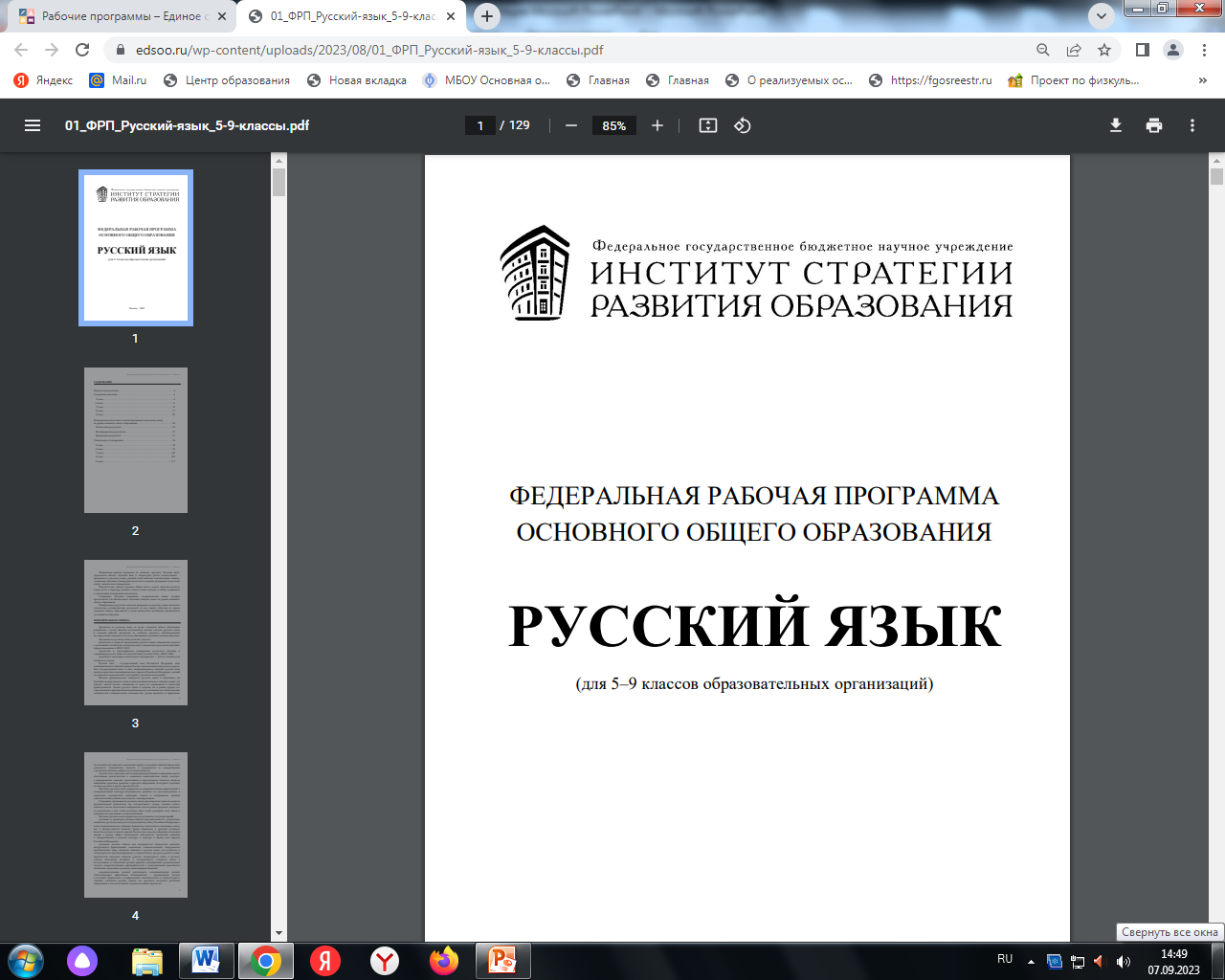 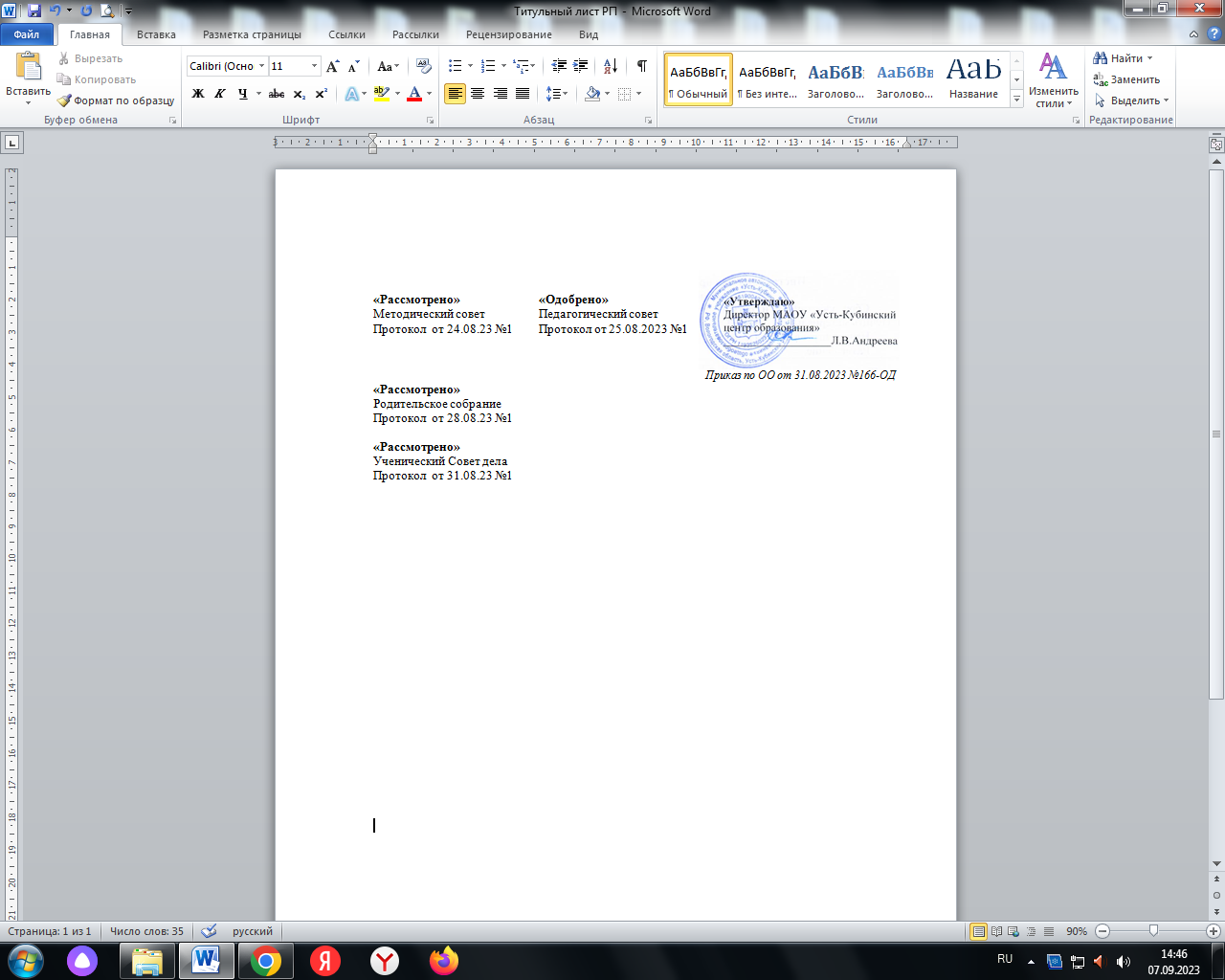 РАБОЧАЯ ПРОГРАММАОСНОВНОГО ОБЩЕГО ОБРАЗОВАНИЯАНГЛИЙСКИЙ ЯЗЫК(для 5–9 классов образовательных организаций)ID 1948634с.Устье,2023 годСОДЕРЖАНИЕФедеральная рабочая программа по учебному предмету «Иностранный (английский) язык» (предметная область «Иностранные языки») (далее соответственно – программа по иностранному (английскому) языку, иностранный (английский) язык) включает пояснительную записку, содержание обучения, планируемые результаты освоения программы по иностранному (английскому) языку, тематическое планирование.ПОЯСНИТЕЛЬНАЯ ЗАПИСКАПрограмма по иностранному (английскому) языку на уровне основного общего образования составлена на основе требований к результатам освоения основной образовательной программы, представленных в ФГОС ООО, а также на основе характеристики планируемых результатов духовно-нравственного развития,      воспитания     и     социализации     обучающихся,      представленной в федеральной рабочей программе воспитания.Программа по иностранному (английскому) языку разработана с целью оказания методической   помощи   учителю   в   создании   рабочей   программы по учебному предмету, даёт представление о целях образования, развития и воспитания обучающихся на уровне основного общего образования средствами учебного предмета, определяет обязательную (инвариантную) часть содержания программы по иностранному (английскому) языку. Программа по иностранному (английскому) языку устанавливает распределение обязательного предметного содержания по годам обучения, последовательность их изучения с учётом особенностей структуры иностранного (английского) языка, межпредметных связей иностранного (английского) языка с содержанием учебных предметов, изучаемых на уровне основного общего образования, с учётом возрастных особенностей обучающихся. В программе по иностранному (английскому) языку для основного общего образования предусмотрено развитие речевых умений и языковых   навыков,   представленных    в    федеральной    рабочей    программе по иностранному (английскому) языку начального общего образования, что обеспечивает преемственность между уровнями общего образования.Изучение иностранного (английского) языка направлено на формирование коммуникативной культуры обучающихся, осознание роли иностранного языка как инструмента межличностного и межкультурного взаимодействия, способствует общему речевому развитию обучающихся, воспитанию гражданской идентичности, расширению кругозора, воспитанию чувств и эмоций.Построение программы по иностранному (английскому) языку имеет нелинейный характер и основано на концентрическом принципе. В каждом классе даются новые элементы содержания и определяются новые требования. В процессе обучения освоенные на определённом этапе грамматические формы и конструкции повторяются и закрепляются на новом лексическом материале и расширяющемся тематическом содержании речи.Возрастание    значимости    владения    иностранными    языками    приводит к переосмыслению целей и содержания обучения иностранному (английскому) языку. Цели иноязычного образования формулируются на ценностном, когнитивном и прагматическом уровнях и воплощаются в личностных, метапредметных и предметных результатах обучения. Иностранные языки являются средством общения и самореализации и социальной адаптации, развития умений поиска, обработки и использования информации в познавательных целях, одним из средств воспитания гражданина, патриота, развития национального самосознания.Целью иноязычного образования является формирование коммуникативной компетенции обучающихся в единстве таких её составляющих, как:речевая компетенция – развитие коммуникативных умений в четырёх основных видах речевой деятельности (говорении, аудировании, чтении, письме);языковая компетенция – овладение новыми языковыми средствами (фонетическими,       орфографическими,       лексическими,       грамматическими) в соответствии c отобранными темами общения; освоение знаний о языковых явлениях изучаемого языка, разных способах выражения мысли в родном и иностранном языках;социокультурная (межкультурная) компетенция – приобщение к культуре, традициям стран (страны) изучаемого языка в рамках тем и ситуаций общения, отвечающих опыту, интересам, психологическим особенностям обучающихся 5–9 классов на разных этапах (5–7 и 8–9 классы), формирование умения представлять свою страну, её культуру в условиях межкультурного общения;свою страну, её культуру в условиях межкультурного общения;компенсаторная компетенция – развитие умений выходить из положения в условиях дефицита языковых средств при получении и передаче информации.Наряду с иноязычной коммуникативной компетенцией средствами иностранного (английского) языка формируются компетенции: образовательная, ценностно-ориентационная,	общекультурная,	учебно-познавательная, информационная, социально-трудовая и компетенция личностного самосовершенствования.Основными подходами к обучению иностранному (английскому) языку признаются компетентностный, системно-деятельностный, межкультурный и коммуникативно-когнитивный, что предполагает возможность реализовать поставленные цели, добиться достижения планируемых результатов в рамках содержания, отобранного для основного общего образования, использования новых педагогических технологий (дифференциация, индивидуализация, проектная деятельность и другие) и использования современных средств обучения.Общее число часов, рекомендованных для изучения иностранного (английского) языка, – 510 часов: в 5 классе – 102 час (3 часа в неделю),в 6 классе – 102 часа (3 часа в неделю), в 7 классе – 102 часа (3 часа в неделю), в 8 классе –102 часа (3 часа в неделю), в 9 классе – 102 часа (3 часа в неделю).Требования к предметным результатам для основного общего образования констатируют необходимость к окончанию 9 класса владения умением общаться на иностранном (английском) языке в разных формах (устно и письменно, непосредственно и опосредованно, в том числе через Интернет) на допороговом уровне (уровне А2 в соответствии с Общеевропейскими компетенциями владения иностранным языком), что позволит выпускникам 9 классов использовать иностранный (английский) язык для продолжения образования на уровне среднего общего образования и для дальнейшего самообразования.СОДЕРЖАНИЕ ОБУЧЕНИЯКЛАССКоммуникативные уменияФормирование умения общаться в устной и письменной форме, используя рецептивные и продуктивные виды речевой деятельности в рамках тематического содержания речи.Моя семья. Мои друзья. Семейные праздники: день рождения, Новый год. Внешность и характер человека (литературного персонажа).Досуг и увлечения (хобби) современного подростка (чтение, кино, спорт). Здоровый образ жизни: режим труда и отдыха, здоровое питание.Покупки: одежда, обувь и продукты питания.Школа, школьная жизнь, школьная форма, изучаемые предметы. Переписка с иностранными сверстниками.Каникулы в различное время года. Виды отдыха. Природа: дикие и домашние животные. Погода. Родной город (село). Транспорт.Родная страна и страна (страны) изучаемого языка. Их географическое положение, столицы, достопримечательности, культурные особенности (национальные праздники, традиции, обычаи).Выдающиеся люди родной страны и страны (стран) изучаемого языка: писатели, поэты.ГоворениеРазвитие	коммуникативных	умений	диалогической	речи	на	базе	умений, сформированных на уровне начального общего образования:диалог этикетного характера: начинать, поддерживать и заканчивать разговор (в том числе разговор по телефону), поздравлять с праздником и вежливо реагировать на поздравление, выражать благодарность, вежливо соглашаться на предложение и отказываться от предложения собеседника;диалог-побуждение к действию: обращаться с просьбой, вежливо соглашаться (не соглашаться) выполнить просьбу, приглашать собеседника к совместной деятельности, вежливо соглашаться (не соглашаться) на предложение собеседника;диалог-расспрос: сообщать фактическую информацию, отвечая на вопросы разных видов; запрашивать интересующую информацию.Вышеперечисленные умения диалогической речи развиваются в стандартных ситуациях неофициального общения с использованием речевых ситуаций, ключевых слов и (или) иллюстраций, фотографий с соблюдением норм речевого этикета, принятых в стране (странах) изучаемого языка.Объём диалога – до 5 реплик со стороны каждого собеседника.Развитие коммуникативных умений монологической речи на базе умений, сформированных на уровне начального общего образования:создание устных связных монологических высказываний с использованием основных коммуникативных типов речи:описание (предмета, внешности и одежды человека), в том числе характеристика (черты характера реального человека или литературного персонажа);повествование (сообщение);изложение (пересказ) основного содержания прочитанного текста; краткое изложение результатов выполненной проектной работы.Данные умения монологической речи развиваются в стандартных ситуациях неофициального общения с использованием ключевых слов, вопросов, плана и (или) иллюстраций, фотографий.Объём монологического высказывания – 5–6 фраз.АудированиеРазвитие коммуникативных умений аудирования на базе умений, сформированных на уровне начального общего образования:при непосредственном общении: понимание на слух речи учителя и одноклассников и вербальная (невербальная) реакция на услышанное;при опосредованном общении: дальнейшее развитие умений восприятия и понимания на слух несложных адаптированных аутентичных текстов, содержащих отдельные незнакомые слова, с разной глубиной проникновения в их содержание в зависимости от поставленной коммуникативной задачи: с пониманием основного содержания, с пониманием запрашиваемой информации с использованием и без использования иллюстраций.Аудирование с пониманием основного содержания текста предполагает умение определять основную тему и главные факты (события) в воспринимаемом на слух тексте, игнорировать незнакомые слова, несущественные для понимания основного содержания.Аудирование с пониманием запрашиваемой информации предполагает умение выделять запрашиваемую информацию, представленную в эксплицитной (явной) форме, в воспринимаемом на слух тексте.Тексты для   аудирования:   диалог   (беседа),   высказывания   собеседников в ситуациях повседневного общения, рассказ, сообщение информационного характера.Время звучания текста (текстов) для аудирования – до 1 минуты.Смысловое чтениеРазвитие сформированных на уровне начального общего образования умений читать про себя и понимать учебные и несложные адаптированные аутентичные тексты разных жанров и стилей, содержащие отдельные незнакомые слова,с   различной    глубиной    проникновения    в   их   содержание   в   зависимости от поставленной коммуникативной задачи: с пониманием основного содержания, с пониманием запрашиваемой информации.Чтение с пониманием основного содержания текста предполагает умение определять основную тему и главные факты (события) в прочитанном тексте, игнорировать незнакомые слова, несущественные для понимания основного содержания.Чтение с пониманием запрашиваемой информации предполагает умение находить в прочитанном тексте и понимать запрашиваемую информацию, представленную в эксплицитной (явной) форме.Чтение несплошных текстов (таблиц) и понимание представленной в них информации.Тексты для чтения: беседа (диалог), рассказ, сказка, сообщение личного характера, отрывок из статьи научно-популярного характера, сообщение информационного характера, стихотворение; несплошной текст (таблица).Объём текста (текстов) для чтения – 180–200 слов.Письменная речьРазвитие умений письменной речи на базе умений, сформированных на уровне начального общего образования:списывание текста и выписывание из него слов, словосочетаний, предложений в соответствии с решаемой коммуникативной задачей;написание коротких поздравлений с праздниками (с Новым годом, Рождеством, днём рождения);заполнение анкет и формуляров: сообщение о себе основных сведений в соответствии с нормами, принятыми в стране (странах) изучаемого языка;написание электронного   сообщения   личного   характера   в   соответствии с нормами неофициального общения, принятыми в стране (странах) изучаемого языка. Объём сообщения – до 60 слов.Языковые знания и уменияФонетическая сторона речи.Различение на слух, без ошибок, ведущих к сбою в коммуникации, произнесение слов с соблюдением правильного ударения и фраз с соблюдением их ритмико-интонационных особенностей, в том числе отсутствия фразового ударения на служебных словах, чтение новых слов согласно основным правилам чтения.Чтение вслух небольших адаптированных аутентичных текстов, построенных на изученном языковом материале, с соблюдением правил чтения и соответствующей интонации, демонстрирующее понимание текста.Тексты для чтения вслух: беседа (диалог), рассказ, отрывок из статьи научно- популярного характера, сообщение информационного характера.Объём текста для чтения вслух – до 90 слов.Графика, орфография и пунктуацияПравильное написание изученных слов.Правильное использование знаков препинания: точки, вопросительного и восклицательного знаков   в конце   предложения,   запятой   при   перечислении и обращении, апострофа.Пунктуационно правильное, в соответствии с нормами речевого этикета, принятыми в стране (странах) изучаемого языка, оформление электронного сообщения личного характера.Лексическая сторона речиРаспознавание и употребление в устной и письменной речи лексических единиц (слов, словосочетаний, речевых клише), обслуживающих ситуации общения в рамках тематического содержания речи, с соблюдением существующей в английском языке нормы лексической сочетаемости.Объём изучаемой лексики: 625 лексических единиц для продуктивного использования (включая 500 лексических единиц, изученных в 2–4 классах) и 675 лексических единиц для рецептивного усвоения (включая 625 лексических единиц продуктивного минимума).Основные способы словообразования:аффиксация:образование	имён	существительных	при	помощи	суффиксов	-er/-or (teacher/visitor), -ist (scientist, tourist), -sion/-tion (discussion/invitation);образование имён прилагательных при помощи суффиксов -ful (wonderful),-ian/-an (Russian/American);образование наречий при помощи суффикса -ly (recently);образование	имён	прилагательных,	имён	существительных	и	наречий при помощи отрицательного префикса un (unhappy, unreality, unusually).Грамматическая сторона речиРаспознавание и употребление в устной и письменной речи изученных морфологических форм и синтаксических конструкций английского языка.Предложения с несколькими обстоятельствами, следующими в определённом порядке.Вопросительные предложения (альтернативный и разделительный вопросы в Present/Past/Future Simple Tense).Глаголы в видовременных формах действительного залога в изъявительном наклонении в Present Perfect Tense в повествовательных (утвердительных и отрицательных) и вопросительных предложениях.Имена существительные во множественном числе, в том числе имена существительные, имеющие форму только множественного числа.Имена существительные с причастиями настоящего и прошедшего времени. Наречия в положительной, сравнительной и превосходной степенях,образованные по правилу, и исключения.Социокультурные знания и уменияЗнание и использование социокультурных элементов речевого поведенческого этикета в стране (странах) изучаемого языка в рамках тематического содержания (в ситуациях общения, в том числе «В семье»,«В школе», «На улице»).Знание и использование в устной и письменной речи наиболее употребительной тематической фоновой лексики в рамках отобранного тематического   содержания   (некоторые   национальные   праздники,    традиции в проведении досуга и питании).Знание социокультурного портрета родной страны и страны (стран) изучаемого языка: знакомство с традициями проведения основных национальных праздников (Рождества, Нового года и других праздников), с особенностями образа жизни и культуры страны (стран) изучаемого языка (достопримечательностями, выдающимися людьми и другое), с доступными в языковом отношении образцами детской поэзии и прозы на английском языке.Формирование умений:писать свои имя и фамилию, а также имена и фамилии своих родственников и друзей на английском языке;правильно оформлять свой адрес на английском языке (в анкете, формуляре); кратко представлять Россию и страну (страны) изучаемого языка;кратко представлять некоторые культурные явления родной страны и страны (стран) изучаемого   языка   (основные   национальные   праздники,   традиции в проведении досуга и питании).Компенсаторные уменияИспользование при чтении и аудировании языковой, в том числе контекстуальной, догадки.Использование при формулировании собственных высказываний, ключевых слов, плана.Игнорирование информации, не являющейся необходимой для понимания основного содержания, прочитанного (прослушанного) текста или для нахождения в тексте запрашиваемой информации.КЛАССКоммуникативные уменияФормирование умения общаться в устной и письменной форме, используя рецептивные и продуктивные виды речевой деятельности в рамках тематического содержания речи.Взаимоотношения в семье и с друзьями. Семейные праздники. Внешность и характер человека (литературного персонажа).Досуг и увлечения (хобби) современного подростка (чтение, кино, театр, спорт).Здоровый образ жизни: режим труда и отдыха, фитнес, сбалансированное питание.Покупки: одежда, обувь и продукты питания.Школа, школьная жизнь, школьная форма, изучаемые предметы, любимый предмет, правила поведения в школе. Переписка с иностранными сверстниками.Переписка с иностранными сверстниками.Каникулы в различное время года. Виды отдыха. Путешествия по России и иностранным странам. Природа: дикие и домашние животные. Климат, погода.Жизнь в городе и сельской местности. Описание родного города (села).Транспорт.Родная страна и страна (страны) изучаемого языка. Их географическое положение, столицы, население, официальные языки, достопримечательности, культурные особенности (национальные праздники, традиции, обычаи).Выдающиеся люди родной страны и страны (стран) изучаемого языка: писатели, поэты, учёные.ГоворениеРазвитие коммуникативных умений диалогической речи, а именно умений вести:диалог этикетного характера: начинать, поддерживать и заканчивать разговор, вежливо переспрашивать, поздравлять с праздником, выражать пожелания и вежливо реагировать на поздравление, выражать благодарность, вежливо соглашаться на предложение и отказываться от предложения собеседника;диалог-побуждение к действию: обращаться с просьбой, вежливо соглашаться (не соглашаться) выполнить просьбу, приглашать собеседника к совместной деятельности, вежливо соглашаться (не соглашаться) на предложение собеседника, объясняя причину своего решения;диалог-расспрос: сообщать фактическую информацию, отвечая на вопросы разных видов, выражать своё отношение к обсуждаемым фактам и событиям, запрашивать интересующую информацию, переходить с позиции спрашивающего на позицию отвечающего и наоборот.Вышеперечисленные умения диалогической речи развиваются в стандартных ситуациях неофициального общения в рамках тематического содержания речи с использованием речевых ситуаций, ключевых слов и (или) иллюстраций, фотографий с соблюдением норм речевого этикета, принятых в стране (странах) изучаемого языка.Объём диалога – до 5 реплик со стороны каждого собеседника.Развитие коммуникативных умений монологической речи:создание устных связных монологических высказываний с использованием основных коммуникативных типов речи:описание (предмета, внешности и одежды человека), в том числе характеристика (черты характера реального человека или литературного персонажа);повествование (сообщение);изложение (пересказ) основного содержания прочитанного текста; краткое изложение результатов выполненной проектной работы.Данные умения монологической речи развиваются в стандартных ситуациях неофициального     общения     в     рамках     тематического     содержания     речи с использованием ключевых слов, плана, вопросов, таблиц и (или) иллюстраций, фотографий.Объём монологического высказывания – 7–8 фраз.АудированиеПри   непосредственном    общении:    понимание   на   слух    речи    учителя и одноклассников и вербальная (невербальная) реакция на услышанное.При опосредованном общении: дальнейшее развитие восприятия и понимания на слух несложных адаптированных аутентичных аудиотекстов, содержащих отдельные незнакомые слова, с разной глубиной проникновения в их содержание в зависимости от поставленной коммуникативной задачи: с пониманием основного содержания, с пониманием запрашиваемой информации.Аудирование с пониманием основного содержания текста предполагает умение определять основную тему и главные факты (события) в воспринимаемом на слух тексте; игнорировать незнакомые слова, несущественные для понимания основного содержания.Аудирование с пониманием запрашиваемой информации, предполагает умение выделять запрашиваемую информацию, представленную в эксплицитной (явной) форме, в воспринимаемом на слух тексте.Тексты для аудирования: высказывания собеседников в ситуациях повседневного общения, диалог (беседа), рассказ, сообщение информационного характера.Время звучания текста (текстов) для аудирования – до 1,5 минуты.Смысловое чтениеРазвитие умения читать про себя и понимать адаптированные аутентичные тексты разных жанров и стилей, содержащие отдельные незнакомые слова, с   различной    глубиной    проникновения    в   их   содержание   в   зависимости от поставленной коммуникативной задачи: с пониманием основного содержания, с пониманием запрашиваемой информации.Чтение с пониманием основного содержания текста предполагает умение определять тему (основную мысль), главные факты (события), прогнозировать содержание текста по заголовку (началу текста), игнорировать незнакомые слова, несущественные для понимания основного содержания, пониматьинтернациональные слова в контексте. Чтение с пониманием запрашиваемой информации предполагает умения находить в прочитанном тексте и понимать запрашиваемую информацию.Чтение несплошных текстов (таблиц) и понимание представленной в них информации.Тексты для чтения: беседа; отрывок из художественного произведения, в том числе рассказ, сказка, отрывок из статьи научно-популярного характера, сообщение      информационного      характера,      сообщение      личного характера, объявление, кулинарный рецепт, стихотворение, несплошной текст (таблица).Объём текста (текстов) для чтения – 250–300 слов.Письменная речьРазвитие умений письменной речи:списывание текста и выписывание из него слов, словосочетаний, предложений в соответствии с решаемой коммуникативной задачей;заполнение анкет и формуляров: сообщение о себе основных сведений в соответствии с нормами, принятыми в англоговорящих странах;написание электронного   сообщения   личного   характера   в   соответствии с нормами неофициального общения, принятыми в стране (странах) изучаемого языка. Объём письма – до 70 слов;создание небольшого письменного высказывания с использованием образца, плана, иллюстраций. Объём письменного высказывания – до 70 слов.Языковые знания и умения Фонетическая сторона речиРазличение   на   слух,   без   фонематических   ошибок,    ведущих    к   сбою в коммуникации, произнесение слов с соблюдением правильного ударения и фраз с соблюдением их ритмико-интонационных особенностей, в том числе отсутствия фразового ударения на служебных словах, чтение новых слов согласно основным правилам чтения.Чтение вслух небольших адаптированных аутентичных текстов, построенных на изученном языковом материале, с соблюдением правил чтения и соответствующей интонации, демонстрирующее понимание текста.Тексты для чтения вслух: сообщение информационного характера, отрывок из статьи научно-популярного характера, рассказ, диалог (беседа).Объём текста для чтения вслух – до 95 слов.Графика, орфография и пунктуацияПравильное написание изученных слов.Правильное   использование   знаков   препинания:   точки, вопросительного и восклицательного знаков в конце предложения; запятой при перечислении и обращении; апострофа.Пунктуационно правильное, в соответствии с нормами речевого этикета, принятыми в стране (странах) изучаемого языка, оформление электронного сообщения личного характера.Лексическая сторона речиРаспознавание и употребление в устной и письменной речи лексических единиц (слов, словосочетаний, речевых клише), обслуживающих ситуации общения в рамках тематического содержания речи, с соблюдением существующей в английском языке нормы лексической сочетаемости.Распознавание и употребление в устной и письменной речи различных средств связи для обеспечения логичности и целостности высказывания.Объём: около 750 лексических единиц для продуктивного использования (включая 650 лексических единиц, изученных ранее) и около 800 лексических единиц для рецептивного усвоения (включая 750 лексических единиц продуктивного минимума).Основные способы словообразования:аффиксация:образование имён существительных при помощи суффикса -ing (reading); образование имён прилагательных при помощи суффиксов -al (typical),-ing (amazing), -less (useless), -ive (impressive).Синонимы. Антонимы. Интернациональные слова.Грамматическая сторона речиРаспознавание и употребление в устной и письменной речи изученных морфологических форм и синтаксических конструкций английского языка.Сложноподчинённые	предложения	с	придаточными	определительными с союзными словами who, which, that.Сложноподчинённые предложения с придаточными времени с союзами for, since.Предложения с конструкциями as … as, not so … as.Все	типы	вопросительных	предложений	(общий,	специальный, альтернативный, разделительный вопросы) в Present/Past Continuous Tense.Глаголы в видо-временных формах действительного залога в изъявительном наклонении в Present/Past Continuous Tense.Модальные глаголы и их эквиваленты (can/be able to, must/have to, may, should, need).Слова, выражающие количество (little/a little, few/a few).Возвратные, неопределённые местоимения (some, any) и их производные (somebody, anybody; something, anything и другие) every и производные (everybody, everything и другие) в повествовательных (утвердительных и отрицательных) и вопросительных предложениях.Числительные для обозначения дат и больших чисел (100–1000).Социокультурные знания и уменияЗнание и использование отдельных социокультурных элементов речевого поведенческого этикета в стране (странах) изучаемого языка в рамках тематического содержания речи (в ситуациях общения, в том числе «Дома»,«В магазине»).Знание и использование в устной и письменной речи наиболее употребительной тематической фоновой лексики в рамках тематического содержания (некоторые национальные праздники, традиции в питании и проведении досуга, этикетные особенности посещения гостей).Знание социокультурного портрета родной страны и страны (стран) изучаемого языка: знакомство с государственной символикой (флагом), некоторыми национальными символами, традициями проведения основных национальных праздников (Рождества, Нового года, Дня матери и других праздников), с особенностями образа жизни и культуры страны (стран) изучаемого языка (известными достопримечательностями, некоторыми выдающимися людьми), с доступными в языковом отношении образцами детской поэзии и прозы на английском языке.Развитие умений:писать свои имя и фамилию, а также имена и фамилии своих родственников и друзей на английском языке;правильно оформлять свой адрес на английском языке (в анкете, формуляре); кратко представлять Россию и страну (страны) изучаемого языка;кратко   представлять   некоторые    культурные    явления    родной    страны и страны (стран) изучаемого языка (основные национальные праздники, традиции в проведении досуга и питании), наиболее известные достопримечательности;кратко рассказывать о выдающихся людях родной страны и страны (стран) изучаемого языка (учёных, писателях, поэтах).Компенсаторные уменияИспользование при чтении и аудировании языковой догадки, в том числе контекстуальной.Использование при формулировании собственных высказываний, ключевых слов, плана.Игнорирование информации, не являющейся необходимой для понимания основного содержания прочитанного (прослушанного) текста или для нахождения в тексте запрашиваемой информации.Сравнение (в том числе установление основания для сравнения) объектов, явлений, процессов, их элементов и основных функций в рамках изученной тематики.КЛАССКоммуникативные уменияФормирование умения общаться в устной и письменной форме, используя рецептивные и продуктивные виды речевой деятельности в рамках тематического содержания речи.Взаимоотношения в семье и с друзьями. Семейные праздники. Обязанности по дому.Внешность и характер человека (литературного персонажа).Досуг и увлечения (хобби) современного подростка (чтение, кино, театр, музей, спорт, музыка).Здоровый образ жизни: режим труда и отдыха, фитнес, сбалансированное питание.Покупки: одежда, обувь и продукты питания.Школа, школьная жизнь, школьная форма, изучаемые предметы, любимый предмет, правила поведения в школе, посещение школьной библиотеки (ресурсного центра). Переписка с иностранными сверстниками.Каникулы в различное время года. Виды отдыха. Путешествия по России и иностранным странам.Природа: дикие и домашние животные. Климат, погода.Жизнь в городе и сельской местности. Описание родного города (села).Транспорт.Средства массовой информации (телевидение, журналы, Интернет).Родная страна и страна (страны) изучаемого языка. Их географическое положение, столицы, население, официальные языки, достопримечательности, культурные особенности (национальные праздники, традиции, обычаи).Выдающиеся люди родной страны и страны (стран) изучаемого языка: учёные, писатели, поэты, спортсмены.ГоворениеРазвитие коммуникативных умений диалогической речи, а именно умений вести:диалог этикетного характера, диалог-побуждение к действию, диалог- расспрос, комбинированный диалог, включающий различные виды диалогов:диалог этикетного характера: начинать, поддерживать и заканчивать разговор, вежливо переспрашивать, поздравлять с праздником, выражать пожелания и вежливо реагировать на поздравление, выражать благодарность, вежливо соглашаться на предложение и отказываться от предложения собеседника;диалог-побуждение к действию: обращаться с просьбой, вежливо соглашаться (не соглашаться) выполнить просьбу, приглашать собеседника к совместной деятельности, вежливо соглашаться (не соглашаться) на предложение собеседника, объясняя причину своего решения;диалог-расспрос: сообщать фактическую информацию, отвечая на вопросы разных видов; выражать своё отношение к обсуждаемым фактам и событиям,запрашивать интересующую информацию, переходить с позиции спрашивающего на позицию отвечающего и наоборот.Данные умения диалогической речи развиваются в стандартных ситуациях неофициального     общения     в     рамках     тематического     содержания     речи с использованием ключевых слов, речевых ситуаций и (или) иллюстраций, фотографий с соблюдением норм речевого этикета, принятых в стране (странах) изучаемого языка.Объём диалога – до 6 реплик со стороны каждого собеседника.Развитие коммуникативных умений монологической речи:создание устных связных монологических высказываний с использованием основных коммуникативных типов речи:описание (предмета, местности, внешности и одежды человека), в том числе характеристика (черты характера реального человека или литературного персонажа);повествование (сообщение);изложение (пересказ) основного содержания, прочитанного (прослушанного) текста;краткое изложение результатов выполненной проектной работы.Данные умения монологической речи развиваются в стандартных ситуациях неофициального     общения     в     рамках     тематического     содержания     речи с использованием ключевыхе слов, планов, вопросов и (или) иллюстраций, фотографий, таблиц.Объём монологического высказывания – 8–9 фраз.АудированиеПри непосредственном   общении:   понимание   на   слух   речи   учителя и одноклассников и вербальная (невербальная) реакция на услышанное.При опосредованном общении: дальнейшее развитие восприятия и понимания на слух несложных аутентичных текстов, содержащих отдельные незнакомые слова,   с разной   глубиной   проникновения   в их   содержание в зависимости от поставленной коммуникативной задачи: с пониманием основного содержания, с пониманием запрашиваемой информации.Аудирование с пониманием основного содержания текста предполагает умение определять   основную   тему   (идею)   и   главные   факты   (события) в    воспринимаемом    на    слух    тексте,    игнорировать     незнакомые    слова, не существенные для понимания основного содержания.Аудирование с пониманием запрашиваемой информации предполагает умение выделять запрашиваемую информацию, представленную в эксплицитной (явной) форме, в воспринимаемом на слух тексте.Тексты для   аудирования:   диалог   (беседа),   высказывания   собеседников в ситуациях повседневного общения, рассказ, сообщение информационного характера.Время звучания текста (текстов) для аудирования – до 1,5 минуты.Смысловое чтениеРазвитие умения читать про себя и понимать несложные аутентичные тексты разных жанров и стилей, содержащие отдельные незнакомые слова, с различной глубиной проникновения в их содержание в зависимости от поставленной коммуникативной задачи: с пониманием основного содержания, с пониманием нужной (запрашиваемой) информации, с полным пониманием содержания текста.Чтение с пониманием основного содержания текста предполагает умение определять тему (основную мысль), главные факты (события), прогнозировать содержание текста по заголовку (началу текста), последовательность главных фактов (событий), умение игнорировать незнакомые слова, несущественные для понимания основного содержания, понимать интернациональные слова.Чтение с пониманием нужной (запрашиваемой) информации предполагает умение находить в прочитанном тексте и понимать запрашиваемую информацию.Чтение с полным пониманием предполагает полное и точное понимание информации, представленной в тексте, в эксплицитной (явной) форме.Чтение несплошных текстов (таблиц, диаграмм) и понимание представленной в них информации.Тексты для чтения: интервью, диалог (беседа), отрывок из художественного произведения, в том числе рассказа, отрывок из статьи научно-популярного характера; сообщение информационного характера, объявление, кулинарный рецепт, сообщение личного характера, стихотворение, несплошной текст (таблица, диаграмма).Объём текста (текстов) для чтения – до 350 слов.Письменная речьРазвитие умений письменной речи:списывание текста и выписывание из него слов, словосочетаний, предложений в соответствии с решаемой коммуникативной задачей, составление плана прочитанного текста;заполнение анкет и формуляров: сообщение о себе основных сведений в соответствии с нормами, принятыми в стране (странах) изучаемого языка;написание электронного   сообщения   личного   характера   в   соответствии с нормами неофициального общения, принятыми в стране (странах) изучаемого языка. Объём письма – до 90 слов;создание небольшого письменного высказывания с использованием образца, плана, таблицы. Объём письменного высказывания – до 90 слов.Языковые знания и умения. Фонетическая сторона речиРазличение   на   слух,   без   фонематических   ошибок,    ведущих    к   сбою в коммуникации, произнесение слов с соблюдением правильного ударения и фразс соблюдением их ритмико-интонационных особенностей, в том числе отсутствия фразового ударения на служебных словах, чтение новых слов согласно основным правилам чтения.Чтение вслух небольших аутентичных текстов, построенных на изученном языковом материале, с соблюдением правил чтения и соответствующей интонации, демонстрирующее понимание текста.Тексты для чтения вслух: диалог (беседа), рассказ, сообщение информационного характера, отрывок из статьи научно-популярного характера.Объём текста для чтения вслух – до 100 слов.Графика, орфография и пунктуацияПравильное написание изученных слов.Правильное   использование   знаков   препинания:   точки, вопросительного и восклицательного знаков в конце предложения, запятой при перечислении и обращении; апострофа.Пунктуационно правильное, в соответствии с нормами речевого этикета, принятыми в стране (странах) изучаемого языка, оформление электронного сообщения личного характера.Лексическая сторона речиРаспознавание и употребление в устной и письменной речи лексических единиц (слов, словосочетаний, речевых клише), обслуживающих ситуации общения в рамках тематического содержания речи, с соблюдением существующей в английском языке нормы лексической сочетаемости.Распознавание в устной речи и письменном тексте и употребление в устной и письменной речи различных средств связи для обеспечения логичности и целостности высказывания.Объём – 900 лексических единиц для продуктивного использования (включая 750 лексических   единиц,   изученных   ранее)   и   1000   лексических   единиц для рецептивного усвоения (включая 900 лексических единиц продуктивного минимума).Основные способы словообразования:аффиксация:образование имён существительных при помощи префикса un (unreality) и при помощи суффиксов: -ment (development), -ness (darkness);образование имён прилагательных при помощи суффиксов -ly (friendly),-ous (famous), -y (busy);образование	имён	прилагательных	и	наречий	при	помощи	префиксов in-/im- (informal, independently, impossible);словосложение:образование		сложных	прилагательных	путём		соединения		основы прилагательного	с	основой		существительного	с	добавлением	суффикса-ed (blue-eyed).Многозначные	лексические	единицы.	Синонимы.	Антонимы.Интернациональные слова. Наиболее частотные фразовые глаголы.Грамматическая сторона речиРаспознавание и употребление в устной и письменной речи изученных морфологических форм и синтаксических конструкций английского языка.Предложения	со	сложным	дополнением	(Complex	Object).	Условные предложения реального (Conditional 0, Conditional I) характера.Предложения с конструкцией to be going to + инфинитив и формы Future Simple Tense и Present Continuous Tense для выражения будущего действия.Конструкция used to + инфинитив глагола.Глаголы	в	наиболее	употребительных	формах	страдательного	залога (Present/Past Simple Passive).Предлоги, употребляемые с глаголами в страдательном залоге. Модальный глагол might.Наречия, совпадающие по форме с прилагательными (fast, high; early). Местоимения other/another, both, all, one.Количественные числительные для обозначения больших чисел (до 1 000 000).Социокультурные знания и уменияЗнание и использование отдельных социокультурных элементов речевого поведенческого этикета в стране (странах) изучаемого языка в рамках тематического содержания (в ситуациях общения, в том числе «В городе»,«Проведение досуга», «Во время путешествия»).Знание и использование в устной и письменной речи наиболее употребительной тематической фоновой лексики в рамках отобранного тематического содержания   (основные   национальные   праздники,   традиции в питании и проведении досуга, система образования).Социокультурный портрет родной страны и страны (стран) изучаемого языка: знакомство с традициями проведения основных национальных праздников (Рождества, Нового года, Дня матери и других праздников), с особенностями образа жизни и культуры страны (стран) изучаемого языка (известными достопримечательностями; некоторыми выдающимися людьми), с доступными в языковом отношении образцами поэзии и прозы для подростков на английском языке.Развитие умений:писать свои имя и фамилию, а также имена и фамилии своих родственников и друзей на английском языке;правильно оформлять свой адрес на английском языке (в анкете);правильно     оформлять     электронное     сообщение     личного     характера в соответствии с нормами неофициального общения, принятыми в стране (странах) изучаемого языка;кратко представлять Россию и страну (страны) изучаемого языка;кратко представлять некоторые культурные явления родной страны и страны (стран) изучаемого   языка   (основные   национальные   праздники,   традиции в проведении досуга и питании), наиболее известные достопримечательности;кратко рассказывать о выдающихся людях родной страны и страны (стран) изучаемого языка (учёных, писателях, поэтах, спортсменах).Компенсаторные уменияИспользование при чтении и аудировании языковой, в том числе контекстуальной,    догадки,    при    непосредственном    общении    догадываться о значении незнакомых слов с помощью используемых собеседником жестов и мимики.Переспрашивать, просить повторить, уточняя значение незнакомых слов.Использование при формулировании собственных высказываний, ключевых слов, плана.Игнорирование информации, не являющейся необходимой для понимания основного содержания, прочитанного (прослушанного) текста или для нахождения в тексте запрашиваемой информации.Сравнение (в том числе установление основания для сравнения) объектов, явлений, процессов, их элементов и основных функций в рамках изученной тематики.КЛАССКоммуникативные уменияФормирование умения общаться в устной и письменной форме, используя рецептивные и продуктивные виды речевой деятельности в рамках тематического содержания речи.Взаимоотношения в семье и с друзьями.Внешность и характер человека (литературного персонажа).Досуг и увлечения (хобби) современного подростка (чтение, кино, театр, музей, спорт, музыка).Здоровый образ жизни: режим труда и отдыха, фитнес, сбалансированное питание. Посещение врача.Покупки: одежда, обувь и продукты питания. Карманные деньги.Школа, школьная жизнь, школьная форма, изучаемые предметы и отношение к ним.   Посещение   школьной   библиотеки   (ресурсного   центра).   Переписка с иностранными сверстниками.Виды отдыха в различное время года. Путешествия по России и иностранным странам.Природа: флора и фауна. Проблемы экологии. Климат, погода. Стихийные бедствия.Условия проживания в городской (сельской) местности. Транспорт.Средства массовой информации (телевидение, радио, пресса, Интернет). Родная страна и страна (страны) изучаемого языка. Их географическое положение, столицы, население, официальные языки, достопримечательности, культурные особенности (национальные праздники, традиции, обычаи).Выдающиеся люди родной страны и страны (стран) изучаемого языка: учёные, писатели, поэты, художники, музыканты, спортсмены.ГоворениеРазвитие коммуникативных умений диалогической речи, а именно умений вести разные виды диалогов (диалог этикетного характера, диалог-побуждение к действию, диалог-расспрос, комбинированный диалог, включающий различные виды диалогов):диалог этикетного характера: начинать, поддерживать и заканчивать разговор, вежливо переспрашивать, поздравлять с праздником, выражать пожелания и вежливо реагировать на поздравление, выражать благодарность, вежливо соглашаться на предложение и отказываться от предложения собеседника;диалог-побуждение к действию: обращаться с просьбой, вежливо соглашаться (не соглашаться) выполнить просьбу, приглашать собеседника к совместной деятельности, вежливо соглашаться (не соглашаться) на предложение собеседника, объясняя причину своего решения;диалог-расспрос: сообщать фактическую информацию, отвечая на вопросы разных видов, выражать своё отношение к обсуждаемым фактам и событиям, запрашивать интересующую информацию, переходить с позиции спрашивающего на позицию отвечающего и наоборот.Данные умения диалогической речи развиваются в стандартных ситуациях неофициального     общения     в     рамках     тематического     содержания     речи с использованием ключевых слов, речевых ситуаций и (или) иллюстраций, фотографий с соблюдением нормы речевого этикета, принятых в стране (странах) изучаемого языка.Объём диалога – до 7 реплик со стороны каждого собеседника.Развитие коммуникативных умений монологической речи:создание устных связных монологических высказываний с использованием основных коммуникативных типов речи:описание (предмета, местности, внешности и одежды человека), в том числе характеристика (черты характера реального человека или литературного персонажа);повествование (сообщение);выражение и аргументирование своего мнения по отношению к услышанному (прочитанному);изложение (пересказ) основного содержания, прочитанного (прослушанного) текста;составление рассказа по картинкам;изложение результатов выполненной проектной работы.Данные умения монологической речи развиваются в стандартных ситуациях неофициального     общения     в     рамках     тематического     содержания     речи с использованием вопросов, ключевых слов, планов и (или) иллюстраций, фотографий, таблиц.Объём монологического высказывания – 9–10 фраз.АудированиеПри непосредственном общении: понимание на слух речи учителя и одноклассников и вербальная (невербальная) реакция на услышанное, использование переспрос или просьбу повторить для уточнения отдельных деталей.При опосредованном общении: дальнейшее развитие восприятия и понимания на слух несложных аутентичных текстов, содержащих отдельные неизученные языковые	явления,	с		разной	глубиной	проникновения	в		их		содержание в зависимости от поставленной коммуникативной задачи: с пониманием основного содержания, с пониманием нужной (интересующей, запрашиваемой) информации. Аудирование с пониманием основного содержания текста   предполагает умение	определять		основную		тему	(идею)	и	главные		факты		(события) в	воспринимаемом			на	слух			тексте,		отделять	главную	информацию от второстепенной, прогнозировать содержание текста по началу аудирования, игнорировать незнакомые слова, не существенные для понимания основногосодержания.Аудирование с пониманием нужной (интересующей, запрашиваемой) информации предполагает умение выделять нужную (интересующую, запрашиваемую) информацию, представленную в эксплицитной (явной) форме, в воспринимаемом на слух тексте.Тексты для   аудирования:   диалог   (беседа),   высказывания   собеседников в ситуациях повседневного общения, рассказ, сообщение информационного характера.Время звучания текста (текстов) для аудирования – до 2 минут.Смысловое чтениеРазвитие умения читать про себя и понимать несложные аутентичные тексты разных жанров и стилей, содержащие отдельные неизученные языковые явления, с   различной    глубиной    проникновения    в   их   содержание   в   зависимости от поставленной коммуникативной задачи: с пониманием основного содержания, с пониманием нужной (интересующей, запрашиваемой) информации, с полным пониманием содержания.Чтение с пониманием основного содержания текста предполагает умения: определять тему (основную мысль), выделять главные факты (события) (опускаявторостепенные), прогнозировать содержание текста по заголовку (началу текста), определять логическую последовательность главных фактов, событий, игнорировать незнакомые слова, несущественные для понимания основного содержания, понимать интернациональные слова.Чтение с пониманием нужной (интересующей, запрашиваемой) информации предполагает умение находить прочитанном тексте и понимать запрашиваемую информацию, представленную в эксплицитной (явной) форме, оценивать найденную информацию с точки зрения её значимости для решения коммуникативной задачи.Чтение несплошных текстов (таблиц, диаграмм, схем) и понимание представленной в них информации.Чтение с полным пониманием содержания несложных аутентичных текстов, содержащих отдельные неизученные языковые явления. В ходе чтения с полным пониманием формируются и развиваются умения полно и точно понимать текст на основе его информационной переработки (смыслового и структурного анализа отдельных частей текста, выборочного перевода), устанавливать причинно- следственную взаимосвязь изложенных в тексте фактов и событий, восстанавливать текст из разрозненных абзацев.Тексты    для    чтения:    интервью,    диалог    (беседа),    рассказ,    отрывок из художественного произведения, отрывок из статьи научно-популярного характера, сообщение информационного характера, объявление, кулинарный рецепт, меню, электронное сообщение личного характера, стихотворение.Объём текста (текстов) для чтения – 350–500 слов.Письменная речьРазвитие умений письменной речи:составление плана (тезисов) устного или письменного сообщения; заполнение анкет и формуляров: сообщение о себе основных сведенийв соответствии с нормами, принятыми в стране (странах) изучаемого языка; написание электронного сообщения   личного характера   в соответствиис нормами неофициального общения, принятыми в стране (странах) изучаемого языка. Объём письма – до 110 слов;создание небольшого письменного высказывания с использованием образца, плана, таблицы и (или) прочитанного (прослушанного) текста. Объём письменного высказывания – до 110 слов.Языковые знания и умения Фонетическая сторона речиРазличение   на   слух,   без   фонематических   ошибок,    ведущих    к   сбою в коммуникации, произнесение слов с соблюдением правильного ударения и фраз с соблюдением их ритмико-интонационных особенностей, в том числе отсутствия фразового ударения на служебных словах, чтение новых слов согласно основным правилам чтения.Чтение вслух небольших аутентичных текстов, построенных на изученном языковом материале, с соблюдением правил чтения и соответствующей интонации, демонстрирующее понимание текста.Тексты для чтения вслух: сообщение информационного характера, отрывок из статьи научно-популярного характера, рассказ, диалог (беседа).Объём текста для чтения вслух – до 110 слов.Графика, орфография и пунктуацияПравильное написание изученных слов.Правильное   использование   знаков   препинания:   точки, вопросительного и восклицательного знаков в конце предложения, запятой при перечислении и обращении, при вводных словах, обозначающих порядок мыслей и их связь (например, в английском языке: firstly/first of all, secondly, finally; on the one hand, on the other hand), апострофа.Пунктуационно правильно в соответствии с нормами речевого этикета, принятыми в стране (странах) изучаемого языка, оформлять электронное сообщение личного характера.Лексическая сторона речиРаспознавание и употребление в устной и письменной речи лексических единиц (слов, словосочетаний, речевых клише), обслуживающих ситуации общения в рамках тематического содержания речи, с соблюдением существующей в английском языке нормы лексической сочетаемости.Объём – 1050 лексических единиц для продуктивного использования (включая лексические   единицы,   изученные    ранее)    и    1250    лексических    единиц для рецептивного усвоения (включая 1050 лексических единиц продуктивного минимума).Основные способы словообразования:аффиксация:образование имен существительных при помощи суффиксов: -ance/-ence (performance/residence), -ity (activity); -ship (friendship);образование имен прилагательных при помощи префикса inter- (international); образование	имен	прилагательных	при	помощи	-ed	и	-ing(interested/interesting); конверсия:образование имени существительного от неопределённой формы глагола (to walk – a walk);образование глагола от имени существительного (a present – to present); образование имени существительного от прилагательного (rich – the rich); Многозначные	лексические	единицы.	Синонимы.	Антонимы.Интернациональные слова. Наиболее частотные фразовые глаголы. Сокращения и аббревиатуры.Различные средства связи в тексте для обеспечения его целостности (firstly, however, finally, at last, etc.).Грамматическая сторона речиРаспознавание и   употребление   в   устной   и   письменной   речи изученных морфологических форм и синтаксических конструкций английского языка.Предложения со сложным дополнением (Complex Object) (I saw her cross/ crossing the road.).Повествовательные (утвердительные   и   отрицательные),   вопросительные и побудительные предложения в косвенной речи в настоящем и прошедшем времени.Все типы вопросительных предложений в Past Perfect Tense. Согласование времен в рамках сложного предложения.Согласование подлежащего, выраженного собирательным существительным (family, police) со сказуемым.Конструкции с глаголами на -ing: to love/hate doing something.Конструкции, содержащие глаголы-связки to be/to look/to feel/to seem.Конструкции be/get used to + инфинитив глагола, be/get used to + инфинитив глагол, be/get used to doing something, be/get used to something.Конструкция both … and ….Конструкции c глаголами to stop, to remember, to forget (разница в значении to stop doing smth и to stop to do smth).Глаголы в видо-временных формах действительного залога в изъявительном наклонении (Past Perfect Tense, Present Perfect Continuous Tense, Future-in-the-Past).Модальные глаголы в косвенной речи в настоящем и прошедшем времени.Неличные формы глагола (инфинитив, герундий, причастия настоящего и прошедшего времени).Наречия too – enough.Отрицательные местоимения no (и его производные nobody, nothing и другие), none.Социокультурные знания и уменияОсуществление        межличностного        и        межкультурного        общения с использованием знаний о национально-культурных особенностях своей страны и страны (стран) изучаемого языка, основных социокультурных элементов речевого поведенческого этикета в англоязычной среде, знание и использование в устной и письменной речи наиболее употребительной тематической фоновой лексики в рамках тематического содержания.Понимание речевых различий в ситуациях официального и неофициального общения в рамках отобранного тематического содержания и использование лексико-грамматических средств с их учётом.Социокультурный портрет родной страны и страны (стран) изучаемого языка: знакомство с традициями проведения основных национальных праздников (Рождества, Нового года, Дня матери, Дня благодарения и других праздников), с особенностями образа жизни и культуры страны (стран) изучаемого языка (достопримечательностями; некоторыми выдающимися людьми), с доступными в языковом отношении образцами поэзии и прозы для подростков на английском языке.Осуществление       межличностного        и        межкультурного        общения с использованием знаний о национально-культурных особенностях своей страны и страны (стран) изучаемого языка.Соблюдение нормы вежливости в межкультурном общении.Знание социокультурного портрета родной страны и страны (стран) изучаемого языка: символики, достопримечательностей, культурных особенностей (национальные праздники, традиции),   образцов поэзии   и   прозы,   доступных в языковом отношении.Развитие умений:кратко представлять Россию и страну (страны) изучаемого языка (культурные явления, события, достопримечательности);кратко рассказывать о некоторых выдающихся людях родной страны и страны (стран) изучаемого языка (учёных, писателях, поэтах, художниках, музыкантах, спортсменах и других людях);оказывать помощь иностранным гостям в ситуациях повседневного общения (объяснить местонахождение объекта, сообщить возможный маршрут и другие ситуации).Компенсаторные уменияИспользование при чтении и аудировании языковой, в том числе контекстуальной, догадки, использование при говорении и письме перифраз (толкование), синонимические средства, описание предмета вместо его названия, при непосредственном общении догадываться о значении незнакомых слов с помощью используемых собеседником жестов и мимики.Переспрашивать, просить повторить, уточняя значение незнакомых слов.Использование при формулировании собственных высказываний, ключевых слов, плана.Игнорирование информации, не являющейся необходимой для понимания основного содержания прочитанного (прослушанного) текста или для нахождения в тексте запрашиваемой информации.Сравнение (в том числе установление основания для сравнения) объектов, явлений, процессов, их элементов и основных функций в рамках изученной тематики.КЛАССКоммуникативные уменияФормирование умения общаться в устной и письменной форме, используя рецептивные и продуктивные виды речевой деятельности в рамках тематического содержания речи.Взаимоотношения в семье и с друзьями. Конфликты и их разрешение. Внешность и характер человека (литературного персонажа).Досуг и увлечения (хобби) современного подростка (чтение, кино, театр, музыка, музей, спорт, живопись; компьютерные игры). Роль книги в жизни подростка.Здоровый образ жизни: режим труда и отдыха, фитнес, сбалансированное питание. Посещение врача.Покупки: одежда, обувь и продукты питания. Карманные деньги. Молодёжная мода.Школа, школьная жизнь, изучаемые предметы и отношение к ним. Взаимоотношения в школе: проблемы и их решение. Переписка с иностранными сверстниками.Виды отдыха в различное время года. Путешествия по России и иностранным странам. Транспорт.Природа: флора и фауна. Проблемы экологии. Защита окружающей среды.Климат, погода. Стихийные бедствия.Средства массовой информации (телевидение, радио, пресса, Интернет).Родная страна и страна (страны) изучаемого языка. Их географическое положение, столицы и крупные города, регионы, население, официальные языки, достопримечательности, культурные особенности (национальные праздники, знаменательные даты, традиции, обычаи), страницы истории.Выдающиеся люди родной страны и страны (стран) изучаемого языка, их вклад в науку и мировую культуру: государственные деятели, учёные, писатели, поэты, художники, музыканты, спортсмены.ГоворениеРазвитие коммуникативных умений диалогической речи, а именно умений вести комбинированный диалог, включающий различные виды диалогов (этикетный диалог, диалог-побуждение к действию, диалог-расспрос), диалог- обмен мнениями:диалог этикетного характера: начинать, поддерживать и заканчивать разговор, вежливо переспрашивать, поздравлять с праздником, выражать пожелания и вежливо реагировать на поздравление, выражать благодарность, вежливо соглашаться на предложение и отказываться от предложения собеседника;диалог-побуждение к действию: обращаться с просьбой, вежливо соглашаться (не соглашаться) выполнить просьбу, приглашать собеседника к совместнойдеятельности, вежливо соглашаться (не соглашаться) на предложение собеседника, объясняя причину своего решения;диалог-расспрос: сообщать фактическую информацию, отвечая на вопросы разных видов, выражать своё отношение к обсуждаемым фактам и событиям, запрашивать интересующую информацию, переходить с позиции спрашивающего на позицию отвечающего и наоборот;диалог-обмен мнениями: выражать свою точку мнения и обосновывать её, высказывать своё согласие (несогласие) с точкой зрения собеседника, выражать сомнение, давать эмоциональную оценку обсуждаемым событиям: восхищение, удивление, радость, огорчение и так далее.Данные умения диалогической речи развиваются в стандартных ситуациях неофициального     общения     в     рамках     тематического     содержания     речи с использованием ключевых слов, речевых ситуаций и (или) иллюстраций, фотографий или без их использования с соблюдением норм речевого этикета, принятых в стране (странах) изучаемого языка.Объём диалога – до 8 реплик со стороны каждого собеседника в рамках комбинированного диалога, до 6 реплик со стороны каждого собеседника в рамках диалога-обмена мнениями.Развитие коммуникативных умений монологической речи:создание устных связных монологических высказываний с использованием основных коммуникативных типов речи:описание (предмета, местности, внешности и одежды человека), в том числе характеристика (черты характера реального человека или литературного персонажа);повествование (сообщение); рассуждение;выражение и   краткое   аргументирование   своего мнения   по отношению к услышанному (прочитанному);изложение (пересказ) основного содержания прочитанного (прослушанного) текста с выражением своего отношения к событиям и фактам, изложенным в тексте;составление рассказа по картинкам;изложение результатов выполненной проектной работы.Данные умения монологической речи развиваются в стандартных ситуациях неофициального     общения     в     рамках     тематического     содержания     речи с использованием вопросов, ключевых слов, плана и (или) иллюстраций, фотографий, таблиц или без их использования.Объём монологического высказывания – 10–12 фраз.АудированиеПри	непосредственном	общении:	понимание		на	слух		речи	учителя	и одноклассников	и	вербальная	(невербальная)	реакция	на	услышанное,использование переспрос или	просьбу повторить	для	уточнения	отдельных деталей.При опосредованном общении: дальнейшее развитие восприятия и понимания на слух несложных аутентичных текстов, содержащих отдельные неизученные языковые	явления,	с		разной	глубиной	проникновения	в		их		содержание в зависимости от поставленной коммуникативной задачи: с пониманием основного содержания, с пониманием нужной (интересующей, запрашиваемой) информации. Аудирование с пониманием основного содержания текста   предполагает умение	определять		основную		тему	(идею)	и	главные		факты			(события) в	воспринимаемом			на	слух			тексте,		отделять	главную	информацию от второстепенной, прогнозировать содержание текста по началу сообщения, игнорировать	незнакомые слова,	несущественные для		понимания		основногосодержания.Аудирование с пониманием нужной (интересующей, запрашиваемой) информации предполагает умение выделять нужную (интересующую, запрашиваемую) информацию, представленную в эксплицитной (явной) форме, в воспринимаемом на слух тексте.Тексты для   аудирования:   диалог   (беседа),   высказывания   собеседников в ситуациях повседневного общения, рассказ, сообщение информационного характера.Языковая сложность текстов для аудирования должна соответствовать базовому уровню (А2 – допороговому уровню по общеевропейской шкале).Время звучания текста (текстов) для аудирования – до 2 минут.Смысловое чтениеРазвитие умения читать про себя и понимать несложные аутентичные тексты разных жанров и стилей, содержащие отдельные неизученные языковые явления, с   различной    глубиной    проникновения    в   их   содержание   в   зависимости от поставленной коммуникативной задачи: с пониманием основного содержания, с пониманием нужной (интересующей, запрашиваемой) информации, с полным пониманием содержания текста.Чтение с пониманием основного содержания текста предполагает умения: определять тему (основную мысль), выделять главные факты (события) (опуская второстепенные), прогнозировать содержание текста по заголовку (началу текста), определять логическую последовательность главных фактов, событий, разбивать текст на относительно самостоятельные смысловые части, озаглавливать текст (его отдельные   части),   игнорировать   незнакомые   слова,   несущественные для понимания основного содержания, понимать интернациональные слова.Чтение с пониманием нужной (интересующей, запрашиваемой) информации предполагает умение находить прочитанном тексте и понимать запрашиваемую информацию, представленную в эксплицитной (явной) и имплицитной форме(неявной) форме, оценивать найденную информацию с точки зрения её значимости для решения коммуникативной задачи.Чтение несплошных текстов (таблиц, диаграмм, схем) и понимание представленной в них информации.Чтение с полным пониманием содержания несложных аутентичных текстов, содержащих отдельные неизученные языковые явления. В ходе чтения с полным пониманием формируются и развиваются умения полно и точно понимать текст на основе его информационной переработки (смыслового и структурного анализа отдельных частей текста, выборочного перевода), устанавливать причинно- следственную взаимосвязь изложенных в тексте фактов и событий, восстанавливать текст из разрозненных абзацев или путём добавления выпущенных фрагментов.Тексты    для    чтения:    диалог    (беседа),    интервью,    рассказ,    отрывок из художественного произведения, статья научно-популярного характера, сообщение информационного характера, объявление, памятка, инструкция, электронное сообщение личного характера, стихотворение; несплошной текст (таблица, диаграмма).Языковая сложность текстов для чтения должна соответствовать базовому уровню (А2 – допороговому уровню по общеевропейской шкале).Объём текста (текстов) для чтения – 500–600 слов.Письменная речьРазвитие умений письменной речи:составление плана (тезисов) устного или письменного сообщения; заполнение анкет и формуляров: сообщение о себе основных сведенийв соответствии с нормами, принятыми в стране (странах) изучаемого языка; написание электронного сообщения   личного характера   в соответствиис нормами неофициального общения, принятыми в стране (странах) изучаемого языка (объём письма – до 120 слов);создание небольшого письменного высказывания с использованием образца, плана, таблицы и (или) прочитанного/прослушанного текста (объём письменного высказывания – до 120 слов);заполнение таблицы с краткой фиксацией содержания прочитанного (прослушанного) текста;преобразование таблицы, схемы в текстовый вариант представления информации;письменное представление результатов выполненной проектной работы (объём – 100–120 слов).Языковые знания и умения Фонетическая сторона речиРазличение   на   слух,   без   фонематических   ошибок,    ведущих    к   сбою в коммуникации, произнесение слов с соблюдением правильного ударения и фразс соблюдением их ритмико-интонационных особенностей, в том числе отсутствия фразового ударения на служебных словах, чтение новых слов согласно основным правилам чтения.Выражение модального значения, чувства и эмоции.Различение на слух британского и американского вариантов произношения в прослушанных текстах или услышанных высказываниях.Чтение вслух небольших текстов, построенных на изученном языковом материале, с соблюдением правил чтения и соответствующей интонации, демонстрирующее понимание текста.Тексты для чтения вслух: сообщение информационного характера, отрывок из статьи научно-популярного характера, рассказ, диалог (беседа).Объём текста для чтения вслух – до 110 слов.Графика, орфография и пунктуацияПравильное написание изученных слов.Правильное   использование   знаков   препинания:   точки, вопросительного и восклицательного знаков в конце предложения, запятой при перечислении и обращении, при вводных словах, обозначающих порядок мыслей и их связь (например, в английском языке: firstly/first of all, secondly, finally; on the one hand, on the other hand), апострофа.Пунктуационно правильное, в соответствии с нормами речевого этикета, принятыми в стране (странах) изучаемого языка, оформление электронного сообщения личного характера.Лексическая сторона речиРаспознавание и употребление в устной и письменной речи лексических единиц (слов, словосочетаний, речевых клише), обслуживающих ситуации общения в рамках тематического содержания речи, с соблюдением существующей в английском языке нормы лексической сочетаемости.Распознавание и употребление в устной и письменной речи различных средств связи для обеспечения логичности и целостности высказывания.Объём – 1200 лексических единиц для продуктивного использования (включая 1050 лексических единиц, изученных   ранее)   и   1350   лексических   единиц для рецептивного усвоения (включая 1200 лексических единиц продуктивного минимума).Основные способы словообразования:аффиксация:глаголов с помощью префиксов under-, over-, dis-, mis-; имён прилагательных с помощью суффиксов -able/-ible;имён существительных с помощью отрицательных префиксов in-/im-; словосложение:образование		сложных	существительных	путём	соединения		основы числительного	с		основой		существительного		с	добавлением	суффикса-ed (eight-legged);образование	сложных	существительных	путём	соединения	основ существительных с предлогом (father-in-law);образование	сложных	прилагательных	путём	соединения	основы прилагательного с основой причастия настоящего времени (nice-looking);образование	сложных	прилагательных	путём	соединения	основы прилагательного с основой причастия прошедшего времени (well-behaved);конверсия:образование глагола от имени прилагательного (cool – to cool). Многозначность лексических единиц. Синонимы. Антонимы. Интернациональные слова. Наиболее частотные фразовые глаголы. Сокращения и аббревиатуры.Различные средства связи в тексте для обеспечения его целостности (firstly, however, finally, at last, etc.).Грамматическая сторона речиРаспознавание и употребление в устной и письменной речи изученных морфологических форм и синтаксических конструкций английского языка.Предложения со сложным дополнением (Complex Object) (I want to have my hair cut.).Условные предложения нереального характера (Conditional II).Конструкции для выражения предпочтения I prefer …/I’d prefer …/I’d rather …. Конструкция I wish ….Предложения с конструкцией either … or, neither … nor.Глаголы в видовременных формах действительного залога в изъявительном наклонении (Present/Past/Future Simple Tense, Present/Past Perfect Tense, Present/Past Continuous Tense, Future-in-the-Past) и наиболее употребительных формах страдательного залога (Present/Past Simple Passive, Present Perfect Passive).Порядок следования имён прилагательных (nice long blond hair).Социокультурные знания и уменияОсуществление        межличностного        и        межкультурного        общения с использованием знаний о национально-культурных особенностях своей страны и страны (стран) изучаемого языка, основных социокультурных элементов речевого поведенческого этикета в англоязычной среде, знание и использование в устной и письменной речи наиболее употребительной тематической фоновой лексики в рамках отобранного тематического содержания (основные национальные праздники, традиции, обычаи, традиции в питании и проведении досуга, система образования).Знание социокультурного портрета родной страны и страны (стран) изучаемого языка: знакомство с традициями проведения основных национальных праздников (Рождества, Нового года, Дня матери, Дня благодарения и других праздников), с особенностями образа жизни и культуры страны (стран) изучаемого языка (известными достопримечательностями; некоторыми выдающимисялюдьми), с доступными в языковом отношении образцами поэзии и прозы для подростков на английском языке.Формирование элементарного представление о различных вариантах английского языка.Осуществление       межличностного        и        межкультурного        общения с использованием знаний о национально-культурных особенностях своей страны и страны (стран) изучаемого языка.Соблюдение норм вежливости в межкультурном общении. Развитие умений:писать свои имя и фамилию, а также имена и фамилии своих родственников и друзей на английском языке;правильно оформлять свой адрес на английском языке (в анкете);правильно     оформлять     электронное     сообщение     личного     характера в соответствии с нормами неофициального общения, принятыми в стране (странах) изучаемого языка;кратко представлять Россию и страну (страны) изучаемого языка;кратко представлять некоторые культурные явления родной страны и страны (стран) изучаемого   языка   (основные   национальные   праздники,   традиции в проведении досуга и питании, достопримечательности);кратко представлять некоторых выдающихся людей родной страны и страны (стран) изучаемого языка (учёных, писателей, поэтов, художников, композиторов, музыкантов, спортсменов и других людей);оказывать помощь иностранным гостям в ситуациях повседневного общения (объяснить местонахождение объекта, сообщить возможный маршрут, уточнить часы работы и другие ситуации).Компенсаторные уменияИспользование при чтении и аудировании языковой, в том числе контекстуальной, догадки; при говорении и письме – перифраза (толкования), синонимических    средств,    описание     предмета     вместо     его     названия, при непосредственном общении догадываться о значении незнакомых слов с помощью используемых собеседником жестов и мимики.Переспрашивать, просить повторить, уточняя значение незнакомых слов.Использование при формулировании собственных высказываний, ключевых слов, плана.Игнорирование информации, не являющейся необходимой, для понимания основного содержания, прочитанного (прослушанного) текста или для нахождения в тексте запрашиваемой информации.Сравнение (в том числе установление основания для сравнения) объектов, явлений, процессов, их элементов и основных функций в рамках изученной тематики.ПЛАНИРУЕМЫЕ РЕЗУЛЬТАТЫ ОСВОЕНИЯ ПРОГРАММЫ ПО ИНОСТРАННОМУ (АНГЛИЙСКОМУ) ЯЗЫКУ НА УРОВНЕ ОСНОВНОГО ОБЩЕГО ОБРАЗОВАНИЯЛИЧНОСТНЫЕ РЕЗУЛЬТАТЫЛичностные результаты освоения программы основного общего образования достигаются в единстве учебной и воспитательной деятельности организации в соответствии с традиционными российскими социокультурными и духовно- нравственными ценностями, принятыми в обществе правилами и нормами поведения, и способствуют процессам самопознания, самовоспитания и саморазвития, формирования внутренней позиции личности.Личностные результаты освоения программы основного общего образования отражают готовность обучающихся руководствоваться системой позитивных ценностных ориентаций   и   расширение   опыта   деятельности   на   её   основе и в процессе реализации основных направлений воспитательной деятельности, в том числе в части:гражданского воспитания:готовность к выполнению обязанностей гражданина и реализации его прав, уважение прав, свобод и законных интересов других людей;активное участие в жизни семьи, организации, местного сообщества, родного края, страны;неприятие любых форм экстремизма, дискриминации;понимание роли различных социальных институтов в жизни человека; представление об основных правах, свободах и обязанностях гражданина,социальных нормах и правилах межличностных отношений в поликультурном и многоконфессиональном обществе;представление о способах противодействия коррупции;готовность   к    разнообразной    совместной    деятельности,    стремление к взаимопониманию   и   взаимопомощи,   активное   участие   в самоуправлении в образовательной организации;готовность к участию в гуманитарной деятельности (волонтёрство, помощь людям, нуждающимся в ней);патриотического воспитания:осознание   российской    гражданской    идентичности    в    поликультурном и многоконфессиональном обществе, проявление интереса к   познанию родного языка, истории, культуры Российской Федерации, своего края, народов России;ценностное отношение к достижениям своей Родины – России, к науке, искусству, спорту, технологиям, боевым подвигам и трудовым достижениям народа;уважение к символам России, государственным праздникам, историческому и природному наследию и памятникам, традициям разных народов, проживающих в родной стране;духовно-нравственного воспитания:ориентация на моральные ценности и нормы в ситуациях нравственного выбора;готовность оценивать своё поведение и поступки, поведение и поступки других людей с позиции нравственных и правовых норм с учётом осознания последствий поступков;активное неприятие асоциальных поступков, свобода и ответственность личности в условиях индивидуального и общественного пространства;эстетического воспитания:восприимчивость к разным видам искусства, традициям и творчеству своего и других народов, понимание эмоционального воздействия искусства;осознание важности художественной культуры как средства коммуникации и самовыражения;понимание ценности отечественного и мирового искусства, роли этнических культурных традиций и народного творчества;стремление к самовыражению в разных видах искусства;физического	воспитания,	формирования	культуры	здоровья	и эмоционального благополучия:осознание ценности жизни;ответственное отношение к своему здоровью и установка на здоровый образ жизни (здоровое питание, соблюдение гигиенических правил, сбалансированный режим занятий и отдыха, регулярная физическая активность);осознание последствий и неприятие вредных привычек (употребление алкоголя, наркотиков, курение) и иных форм вреда для физического и психического здоровья;соблюдение правил безопасности, в том числе навыков безопасного поведения в Интернет-среде;способность адаптироваться к стрессовым ситуациям и меняющимся социальным, информационным и природным условиям, в том числе осмысляя собственный опыт и выстраивая дальнейшие цели;умение принимать себя и других, не осуждая;умение осознавать эмоциональное состояние себя и других, умение управлять собственным эмоциональным состоянием;сформированность навыка рефлексии, признание своего права на ошибку и такого же права другого человека;трудового воспитания:установка на активное участие в решении практических задач (в рамках семьи, организации, населенного пункта, родного края) технологической и социальнойнаправленности, способность инициировать, планировать и самостоятельно выполнять такого рода деятельность;интерес к практическому изучению профессий и труда различного рода, в том числе на основе применения изучаемого предметного знания;осознание важности обучения на протяжении всей жизни для успешной профессиональной деятельности и развитие необходимых умений для этого;готовность адаптироваться в профессиональной среде; уважение к труду и результатам трудовой деятельности;осознанный выбор и построение индивидуальной траектории образования и жизненных планов с учётом личных и общественных интересов, и потребностей;экологического воспитания:ориентация на применение знаний из социальных и естественных наук для решения задач в области окружающей среды, планирования поступков и оценки их возможных последствий для окружающей среды;повышение уровня экологической культуры, осознание глобального характера экологических проблем и путей их решения; активное неприятие действий, приносящих вред окружающей среде;осознание своей роли как гражданина и потребителя в условиях взаимосвязи природной, технологической и социальной сред;готовность к участию в практической деятельности экологической направленности;ценности научного познания:ориентация в деятельности на современную систему научных представлений об основных закономерностях развития человека, природы и общества, взаимосвязях человека с природной и социальной средой;овладение языковой и читательской культурой как средством познания мира; овладение основными навыками исследовательской деятельности, установкана осмысление опыта, наблюдений, поступков и стремление совершенствовать пути достижения индивидуального и коллективного благополучия.адаптации обучающегося к изменяющимся условиям социальной и природной среды:освоение обучающимися социального опыта, основных социальных ролей, соответствующих ведущей деятельности возраста, норм и правил общественного поведения, форм социальной жизни в группах и сообществах, включая семью, группы, сформированные по профессиональной деятельности, а также в рамках социального взаимодействия с людьми из другой культурной среды;способность обучающихся взаимодействовать в условиях неопределённости, открытость опыту и знаниям других;способность действовать в условиях неопределённости, повышать уровень своей компетентности через практическую деятельность, в том числе умениеучиться у других людей, осознавать в совместной деятельности новые знания, навыки и компетенции из опыта других;навык выявления и связывания образов, способность формирования новых знаний, в том числе   способность   формулировать   идеи, понятия,   гипотезы об объектах и явлениях, в том числе ранее не известных, осознавать дефицит собственных знаний и компетентностей, планировать своё развитие;умение распознавать конкретные примеры понятия по характерным признакам, выполнять операции в соответствии с определением и простейшими свойствами понятия, конкретизировать понятие примерами, использовать понятие и его свойства при решении задач (далее – оперировать понятиями), а также оперировать терминами и представлениями в области концепции устойчивого развития;умение анализировать и выявлять взаимосвязи природы, общества и экономики;умение оценивать свои действия с учётом влияния на окружающую среду, достижений целей и преодоления вызовов, возможных глобальных последствий;способность обучающихся осознавать стрессовую ситуацию, оценивать происходящие изменения и их последствия;воспринимать стрессовую ситуацию как вызов, требующий контрмер; оценивать ситуацию стресса, корректировать принимаемые решения идействия;формулировать	и	оценивать	риски	и	последствия,	формировать	опыт, находить позитивное в произошедшей ситуации;быть готовым действовать в отсутствие гарантий успеха.МЕТАПРЕДМЕТНЫЕ РЕЗУЛЬТАТЫВ результате изучения иностранного (английского) языка на уровне основного общего образования у обучающегося будут сформированы познавательные универсальные учебные действия, коммуникативные универсальные учебные действия, регулятивные универсальные учебные действия.Познавательные универсальные учебные действияБазовые логические действия:выявлять и характеризовать существенные признаки объектов (явлений); устанавливать	существенный	признак	классификации,	основаниядля обобщения и сравнения, критерии проводимого анализа;с учётом предложенной задачи выявлять закономерности и противоречия в рассматриваемых фактах, данных и наблюдениях;предлагать критерии для выявления закономерностей и противоречий;выявлять	дефицит	информации,	данных,	необходимых	для	решения поставленной задачи;выявлять причинно-следственные связи при изучении явлений и процессов; проводить выводы с использованием дедуктивных и индуктивныхумозаключений,   умозаключений    по    аналогии,    формулировать    гипотезы о взаимосвязях;самостоятельно выбирать способ решения учебной задачи (сравнивать несколько вариантов решения, выбирать наиболее подходящий с учётом самостоятельно выделенных критериев).Базовые исследовательские действия:использовать вопросы как исследовательский инструмент познания; формулировать вопросы, фиксирующие разрыв между реальным ижелательным состоянием ситуации, объекта, самостоятельно устанавливать искомое и данное;формулировать гипотезу об истинности собственных суждений и суждений других, аргументировать свою позицию, мнение;проводить по самостоятельно составленному плану опыт, несложный эксперимент, небольшое исследование   по   установлению   особенностей объекта изучения, причинно-следственных связей и зависимости объектов между собой;оценивать на применимость и достоверность информацию, полученную в ходе исследования (эксперимента);самостоятельно формулировать обобщения и выводы по результатам проведённого наблюдения, опыта, исследования, владеть инструментами оценки достоверности полученных выводов и обобщений;прогнозировать возможное дальнейшее развитие процессов, событий и их последствия в аналогичных или сходных ситуациях, выдвигать предположения об их развитии в новых условиях и контекстах.Работа с информацией:применять различные методы, инструменты и запросы при поиске и отборе информации или данных из источников с учётом предложенной учебной задачи и заданных критериев;выбирать, анализировать, систематизировать и интерпретировать информацию различных видов и форм представления;находить сходные аргументы (подтверждающие или опровергающие одну и ту же идею, версию) в различных информационных источниках;самостоятельно выбирать оптимальную форму представления информации и иллюстрировать решаемые задачи несложными схемами, диаграммами, иной графикой и их комбинациями;оценивать надёжность информации по критериям, предложенным педагогическим работником или сформулированным самостоятельно;эффективно запоминать и систематизировать информацию.Коммуникативные универсальные учебные действияОбщение:воспринимать и формулировать суждения, выражать эмоции в соответствии с целями и условиями общения;выражать себя (свою точку зрения) в устных и письменных текстах; распознавать	невербальные	средства	общения,	понимать	значениесоциальных знаков, распознавать предпосылки конфликтных ситуаций и смягчать конфликты, вести переговоры;понимать     намерения     других,     проявлять     уважительное     отношение к собеседнику и в корректной форме формулировать свои возражения;в ходе диалога и (или) дискуссии задавать вопросы по существу обсуждаемой темы и высказывать идеи, нацеленные на решение задачи и поддержание общения;сопоставлять свои суждения с суждениями других участников диалога, обнаруживать различие и сходство позиций;публично представлять результаты выполненного опыта (эксперимента, исследования, проекта);самостоятельно выбирать формат выступления с учётом задач презентации и особенностей аудитории и в соответствии с ним составлять устные и письменные тексты с использованием иллюстративных материалов.Совместная деятельность:понимать и использовать преимущества командной и индивидуальной работы при решении конкретной проблемы, обосновывать необходимость применения групповых форм взаимодействия при решении поставленной задачи;принимать цель совместной деятельности, коллективно строить действия по её достижению: распределять роли, договариваться, обсуждать процесс и результат совместной работы;обобщать мнения нескольких человек, проявлять готовность руководить, выполнять поручения, подчиняться;планировать организацию совместной работы, определять свою роль (с учётом предпочтений и возможностей всех участников взаимодействия), распределять задачи между членами команды, участвовать в групповых формах работы (обсуждения, обмен мнениями, мозговые штурмы и иные);выполнять свою часть работы, достигать качественного результата по своему направлению и координировать свои действия с другими членами команды;оценивать качество своего вклада в общий продукт по критериям, самостоятельно сформулированным участниками взаимодействия;сравнивать результаты с исходной задачей и вклад каждого члена команды в достижение результатов, разделять сферу ответственности и проявлять готовность к предоставлению отчёта перед группой.Регулятивные универсальные учебные действияСамоорганизация:выявлять проблемы для решения в жизненных и учебных ситуациях; ориентироваться в различных подходах принятия решений (индивидуальное,принятие решения в группе, принятие решений группой);самостоятельно составлять алгоритм решения задачи (или его часть), выбирать способ   решения   учебной   задачи   с   учётом   имеющихся   ресурсов и собственных возможностей, аргументировать предлагаемые варианты решений;составлять план действий (план реализации намеченного алгоритма решения), корректировать предложенный алгоритм с учётом   получения новых знаний об изучаемом объекте;проводить выбор и брать ответственность за решение.Самоконтроль:владеть способами самоконтроля, самомотивации и рефлексии; давать оценку ситуации и предлагать план её изменения;учитывать контекст и предвидеть трудности, которые могут возникнуть при решении учебной задачи, адаптировать решение к меняющимся обстоятельствам;объяснять причины достижения (недостижения) результатов деятельности, давать оценку приобретённому опыту, находить позитивное в произошедшей ситуации;вносить коррективы в деятельность на основе новых обстоятельств, изменившихся ситуаций, установленных ошибок, возникших трудностей;оценивать соответствие результата цели и условиям.Эмоциональный интеллект:различать, называть и управлять собственными эмоциями и эмоциями других; выявлять и анализировать причины эмоций;ставить себя на место другого человека, понимать мотивы и намерения другого;регулировать способ выражения эмоций.принимать себя и других как часть регулятивных универсальных учебных действий:осознанно относиться к другому человеку, его мнению; признавать своё право на ошибку и такое же право другого;принимать себя и других, не осуждая; открытость себе и другим;осознавать невозможность контролировать всё вокруг.ПРЕДМЕТНЫЕ РЕЗУЛЬТАТЫК концу обучения в 5 классе обучающийся получит следующие предметные результаты:владеть основными видами речевой деятельности:говорение: вести разные виды диалогов (диалог этикетного характера, диалог- побуждение к действию, диалог-расспрос) в рамках тематического содержания речи в стандартных ситуациях неофициального общения с вербальными и (или) зрительными опорами, с соблюдением норм речевого этикета, принятого в стране (странах) изучаемого языка (до 5 реплик со стороны каждого собеседника);создавать разные виды монологических высказываний (описание, в том числе характеристика, повествование (сообщение) с вербальными и (или) зрительными опорами в рамках тематического содержания речи (объём монологического высказывания – 5–6 фраз), излагать основное содержание прочитанного текста с вербальными и (или) зрительными опорами (объём – 5–6 фраз), кратко излагать результаты выполненной проектной работы (объём – до 6 фраз);аудирование: воспринимать на слух и понимать несложные адаптированные аутентичные тексты, содержащие отдельные незнакомые слова, со зрительными опорами или без опоры с разной глубиной проникновения в их содержание в зависимости от поставленной коммуникативной задачи: с пониманием основного содержания, с пониманием запрашиваемой информации (время звучания текста (текстов) для аудирования – до 1 минуты);смысловое чтение: читать про себя и понимать несложные адаптированные аутентичные тексты, содержащие отдельные незнакомые слова, с различной глубиной проникновения в их содержание в зависимости от поставленной коммуникативной задачи: с пониманием основного содержания, с пониманием запрашиваемой информации (объём текста (текстов) для чтения – 180–200 слов), читать про себя несплошные тексты (таблицы) и понимать представленную в них информацию;письменная речь: писать короткие поздравления с праздниками, заполнять анкеты и формуляры, сообщая о себе основные сведения, в соответствии с нормами, принятыми в стране (странах) изучаемого языка, писать электронное сообщение личного характера, соблюдая речевой этикет, принятый в стране (странах) изучаемого языка (объём сообщения – до 60 слов);владеть фонетическими навыками: различать на слух, без ошибок, ведущих к сбою коммуникации, произносить слова с правильным ударением и фразы с соблюдением их ритмико-интонационных особенностей, в том числе применять правила отсутствия фразового ударения на служебных словах, выразительно читать вслух небольшие адаптированные аутентичные тексты объёмом до 90 слов, построенные на изученном языковом материале, с соблюдением правил чтения и соответствующей интонацией, демонстрируя понимание содержания текста, читать новые слова согласно основным правилам чтения;владеть орфографическими навыками: правильно писать изученные слова; владеть пунктуационными навыками: использовать точку, вопросительный ивосклицательный   знаки   в   конце   предложения,   запятую   при   перечислении и обращении, апостроф, пунктуационно правильно оформлять электронное сообщение личного характера;распознавать в устной речи и письменном тексте 675 лексических единиц (слов, словосочетаний, речевых клише) и правильно употреблять в устной и письменной речи 625 лексических единиц (включая 500 лексических единиц, освоенных на уровне начального общего образования), обслуживающих ситуации общения в рамках отобранного тематического содержания, с соблюдением существующей нормы лексической сочетаемости;распознавать и употреблять в устной и письменной речи родственные слова, образованные     с     использованием     аффиксации:     имена     существительные с суффиксами -er/-or, -ist, -sion/-tion, имена прилагательные с суффиксами-ful, -ian/-an, наречия с суффиксом -ly, имена прилагательные, имена существительные и наречия с отрицательным префиксом un-;распознавать и употреблять в устной и письменной речи изученные синонимы и интернациональные слова;понимать особенности структуры простых и сложных предложений английского языка, различных коммуникативных типов предложений английского языка;распознавать и употреблять в устной и письменной речи:предложения с несколькими обстоятельствами, следующими в определённом порядке;вопросительные предложения (альтернативный и разделительный вопросы в Present/Past/Future Simple Tense);глаголы в видо-временных формах действительного залога в изъявительном наклонении в Present Perfect Tense в повествовательных (утвердительных и отрицательных) и вопросительных предложениях;имена существительные во множественном числе, в том числе имена существительные, имеющие форму только множественного числа;имена существительные с причастиями настоящего и прошедшего времени; наречия в положительной, сравнительной и превосходной степенях,образованные по правилу, и исключения;владеть социокультурными знаниями и умениями:использовать отдельные социокультурные элементы речевого поведенческого этикета в стране (странах) изучаемого языка в рамках тематического содержания;понимать и использовать в устной и письменной речи наиболее употребительную лексику, обозначающую фоновую лексику страны (стран) изучаемого языка в рамках тематического содержания речи;правильно оформлять адрес, писать фамилии и имена (свои, родственников и друзей) на английском языке (в анкете, формуляре);обладать базовыми знаниями о социокультурном портрете родной страны и страны (стран) изучаемого языка;кратко представлять Россию и страны (стран) изучаемого языка;владеть компенсаторными умениями: использовать при чтении и аудировании языковую догадку, в том числе контекстуальную, игнорировать информацию, не являющуюся необходимой для понимания основного содержания, прочитанного (прослушанного) текста или для нахождения в тексте запрашиваемой информации;участвовать в несложных учебных проектах с использованием материалов на английском языке с применением ИКТ, соблюдая правила информационной безопасности при работе в сети Интернет;использовать иноязычные словари и справочники, в том числе информационно-справочные системы в электронной форме.К концу обучения в 6 классе обучающийся получит следующие предметные результаты:владеть основными видами речевой деятельности:говорение: вести разные виды диалогов (диалог этикетного характера, диалог- побуждение к действию, диалог-расспрос) в рамках отобранного тематического содержания     речи     в     стандартных    ситуациях     неофициального    общения с вербальными и (или) со зрительными опорами, с соблюдением норм речевого этикета, принятого в стране (странах) изучаемого языка (до 5 реплик со стороны каждого собеседника);создавать разные виды монологических высказываний (описание, в том числе характеристика, повествование (сообщение)) с вербальными и (или) зрительными опорами в рамках тематического содержания речи (объём монологического высказывания – 7–8 фраз), излагать основное содержание прочитанного текста с вербальными и (или) зрительными опорами (объём – 7–8 фраз); кратко излагать результаты выполненной проектной работы (объём – 7–8 фраз);аудирование: воспринимать на слух и понимать несложные адаптированные аутентичные тексты, содержащие отдельные незнакомые слова, со зрительными опорами или без опоры в зависимости от поставленной коммуникативной задачи: с пониманием основного содержания, с пониманием запрашиваемой информации (время звучания текста (текстов) для аудирования – до 1,5 минут);смысловое чтение: читать про себя и понимать несложные адаптированные аутентичные тексты, содержащие отдельные незнакомые слова, с различной глубиной проникновения в их содержание в зависимости от поставленной коммуникативной задачи: с пониманием основного содержания, с пониманием запрашиваемой информации (объём текста (текстов) для чтения – 250–300 слов), читать про себя несплошные тексты (таблицы) и понимать представленную в них информацию, определять тему текста по заголовку;письменная речь: заполнять анкеты и формуляры в соответствии с нормами речевого этикета, принятыми в стране (странах) изучаемого языка, с указанием личной информации, писать электронное сообщение личного характера, соблюдая речевой этикет, принятый в стране (странах) изучаемого языка (объём сообщения – до 70 слов), создавать небольшое письменное высказывание с использованием образца, плана, ключевых слов, картинок (объём высказывания – до 70 слов);владеть фонетическими навыками: различать на слух, без ошибок, ведущих к сбою коммуникации, произносить слова с правильным ударением и фразы с соблюдением их ритмико-интонационных особенностей, в том числе применять правила отсутствия фразового ударения на служебных словах, выразительно читать вслух небольшие адаптированные аутентичные тексты объёмом до 95 слов, построенные на изученном языковом материале, с соблюдением правил чтения и соответствующей интонацией, демонстрируя понимание содержания текста, читать новые слова согласно основным правилам чтения;владеть орфографическими навыками: правильно писать изученные слова; владеть пунктуационными навыками: использовать точку, вопросительный ивосклицательный   знаки   в   конце   предложения,   запятую   при   перечислении и обращении, апостроф, пунктуационно правильно оформлять электронное сообщение личного характера;распознавать в устной речи и письменном тексте 800 лексических единиц (слов, словосочетаний, речевых клише) и правильно употреблять в устной и письменной речи 750 лексических единиц (включая 650 лексических единиц, освоенных ранее), обслуживающих ситуации общения в рамках тематического содержания, с соблюдением существующей нормы лексической сочетаемости;распознавать и употреблять в устной и письменной речи родственные слова, образованные с использованием аффиксации: имена существительные с помощью суффикса -ing, имена прилагательные с помощью суффиксов -ing, -less, -ive, -al;распознавать и употреблять в устной и письменной речи изученные синонимы, антонимы и интернациональные слова;распознавать и употреблять в устной и письменной речи различные средства связи для обеспечения целостности высказывания;понимать особенности структуры простых и сложных предложений английского языка, различных коммуникативных типов предложений английского языка;распознавать и употреблять в устной и письменной речи:сложноподчинённые	предложения	с	придаточными	определительными с союзными словами who, which, that;сложноподчинённые предложения с придаточными времени с союзами for, since;предложения с конструкциями as … as, not so … as;глаголы в видовременных формах действительного залога в изъявительном наклонении в Present/Past Continuous Tense;все	типы	вопросительных	предложений	(общий,	специальный, альтернативный, разделительный вопросы) в Present/ Past Continuous Tense;модальные глаголы и их эквиваленты (can/be able to, must/ have to, may, should, need);cлова, выражающие количество (little/a little, few/a few);возвратные, неопределённые местоимения some, any и их производные (somebody, anybody; something, anything, etc.), every и производные (everybody, everything и другие) в повествовательных (утвердительных и отрицательных) и вопросительных предложениях;числительные для обозначения дат и больших чисел (100–1000);владеть социокультурными знаниями и умениями:использовать отдельные социокультурные элементы речевого поведенческого этикета в стране (странах) изучаемого языка в рамках тематического содержания речи;понимать и использовать в устной и письменной речи наиболее употребительную лексику страны (стран) изучаемого языка в рамках тематического содержания речи;обладать базовыми знаниями о социокультурном портрете родной страны и страны (стран) изучаемого языка;кратко представлять Россию и страну (страны) изучаемого языка;владеть компенсаторными умениями: использовать при чтении и аудировании языковую догадку, в том числе контекстуальную, игнорировать информацию, не являющуюся необходимой для понимания основного содержания, прочитанного (прослушанного) текста или для нахождения в тексте запрашиваемой информации;участвовать в несложных учебных проектах с использованием материалов на английском языке с применением информационно-коммуникативных технологий, соблюдая правила информационной безопасности при работе в сети Интернет;использовать иноязычные словари и справочники, в том числе информационно-справочные системы в электронной форме;достигать взаимопонимания в процессе устного и письменного общения с носителями иностранного языка, с людьми другой культуры;сравнивать (в том числе устанавливать основания для сравнения) объекты, явления, процессы, их элементы и основные функции в рамках изученной тематики.К концу обучения в 7 классе обучающийся получит следующие предметные результаты:владеть основными видами речевой деятельности:говорение: вести разные виды диалогов (диалог этикетного характера, диалог- побуждение к действию, диалог-расспрос, комбинированный диалог, включающий различные виды диалогов) в рамках тематического содержания речи в стандартных ситуациях неофициального общения с вербальными и (или) зрительными опорами, с соблюдением норм речевого этикета, принятого в стране (странах) изучаемого языка (до 6 реплик со стороны каждого собеседника);создавать разные виды монологических высказываний (описание, в том числе характеристика, повествование (сообщение)) с вербальными и (или) зрительными опорами в рамках тематического содержания речи (объём монологического высказывания – 8–9 фраз), излагать основное содержание прочитанного (прослушанного) текста с вербальными и (или) зрительными опорами (объём – 8–9 фраз), кратко излагать результаты выполненной проектной работы (объём – 8–9 фраз);аудирование: воспринимать на слух и понимать несложные аутентичные тексты, содержащие отдельные незнакомые слова, в зависимости от поставленной коммуникативной задачи: с пониманием основного содержания, с пониманием запрашиваемой информации (время звучания текста (текстов) для аудирования – до 1,5 минут);смысловое чтение: читать про себя и понимать несложные аутентичные тексты, содержащие отдельные незнакомые слова, с различной глубиной проникновения в их содержание в зависимости от поставленной коммуникативной задачи: с пониманием основного содержания, с пониманием нужной (запрашиваемой) информации, с полным пониманием информации, представленной в тексте в эксплицитной (явной) форме (объём текста (текстов) для чтения – до 350 слов), читать про себя несплошные тексты (таблицы, диаграммы) и понимать представленную в них информацию, определять последовательность главных фактов (событий) в тексте;письменная речь: заполнять анкеты и формуляры с указанием личной информации; писать электронное сообщение личного характера, соблюдая речевой этикет, принятый в стране (странах) изучаемого языка (объём сообщения – до 90 слов), создавать небольшое письменное высказывание с использованием образца, плана, ключевых слов, таблицы (объём высказывания – до 90 слов);владеть фонетическими   навыками:   различать   различать   на   слух, без ошибок, ведущих к сбою коммуникации, произносить слова с правильным ударением и фразы с соблюдением их ритмико-интонационных особенностей, в том числе применять правила отсутствия фразового ударения на служебных словах, выразительно читать вслух небольшие аутентичные тексты объёмом до 100 слов, построенные на изученном языковом материале, с соблюдением правилчтения и соответствующей интонацией, читать новые слова согласно основным правилам чтения;владеть орфографическими навыками: правильно писать изученные слова; владеть пунктуационными навыками: использовать точку, вопросительныйи восклицательный знаки в конце предложения, запятую при перечислении и обращении, апостроф, пунктуационно правильно оформлять электронное сообщение личного характера;распознавать в устной речи и письменном тексте 1000 лексических единиц (слов, словосочетаний, речевых клише) и правильно употреблять в устной и письменной речи 900 лексических единиц, обслуживающих ситуации общения в рамках тематического содержания, с соблюдением существующей нормы лексической сочетаемости;распознавать и употреблять в устной и письменной речи родственные слова, образованные с использованием аффиксации: имена существительные с помощью суффиксов -ness, -ment, имена прилагательные с помощью суффиксов -ous, -ly, -y, имена прилагательные и наречия с помощью отрицательных префиксов in-/im-, сложные имена прилагательные путем соединения основы прилагательного с основой существительного с добавлением суффикса -ed (blue-eyed);распознавать и употреблять в устной и письменной речи изученные синонимы, антонимы, многозначные слова, интернациональные слова, наиболее частотные фразовые глаголы;распознавать и употреблять в устной и письменной речи различные средства связи в тексте для обеспечения логичности и целостности высказывания;понимать особенности структуры простых и сложных предложений и различных коммуникативных типов предложений английского языка;распознавать и употреблять в устной и письменной речи: предложения со сложным дополнением (Complex Object);условные предложения реального (Conditional 0, Conditional I) характера; предложения с конструкцией to be going to + инфинитив и формы Future SimpleTense и Present Continuous Tense для выражения будущего действия; конструкцию used to + инфинитив глагола;глаголы	в	наиболее	употребительных	формах	страдательного	залога (Present/Past Simple Passive);предлоги, употребляемые с глаголами в страдательном залоге; модальный глагол might;наречия, совпадающие по форме с прилагательными (fast, high; early); местоимения other/another, both, all, one;количественные числительные для обозначения больших чисел (до 1 000 000);владеть социокультурными знаниями и умениями:использовать отдельные социокультурные элементы речевого поведенческого этикета, принятые в стране (странах) изучаемого языка в рамках тематического содержания;понимать и использовать в устной и письменной речи наиболее употребительную тематическую фоновую лексику страны (стран) изучаемого языка в рамках тематического содержания речи;обладать базовыми знаниями о социокультурном портрете и культурном наследии родной страны и страны (стран) изучаемого языка;кратко представлять Россию и страну (страны) изучаемого языка;владеть компенсаторными умениями: использовать при чтении и аудировании     языковую     догадку,      в      том      числе      контекстуальную, при непосредственном общении – переспрашивать, просить повторить, уточняя значение незнакомых слов, игнорировать информацию, не являющуюся необходимой для понимания основного содержания, прочитанного (прослушанного) текста или для нахождения в тексте запрашиваемой информации;участвовать в несложных учебных проектах с использованием материалов на английском языке с применением информационно-коммуникативных технологий, соблюдая правила информационной безопасности при работе в сети Интернет;использовать иноязычные словари и справочники, в том числе информационно-справочные системы в электронной форме;достигать взаимопонимания в процессе устного и письменного общения с носителями иностранного языка, с людьми другой культуры;сравнивать (в том числе устанавливать основания для сравнения) объекты, явления, процессы, их элементы и основные функции в рамках изученной тематики.К концу обучения в 8 классе обучающийся получит следующие предметные результаты:владеть основными видами речевой деятельности:говорение: вести разные виды диалогов (диалог этикетного характера, диалог- побуждение к действию, диалог-расспрос, комбинированный диалог, включающий различные виды диалогов) в рамках тематического содержания речи в стандартных ситуациях неофициального общения с вербальными и (или) зрительными опорами, с соблюдением норм речевого этикета, принятого в стране (странах) изучаемого языка (до 7 реплик со стороны каждого собеседника);создавать разные виды монологических высказываний (описание, в том числе характеристика, повествование (сообщение)) с вербальными и (или) зрительными опорами в рамках тематического содержания речи (объём монологического высказывания – до 9–10 фраз), выражать и кратко аргументировать своё мнение, излагать    основное     содержание     прочитанного     (прослушанного)     текста с вербальными и (или) зрительными опорами (объём – 9–10 фраз), излагать результаты выполненной проектной работы (объём – 9–10 фраз);аудирование: воспринимать на слух и понимать несложные аутентичные тексты, содержащие отдельные неизученные языковые явления, в зависимости от поставленной коммуникативной задачи: с пониманием основного содержания, с пониманием нужной (интересующей, запрашиваемой) информации (время звучания текста (текстов) для аудирования – до 2 минут), прогнозировать содержание звучащего текста по началу сообщения;смысловое чтение: читать про себя и понимать несложные аутентичные тексты, содержащие отдельные неизученные языковые явления, с различной глубиной	проникновения	в их содержание в зависимости	от	поставленной коммуникативной задачи: с пониманием основного содержания, с пониманием нужной (интересующей, запрашиваемой) информации, с полным пониманием содержания (объём текста (текстов) для чтения – 350–500 слов), читать не сплошные тексты (таблицы, диаграммы) и понимать представленную в них информацию, определять последовательность главных фактов (событий) в тексте; письменная речь: заполнять анкеты и формуляры, сообщая о себе основные сведения, в соответствии с нормами, принятыми в стране (странах) изучаемого языка, писать электронное сообщение личного характера, соблюдая речевой этикет, принятый в стране (странах) изучаемого языка (объём сообщения – до 110 слов), создавать небольшое письменное высказывание с использованием образца, плана,	таблицы	и	(или)	прочитанного	(прослушанного)		текста	(объёмвысказывания – до 110 слов);владеть фонетическими навыками: различать на слух, без ошибок, ведущих к сбою коммуникации, произносить слова с правильным ударением и фразы с соблюдением их ритмико-интонационных особенностей, в том числе применять правила отсутствия фразового ударения на служебных словах, владеть правилами чтения и выразительно читать вслух небольшие тексты объёмом до 110 слов, построенные на изученном языковом материале, с соблюдением правил чтения и соответствующей интонацией, демонстрирующей понимание текста, читать новые слова согласно основным правилам чтения, владеть орфографическими навыками: правильно писать изученные слова;владеть пунктуационными навыками: использовать точку, вопросительный и восклицательный знаки в конце предложения, запятую при перечислении и обращении, апостроф, пунктуационно правильно оформлять электронное сообщение личного характера;распознавать в устной речи и письменном тексте 1250 лексических единиц (слов, словосочетаний, речевых клише) и правильно употреблять в устной и письменной речи 1050 лексических единиц, обслуживающих ситуации общения в рамках тематического содержания, с соблюдением существующих норм лексической сочетаемости;распознавать и употреблять в устной и письменной речи родственные слова, образованные с использованием аффиксации: имена существительные с помощью суффиксов -ity, -ship, -ance/-ence, имена прилагательные с помощью префикса inter-;распознавать и употреблять в устной и письменной речи родственные слова, образованные с помощью конверсии (имя существительное от неопределённой формы глагола (to walk – a walk), глагол от имени существительного (a present – to present), имя существительное от прилагательного (rich – the rich);распознавать и употреблять в устной и письменной речи изученные многозначные слова, синонимы, антонимы; наиболее частотные фразовые глаголы, сокращения и аббревиатуры;распознавать и употреблять в устной и письменной речи различные средства связи в тексте для обеспечения логичности и целостности высказывания;понимать особенностей структуры простых и сложных предложений английского языка, различных коммуникативных типов предложений английского языка;распознавать и употреблять в устной и письменной речи: предложения со сложным дополнением (Complex Object); все типы вопросительных предложений в Past Perfect Tense;повествовательные (утвердительные и отрицательные), вопросительные и побудительные предложения в косвенной речи в настоящем и прошедшем времени;согласование времён в рамках сложного предложения;согласование подлежащего, выраженного собирательным существительным (family, police), со сказуемым;конструкции с глаголами на -ing: to love/hate doing something;конструкции, содержащие глаголы-связки to be/to look/to feel/to seem; конструкции be/get used to do something; be/get used doing something; конструкцию both … and …;конструкции c глаголами to stop, to remember, to forget (разница в значении to stop doing smth и to stop to do smth);глаголы в видовременных формах действительного залога в изъявительном наклонении (Past Perfect Tense, Present Perfect Continuous Tense, Future-in-the-Past);модальные глаголы в косвенной речи в настоящем и прошедшем времени; неличные формы глагола (инфинитив, герундий, причастия настоящего ипрошедшего времени); наречия too – enough;отрицательные местоимения no (и его производные nobody, nothing, etc.), none;владеть социокультурными знаниями и умениями:осуществлять межличностное и межкультурное общение, используя знания о национально-культурных особенностях своей страны и страны (стран) изучаемого языка и освоив основные социокультурные элементы речевого поведенческого этикета в стране (странах) изучаемого языка в рамках тематического содержания речи;кратко представлять родную страну/малую родину и страну (страны) изучаемого языка (культурные явления и события; достопримечательности, выдающиеся люди);оказывать помощь иностранным гостям в ситуациях повседневного общения (объяснить местонахождение объекта, сообщить возможный маршрут);владеть компенсаторными умениями: использовать при чтении и аудировании     языковую,     в     том      числе      контекстуальную,      догадку, при непосредственном общении – переспрашивать, просить повторить, уточняя значение незнакомых слов, игнорировать информацию, не являющуюся необходимой для понимания основного содержания, прочитанного (прослушанного) текста или для нахождения в тексте запрашиваемой информации;понимать речевые различия в ситуациях официального и неофициального общения в рамках отобранного тематического содержания и использовать лексико- грамматические средства с их учётом;рассматривать несколько вариантов решения коммуникативной задачи в продуктивных видах речевой деятельности (говорении и письменной речи);участвовать в несложных учебных проектах с использованием материалов на английском языке с применением информационно-коммуникативных технологий, соблюдая правила информационной безопасности при работе в сети Интернет;использовать иноязычные словари и справочники, в том числе информационно-справочные системы в электронной форме;достигать взаимопонимания в процессе устного и письменного общения с носителями иностранного языка, людьми другой культуры;сравнивать (в том числе устанавливать основания для сравнения) объекты, явления, процессы, их элементы и основные функции в рамках изученной тематики.К концу обучения в 9 классе обучающийся получит следующие предметные результаты:владеть основными видами речевой деятельности:говорение: вести комбинированный диалог, включающий различные виды диалогов (диалог этикетного характера, диалог-побуждение к действию, диалог- расспрос),   диалог-обмен мнениями в рамках тематического содержания речи в стандартных ситуациях неофициального общения с вербальными и (или) зрительными опорами или без опор, с соблюдением норм речевого этикета, принятого в стране (странах) изучаемого языка (до 6–8 реплик со стороны каждого собеседника);создавать разные виды монологических высказываний (описание, в том числе характеристика, повествование (сообщение), рассуждение) с вербальными и (или) зрительными опорами или без опор в рамках тематического содержания речи(объём монологического высказывания – до 10–12 фраз), излагать основное содержание прочитанного (прослушанного) текста со зрительными и (или) вербальными опорами (объём – 10–12 фраз), излагать результаты выполненной проектной работы (объём – 10–12 фраз);аудирование: воспринимать на слух и понимать несложные аутентичные тексты, содержащие отдельные неизученные языковые явления, в зависимости от поставленной коммуникативной задачи: с пониманием основного содержания, с пониманием нужной (интересующей, запрашиваемой) информации (время звучания текста (текстов) для аудирования – до 2 минут);смысловое чтение: читать про себя и понимать несложные аутентичные тексты, содержащие отдельные неизученные языковые явления, с различной глубиной проникновения в их содержание в зависимости от поставленной коммуникативной задачи: с пониманием основного содержания, с пониманием нужной (интересующей, запрашиваемой) информации, с полным пониманием содержания (объём текста (текстов) для чтения – 500–600 слов), читать про себя несплошные тексты (таблицы, диаграммы) и понимать представленную в них информацию, обобщать и оценивать полученную при чтении информацию;письменная речь: заполнять анкеты и формуляры, сообщая о себе основные сведения, в соответствии с нормами, принятыми в стране (странах) изучаемого языка, писать электронное сообщение личного характера, соблюдая речевой этикет, принятый в стране (странах) изучаемого языка (объём сообщения – до 120 слов), создавать небольшое письменное высказывание с использованием образца, плана, таблицы, прочитанного (прослушанного) текста (объём высказывания – до 120 слов), заполнять таблицу, кратко фиксируя содержание прочитанного (прослушанного) текста, письменно представлять результаты выполненной проектной работы (объём – 100–120 слов);владеть фонетическими навыками: различать на слух, без ошибок, ведущих к сбою коммуникации, произносить слова с правильным ударением и фразы с соблюдением их ритмико-интонационных особенностей, в том числе применять правила отсутствия фразового ударения на служебных словах, владеть правилами чтения и выразительно читать вслух небольшие тексты объёмом до 120 слов, построенные на изученном языковом материале, с соблюдением правил чтения и соответствующей интонацией, демонстрируя понимание содержания текста, читать новые слова согласно основным правилам чтения.владеть орфографическими навыками: правильно писать изученные слова; владеть пунктуационными навыками: использовать точку, вопросительныйи восклицательный знаки в конце предложения, запятую при перечислении и обращении, апостроф, пунктуационно правильно оформлять электронное сообщение личного характера;распознавать в усной речи и письменном тексте 1350 лексических единиц (слов, словосочетаний, речевых клише) и правильно употреблять в устнойи письменной речи 1200 лексических единиц, обслуживающих ситуации общения в рамках тематического содержания, с соблюдением существующей нормы лексической сочетаемости;распознавать и употреблять в устной и письменной речи родственные слова, образованные с использованием аффиксации: глаголы с помощью префиксов under-, over-, dis-, mis-, имена прилагательные с помощью суффиксов -able/-ible, имена существительные с помощью отрицательных префиксов in-/im-, сложное прилагательное путём соединения основы числительного с основой существительного с добавлением суффикса -ed (eight-legged), сложное существительное путём соединения основ существительного с предлогом (mother-in-law), сложное прилагательное путём соединения основы прилагательного с основой причастия I (nice-looking), сложное прилагательное путём соединения   наречия   с   основой   причастия   II   (well-behaved),   глагол от прилагательного (cool – to cool);распознавать и употреблять в устной и письменной речи изученные синонимы, антонимы, интернациональные слова, наиболее частотные фразовые глаголы, сокращения и аббревиатуры;распознавать и употреблять в устной и письменной речи различные средства связи в тексте для обеспечения логичности и целостности высказывания;понимать   особенности   структуры простых и   сложных предложений и различных коммуникативных типов предложений английского языка;распознавать и употреблять в устной и письменной речи:предложения со сложным дополнением (Complex Object) (I want to have my hair cut.);предложения с I wish;условные предложения нереального характера (Conditional II);конструкцию для выражения предпочтения I prefer …/I’d prefer …/I’d rather…; предложения с конструкцией either … or, neither … nor;формы страдательного залога Present Perfect Passive;порядок следования имён прилагательных (nice long blond hair);владеть социокультурными знаниями и умениями:понимать и использовать в устной и письменной речи наиболее употребительную тематическую фоновую лексику страны (стран) изучаемого языка в рамках тематического содержания речи (основные национальные праздники, обычаи, традиции);выражать модальные значения, чувства и эмоции;иметь элементарные представления о различных вариантах английского языка;обладать базовыми знаниями о социокультурном портрете и культурном наследии родной страны и страны (стран) изучаемого языка, представлять Россию и страну (страны) изучаемого языка, оказывать помощь иностранным гостям в ситуациях повседневного общения;владеть компенсаторными умениями: использовать при говорении переспрос, использовать при говорении и письме перифраз (толкование), синонимические средства, описание предмета вместо его названия, при чтении и аудировании – языковую догадку, в том числе контекстуальную, игнорировать информацию, не являющуюся необходимой для понимания основного содержания, прочитанного (прослушанного) текста или для нахождения в тексте запрашиваемой информации;рассматривать несколько вариантов решения коммуникативной задачи в продуктивных видах речевой деятельности (говорении и письменной речи);участвовать в несложных учебных проектах с использованием материалов на английском языке с применением информационно-коммуникативных технологий, соблюдая правила информационной безопасности при работе в сети Интернет;использовать иноязычные словари и справочники, в том числе информационно-справочные системы в электронной форме;достигать взаимопонимания в процессе устного и письменного общения с носителями иностранного языка, людьми другой культуры;сравнивать (в том числе устанавливать основания для сравнения) объекты, явления, процессы, их элементы и основные функции в рамках изученной тематики.ТЕМАТИЧЕСКОЕ ПЛАНИРОВАНИЕОсвоение программного содержания по иностранному (английскому) языку имеет нелинейный характер и основано на концентрическом принципе. В каждом классе даются новые элементы содержания и новые требования. В процессе обучения освоенные на определённом этапе грамматические формы и конструкции повторяются и закрепляются на новом лексическом материале и расширяющемся тематическом содержании речи. В связи с этим грамматическое содержание относительно лексических тем носит рекомендательный характер и может изменяться педагогом в соответствии с рабочей программой, содержанием учебника и используемых учебных ресурсов. При этом общее содержание грамматической стороны речи на класс остается обязательным.В рамках программного содержания по иностранному (английскому) языку осуществляется постоянное и непрерывное продолжение работы над изученным ранее учебным материалом, его повторение и закрепление, расширение содержания речи новыми темами.На протяжении всего периода обучения иностранному (английскому) языку на уровне основного общего образования уделяется внимание формированию, развитию и совершенствованию социокультурных знаний и умений (знание и использование социокультурных элементов речевого поведенческого этикета в стране (странах) изучаемого языка в рамках тематического содержания в ситуациях общения, в том числе «В семье», «В школе», «На улице»; знание и использование в устной и письменной речи наиболее употребительной тематической фоновой лексики в рамках отобранного тематического содержания; знание социокультурного портрета родной страны и страны (стран) изучаемого языка: знакомство с традициями проведения основных национальных праздников, с особенностями образа жизни и культуры страны (стран) изучаемого языка (известными достопримечательностями, выдающимися людьми и другое), с доступными в языковом отношении образцами детской поэзии и прозы на английском языке.В течение освоения курса по иностранному (английскому) языку формируются и развиваются следующие компенсаторные умения учащихся: использовать при чтении и аудировании языковой, в том числе контекстуальной, догадки; использовать при формулировании собственных высказываний, ключевых слов, плана; при говорении и письме использовать   перифраз   (толкование),    синонимических    средств,    описывать    предметы    вместо    его    названия, при непосредственном общении догадываться о значении незнакомых слов с помощью используемых собеседником жестов и мимики; переспрашивать, просить повторить, уточняя значение незнакомых слов; использовать при формулированиисобственных высказываний ключевых слов, плана; игнорировать информацию, не являющейся необходимой, для понимания основного содержания, прочитанного (прослушанного) текста или для нахождения в тексте запрашиваемой информации; сравнивать (в том числе устанавливать основания для сравнения) объектов, явлений, процессов, их элементов и основных функций в рамках изученной тематики.КЛАССКЛАССКЛАССКЛАССКЛАССПедагогические работники:Бобылева Н.А., Серебрякова Е.А.,Докторова Е.В., Синицын М.С.№ п/пНаименование разделов и тем учебного предметаКоличество часовПрограммное содержаниеОсновные виды деятельностиобучающихся  с учетом федеральной рабочей программы воспитанияРаздел 1. Моя семья. Мои друзья. Семейные праздники (День рождения, Новый год)Раздел 1. Моя семья. Мои друзья. Семейные праздники (День рождения, Новый год)Раздел 1. Моя семья. Мои друзья. Семейные праздники (День рождения, Новый год)Раздел 1. Моя семья. Мои друзья. Семейные праздники (День рождения, Новый год)Раздел 1. Моя семья. Мои друзья. Семейные праздники (День рождения, Новый год)1.1Моя семья.10Коммуникативные умения:Диалогическая речь:Мои друзья. Семейныедиалог этикетного характера; диалог-расспрос:вести диалогпраздники (Деньсообщать фактическую информацию, отвечаяэтикетногорождения, Новый год)на вопросы разных видов (по теме «Моя семья.характера: начинать,Мои друзья»); запрашивать интересующуюподдерживать иинформацию; диалог-побуждение к действиюзаканчивать разговор(празднование дня рождения и др. праздников);(в том числе разговормонологическая речь: описание внешностипо телефону),человека), в том числе характеристика (чертыпоздравлятьхарактера) реального человека; повествованиес праздником и(устное сообщение о своей семье); краткоевежливо реагироватьизложение результатов выполненной проектнойна поздравление,работы;выражатьаудирование: понимание на слух речи учителя иблагодарность,одноклассников и вербальная (невербальная)вежливо соглашатьсяреакция на услышанное; понимание на слухна предложениенесложных адаптированных аутентичных текстов, содержащих отдельные незнакомыеслова, с разной глубиной проникновения в их содержание в зависимости от поставленнойкоммуникативной задачи(с пониманием основного содержания, с пониманием запрашиваемой информации с использованием и без использования иллюстраций);чтение с пониманием основного содержания текста ; чтение с пониманием запрашиваемой информации;письмо: написание коротких поздравлений с праздниками (день рождения, Новый год и др.); заполнение анкет и формуляров: сообщение о себе основных сведенийв соответствии с нормами, принятыми в стране (странах) изучаемого языка.Языковые знания и умения:чтение вслух небольших адаптированных аутентичных текстов, построенныхна изученном языковом материале, с соблюдением правил чтения и соответствующей интонации,демонстрирующее понимание текста; правильное написание изученных слов; способы словообразования: образование имёнприлагательных при помощи суффиксаи отказываться от предложениясобеседника; вести диалог-побуждение к действию: обращатьсяс просьбой, вежливо соглашаться(не соглашаться) выполнить просьбу, приглашать собеседникак совместной деятельности,вежливо соглашаться (не соглашаться)на предложение собеседника; вести диалог-расспрос: сообщатьфактическую информацию, отвечая на вопросы разных видов; запрашивать интересующуюинформацию.-ful (wonderful), образование имен прилагательных (национальности) с помощью суффиксов: образование имён прилагательных, при помощи отрицательного префиксаun (unhappy);повторение программного грамматического содержания: притяжательный падеж (‘s; s’); местоимение whose, притяжательные местоимения и прилагательные; личные местоимения (субъектные и объектные); употребление Present Simple Tenseв утвердительных, отрицательных и вопросительных предложениях; повелительное наклонение.Социокультурные знания и умения: знание социокультурного портрета родной страны и страны (стран) изучаемого языка: знакомство с традициями проведенияосновных национальных праздников (Новый год, праздник урожая и пр.), с особенностями образа жизни и культуры страны (стран) изучаемого языка; кратко представлятьнекоторые культурные явления родной страны и страны (стран) изучаемого языка(традиции проведения праздников:День рождения, Новый год)Монологическая речь:создавать устные связные монологические высказыванийс использованием основныхкоммуникативных типов речи: описание (предмета, внешности и одежды человека), в томчисле характеристика (черты характера реального человека или литературного персонажа); повествование (сообщение);изложение (пересказ) основногосодержания прочитанного текста; краткое изложениерезультатов1.2.Обобщение и контроль2выполненной проектной работы. Аудирование: понимать на слух речь учителя и одноклассников и вербальная (невербальная) реакция на услышанное; понимать основное содержание услышанного, понимать запрашиваемую информациюс использованиеми без использования иллюстраций.Чтение:читать с пониманием основногосодержания текста: определять основную тему и главныефакты (события)Итого по разделуИтого по разделу12выполненной проектной работы. Аудирование: понимать на слух речь учителя и одноклассников и вербальная (невербальная) реакция на услышанное; понимать основное содержание услышанного, понимать запрашиваемую информациюс использованиеми без использования иллюстраций.Чтение:читать с пониманием основногосодержания текста: определять основную тему и главныефакты (события)Раздел 2. Внешность и характер человека (литературного персонажа)Раздел 2. Внешность и характер человека (литературного персонажа)Раздел 2. Внешность и характер человека (литературного персонажа)Раздел 2. Внешность и характер человека (литературного персонажа)выполненной проектной работы. Аудирование: понимать на слух речь учителя и одноклассников и вербальная (невербальная) реакция на услышанное; понимать основное содержание услышанного, понимать запрашиваемую информациюс использованиеми без использования иллюстраций.Чтение:читать с пониманием основногосодержания текста: определять основную тему и главныефакты (события)2.1Внешность и характер человека/литературного персонажа6Коммуникативные умения:диалог-расспрос: сообщать фактическую информацию, отвечая на вопросы разных видов; запрашивать интересующую информацию(внешность и характерчеловека);монологическая речь: описание (предмета, внешности и одежды человека), в том числе характеристика (черты характера реального человека или литературного персонажа); аудирование с пониманием основного содержания текста;аудирование с пониманием запрашиваемой информации;чтение несплошных текстов (таблиц) и понимание представленной в них информации;заполнение анкет и формуляров: сообщение о себе основных сведений в соответствиис нормами, принятыми в стране (странах) изучаемого языка.Языковые знания и навыки:чтение вслух небольших адаптированныхвыполненной проектной работы. Аудирование: понимать на слух речь учителя и одноклассников и вербальная (невербальная) реакция на услышанное; понимать основное содержание услышанного, понимать запрашиваемую информациюс использованиеми без использования иллюстраций.Чтение:читать с пониманием основногосодержания текста: определять основную тему и главныефакты (события)аутентичных текстов, построенных на изученном языковом материале, с соблюдением правил чтенияи соответствующей интонации, демонстрирующее понимание текста; правильное написание изученных слов; распознавание и употребление в устной и письменной речи лексических единиц (слов, словосочетаний, речевых клише),обслуживающих ситуации общения в рамках тематического содержания речи, с соблюдением существующей в английском языке нормылексической сочетаемости;образование имён прилагательных при помощи суффикса -ful (wonderful);образование имен прилагательных (национальности) с помощью суффиксов:-ian/-an (Russian/American), -ish (British),-ese (Chinese);распознавание и употребление в устной и письменной речи изученных морфологических форм и синтаксических конструкцийанглийского языка;повторение программного грамматического содержания: правильное употреблениеконструкции as…as; степени сравненияприлагательныхв прочитанномтексте, игнорировать незнакомые слова, несущественныедля понимания основногосодержания; читать несплошные тексты (таблицы) и понимание представленнойв них информации;Письмосписывать текст и выписывать из него слова, словосочетания, предложенияв соответствии с решаемойкоммуникативной задачей;писать короткие поздравленияс праздниками;заполнять анкеты и формуляры:2.2Обобщение и контроль2сообщать о себе основные сведения в соответствиис нормами,принятыми в стране (странах) изучаемого языка;писать электронное сообщение личного характерав соответствии с нормаминеофициального общения, принятыми в стране (странах) изучаемого языка.Фонетическая сторона речи: различать на слух, без ошибок, ведущих к сбоюв коммуникации, произносить слова с соблюдением правильного ударения и фразы с соблюдением ихИтого по разделуИтого по разделу8сообщать о себе основные сведения в соответствиис нормами,принятыми в стране (странах) изучаемого языка;писать электронное сообщение личного характерав соответствии с нормаминеофициального общения, принятыми в стране (странах) изучаемого языка.Фонетическая сторона речи: различать на слух, без ошибок, ведущих к сбоюв коммуникации, произносить слова с соблюдением правильного ударения и фразы с соблюдением ихРаздел 3. Досуг и увлечения (хобби) современного подростка (чтение, кино, спорт)Раздел 3. Досуг и увлечения (хобби) современного подростка (чтение, кино, спорт)Раздел 3. Досуг и увлечения (хобби) современного подростка (чтение, кино, спорт)Раздел 3. Досуг и увлечения (хобби) современного подростка (чтение, кино, спорт)сообщать о себе основные сведения в соответствиис нормами,принятыми в стране (странах) изучаемого языка;писать электронное сообщение личного характерав соответствии с нормаминеофициального общения, принятыми в стране (странах) изучаемого языка.Фонетическая сторона речи: различать на слух, без ошибок, ведущих к сбоюв коммуникации, произносить слова с соблюдением правильного ударения и фразы с соблюдением их3.1Досуг и увлечения (хобби) современного подростка (чтение, кино, спорт)5Коммуникативные умения:диалог этикетного характера: начинать, поддерживать и заканчивать разговор(в том числе разговор по телефону); вежливо соглашаться на предложение и отказываться от предложения собеседника; диалог-побуждение к действию: приглашать собеседника к совместной деятельности, вежливо соглашаться (не соглашаться)на предложение собеседника; диалог-расспрос: сообщать фактическую информацию, отвечая на вопросы разных видов; запрашивать интересующую информацию;монологическая речь: повествование (сообщение); краткое изложение результатов выполненной проектной работы;аудирование при непосредственном общении: понимание на слух речи учителя иодноклассников и вербальная (невербальная) реакция на услышанное; аудированиес пониманием запрашиваемой информации, представленной в эксплицитной (явной) форме, в воспринимаемом на слух тексте;чтение с пониманием запрашиваемойсообщать о себе основные сведения в соответствиис нормами,принятыми в стране (странах) изучаемого языка;писать электронное сообщение личного характерав соответствии с нормаминеофициального общения, принятыми в стране (странах) изучаемого языка.Фонетическая сторона речи: различать на слух, без ошибок, ведущих к сбоюв коммуникации, произносить слова с соблюдением правильного ударения и фразы с соблюдением ихинформации; чтение с пониманием основного содержания текста;написание электронного сообщения личного характера в соответствии с нормами неофициального общения, принятыми в стране (странах) изучаемого языка (объемом не более 60 слов).Языковые знания и навыки:различение на слух, без ошибок, ведущихк сбою в коммуникации, произнесение слов с соблюдением правильного ударения и фраз с соблюдением их ритмико-интонационных особенностей;правильное использование знаков препинания: точки, вопросительного и восклицательного знаков в конце предложения, запятойпри перечислении и обращении, апострофа; распознавание и употребление в устной и письменной речи лексических единиц (слов, словосочетаний, речевых клише),обслуживающих ситуации общения в рамках тематического содержания речи (виды спорта, жанры кино и музыки, литературные жанры), с соблюдением существующей в английском языке нормы лексической сочетаемости; образование множественного числасуществительных (в том числе исключения,ритмико- интонационных особенностей, в том числе с отсутствием фразового ударения на служебных словах, читать новые слова согласно основным правилам чтения; читать вслух небольшие адаптированные аутентичные тексты, построенныена изученномязыковом материале. Графика, орфография и пунктуация: правильно писать изученные слова; правильно использовать знаки препинания: точка, вопросительныйи восклицательныйзнак в концев том числе имена существительные, имеющие форму только множественного числа; повторение программного грамматического содержания: указательные местоимения(this-that, these-those)предложения, запятая при перечислениии обращении, апострофа; оформлять электронноесообщение личного характерав соответствиис нормами речевого этикета, принятыми в стране (странах) изучаемого языка.Лексическая сторона речи:распознавать и употреблять в устной и письменной речи лексические единицы (слова, словосочетания, речевые клише), обслуживающие ситуации общенияв рамках тематического содержания речи,3.2Обобщение1предложения, запятая при перечислениии обращении, апострофа; оформлять электронноесообщение личного характерав соответствиис нормами речевого этикета, принятыми в стране (странах) изучаемого языка.Лексическая сторона речи:распознавать и употреблять в устной и письменной речи лексические единицы (слова, словосочетания, речевые клише), обслуживающие ситуации общенияв рамках тематического содержания речи,Итого по разделуИтого по разделу6предложения, запятая при перечислениии обращении, апострофа; оформлять электронноесообщение личного характерав соответствиис нормами речевого этикета, принятыми в стране (странах) изучаемого языка.Лексическая сторона речи:распознавать и употреблять в устной и письменной речи лексические единицы (слова, словосочетания, речевые клише), обслуживающие ситуации общенияв рамках тематического содержания речи,Раздел 4. Здоровый образ жизни: режим труда и отдыха, здоровое питаниеРаздел 4. Здоровый образ жизни: режим труда и отдыха, здоровое питаниеРаздел 4. Здоровый образ жизни: режим труда и отдыха, здоровое питаниеРаздел 4. Здоровый образ жизни: режим труда и отдыха, здоровое питаниепредложения, запятая при перечислениии обращении, апострофа; оформлять электронноесообщение личного характерав соответствиис нормами речевого этикета, принятыми в стране (странах) изучаемого языка.Лексическая сторона речи:распознавать и употреблять в устной и письменной речи лексические единицы (слова, словосочетания, речевые клише), обслуживающие ситуации общенияв рамках тематического содержания речи,4.1Здоровый образ жизни: режим труда и отдыха, здоровое питание5Коммуникативные умения:диалог этикетного характера: начинать, поддерживать и заканчивать разговор (в том числе разговор по телефону);диалог-расспрос: сообщать фактическую информацию, отвечая на вопросы разных видов; запрашивать интересующую информацию;монологическая речь: повествование (сообщение); изложение (пересказ) основного содержания прочитанного текста; аудирование при непосредственном общении: понимание на слух речи учителя иодноклассников и вербальная (невербальная) реакция на услышанное; аудированиес пониманием запрашиваемой информации, представленной в эксплицитной(явной) форме, в воспринимаемом на слухтексте;предложения, запятая при перечислениии обращении, апострофа; оформлять электронноесообщение личного характерав соответствиис нормами речевого этикета, принятыми в стране (странах) изучаемого языка.Лексическая сторона речи:распознавать и употреблять в устной и письменной речи лексические единицы (слова, словосочетания, речевые клише), обслуживающие ситуации общенияв рамках тематического содержания речи,чтение с пониманием запрашиваемой информации; чтение с пониманием основного содержания текста;написание электронного сообщения личного характера в соответствиис нормами неофициального общения,принятыми в стране (странах) изучаемого языка.Языковые знания и умения:чтение вслух небольших адаптированных аутентичных текстов, построенныхна изученном языковом материале, с соблюдением правил чтения исоответствующей интонации, демонстрирующее понимание текста;правильное написание изученных слов; распознавание и употребление в устной и письменной речи лексических единиц (слов, словосочетаний, речевых клише),обслуживающих ситуации общения в рамках тематического содержания речи, с соблюдением существующейв английском языке нормы лексической сочетаемости (виды спорта, привычки, болезни, симптомы проявления болезни, лечение); словообразование: образование наречийпри помощи суффикса -ly (recently);наречия в положительной, сравнительнойс соблюдением существующейв английском языке нормы лексической сочетаемости.Грамматическая сторона речи: распознавать и употреблять в устной и письменной речи изученные морфологические формы исинтаксические конструкциианглийского языкаи превосходной степенях, образованные по правилу, и исключения; словообразование: образование имён существительных при помощи суффиксов-er/-or (teacher/visitor), -ist (scientist, tourist),-sion/-tion (discussion/invitation);повторение программного грамматического содержания: употребление времен Present Simple Tense, Present Continuous Tense; предлогивремени in/ on/ at4.2Обобщение2Итого по разделуИтого по разделу7Раздел 5. Покупки: одежда, обувь и продукты питанияРаздел 5. Покупки: одежда, обувь и продукты питанияРаздел 5. Покупки: одежда, обувь и продукты питанияРаздел 5. Покупки: одежда, обувь и продукты питания5.1Покупки: одежда, обувь и продукты питания4Коммуникативные умения:диалог этикетного характера: начинать, поддерживать и заканчивать разговор, выражать благодарность, вежливо соглашатьсяна предложение и отказываться от предложения собеседника; диалог-расспрос; диалог-побуждение к действию; монологическая речь: повествование(сообщение); изложение (пересказ) основного содержания прочитанного текста; краткое изложение результатов выполненной проектной работы;аудирование при непосредственном иопосредованном общении; аудированиес пониманием основного содержания текста и запрашиваемой информации;чтение с пониманием основного содержания текста, с пониманием запрашиваемой информации.Языковые знания и навыки:различение на слух, без ошибок, ведущихк сбою в коммуникации, произнесение слов с соблюдением правильного ударения и фраз с соблюдением их ритмико-интонационныхособенностей, в том числе отсутствия фразового ударения на служебных словах, чтение новых слов согласно основным правилам чтения; правильное использование знаков препинания: точки, вопросительного и восклицательного знаков в конце предложения, запятойпри перечислении и обращении, апострофа; распознавание и употребление в устной и письменной речи лексических единиц (слов, словосочетаний, речевых клише),обслуживающих ситуации общения в рамках тематического содержания речи (повторение программного содержания: название магазинов – baker’s, florist’s и др.,виды упаковки продуктов питанияa can/ a tin/ a loaf/ a bar/ a jar и др., предметы мужской и женской одежды и обуви)с соблюдением существующейв английском языке нормы лексической сочетаемости;повторение программного грамматического содержания: употребление оборотаThere is/There are; There was/There were; употребление в речи Past Simple Tense; употребление неопределенного артикля a/an,нулевой артикль5.2Обобщение и контроль2Итого по разделуИтого по разделу6Раздел 6. Школа, школьная жизнь, школьная форма, изучаемые предметы.Переписка с зарубежными сверстникамиРаздел 6. Школа, школьная жизнь, школьная форма, изучаемые предметы.Переписка с зарубежными сверстникамиРаздел 6. Школа, школьная жизнь, школьная форма, изучаемые предметы.Переписка с зарубежными сверстникамиРаздел 6. Школа, школьная жизнь, школьная форма, изучаемые предметы.Переписка с зарубежными сверстниками6.1Школа, школьная жизнь, школьная форма, изучаемые предметы.Перепискас зарубежными сверстниками7Коммуникативные умения:диалог этикетного характера: начинать, поддерживать и заканчивать разговор(в том числе разговор по телефону); диалог- расспрос: сообщать фактическую информацию, отвечая на вопросы разных видов; запрашивать интересующую информацию(по теме «Школьная жизнь»); монологическая речь: описание (класснаякомната), повествование (сообщение –«Школьная жизнь. Мой любимый предмет. Расписание»); краткое изложение результатов выполненной проектной работы (школыв Великобритании и России);аудирование с пониманием основного содержания текста предполагает умение определять основную тему и главные факты (события) в воспринимаемом на слух тексте, игнорировать незнакомые слова, несущественные для понимания основного содержания;чтение с пониманием основного содержания, с пониманием запрашиваемой информации; заполнение анкет и формуляров: сообщение о себе основных сведений в соответствиис нормами, принятыми в стране (странах) изучаемого языка; написание электронного сообщения личного характера в соответствии с нормами неофициального общения,принятыми в стране (странах) изучаемого языка.Языковые знания и навыки:чтение вслух небольших адаптированных аутентичных текстов, построенныхна изученном языковом материале, с соблюдением правил чтения исоответствующей интонации, демонстрирующее понимание текста;пунктуационно правильное, в соответствии с нормами речевого этикета, принятыми встране (странах) изучаемого языка, оформлениеэлектронного сообщения личного характера;распознавание и употребление в устной и письменной речи лексических единиц (слов, словосочетаний, речевых клише),обслуживающих ситуации общения в рамках тематического содержания речи («Школьная жизнь»- предметы мебели и школьного интерьера, название учебных предметов, дней недели), с соблюдением существующей в английском языке нормы лексической сочетаемости;повторение программного грамматического содержания: повелительное наклонение, неопределенный артикль a/an; заглавные буквы (имена собственные, местоимение I, дни недели, месяцы, название стран);социокультурные знания и умения; знание и использование социокультурныхэлементов речевого поведенческого этикета в стране (странах) изучаемого языка в рамках тематического содержания (в ситуацияхобщения «В школе»)6.2Обобщение и контроль2Итого по разделуИтого по разделу9Раздел 7. Каникулы в различное время года. Виды отдыхаРаздел 7. Каникулы в различное время года. Виды отдыхаРаздел 7. Каникулы в различное время года. Виды отдыхаРаздел 7. Каникулы в различное время года. Виды отдыха7.1Каникулы в различное время года. Виды отдыха7Коммуникативные умения:диалог этикетного характера: начинать, поддерживать и заканчивать разговор(в том числе разговор по телефону);диалог-побуждение к действию: обращаться с просьбой; диалог-расспрос: сообщатьфактическую информацию, отвечая на вопросы разных видов; запрашивать интересующую информацию;монологическая речь: повествование (сообщение); изложение (пересказ) основного содержания прочитанного текста; аудирование: при непосредственном общении: понимание на слух речи учителя иодноклассников и вербальная (невербальная) реакция на услышанное; аудированиес пониманием запрашиваемой информации; чтение с пониманием основного содержания, с пониманием запрашиваемой информации; заполнение анкет и формуляров: сообщение о себе основных сведений в соответствиис нормами, принятыми в стране (странах) изучаемого языка.Языковые знания и навыки:различение на слух, без ошибок, ведущихк сбою в коммуникации, произнесение слов с соблюдением правильного ударения и фраз с соблюдением их ритмико-интонационныхособенностей, в том числе отсутствия фразовогоударения на служебных словах, чтение новыхслов согласно основным правилам чтения; правильное написание изученных слов; распознавание и употребление в устной и письменной речи лексических единиц (слов, словосочетаний, речевых клише),обслуживающих ситуации общения в рамках тематического содержания речи («Каникулы»), с соблюдением существующей в английскомязыке нормы лексической сочетаемости; словообразование: образование имён прилагательных при помощи суффиксов-ful(wonderful), -ing(interesting), -ous(dangerous),-able(enjoyable);образование имён существительных при помощи суффиксов -sion/-tion (discussion/invitation);глаголы в видовременных формах действительного залога в изъявительном наклонении в Present Perfect Tenseв повествовательных (утвердительных и отрицательных) и вопросительных предложениях;повторение программного грамматического содержания: модальный глагол can, FutureSimple Tense и конструкции to be going to7.2Обобщение и контроль2Итого по разделуИтого по разделу9Раздел 8. Природа: дикие и домашние животные. ПогодаРаздел 8. Природа: дикие и домашние животные. ПогодаРаздел 8. Природа: дикие и домашние животные. ПогодаРаздел 8. Природа: дикие и домашние животные. Погода8.1Природа: дикие и домашние животные. Погода13Коммуникативные умения:диалог этикетного характера: начинать, поддерживать и заканчивать разговор(в том числе разговор по телефону), вежливо соглашаться на предложение и отказываться от предложения собеседника; диалог-побуждение к действию: приглашать собеседника к совместной деятельности, вежливо соглашаться (не соглашаться)на предложение собеседника; диалог-расспрос: сообщать фактическую информацию, отвечая на вопросы разных видов; запрашивать интересующую информацию;монологическая речь: описание (животного), повествование (сообщение); краткое изложение результатов выполненной проектной работы; аудирование с пониманием основногосодержания текста, аудирование с пониманием запрашиваемой информации;чтение с пониманием основного содержания текста; чтение с пониманием запрашиваемой информации, чтение несплошных текстов (таблиц) и понимание представленной в них информации;списывание текста и выписываниеиз него слов, словосочетаний, предложенийв соответствии с решаемой коммуникативной задачей.Языковые знания и умения:чтение вслух небольших адаптированных аутентичных текстов, построенныхна изученном языковом материале, с соблюдением правил чтения исоответствующей интонации, демонстрирующее понимание текста;правильное написание изученных слов; распознавание и употребление в устной и письменной речи лексических единиц (слов, словосочетаний, речевых клише),обслуживающих ситуации общения в рамках тематического содержания речи(времена года, месяцы, названия животных и их частей тела), с соблюдением существующейв английском языке нормы лексической сочетаемости;словообразование: образование имён прилагательных при помощи суффикса-al (national);повторение программного грамматического содержания: степени сравненияприлагательных8.2Обобщение и контроль2Итого по разделуИтого по разделу15Раздел 9. Родной город (село). ТранспортРаздел 9. Родной город (село). ТранспортРаздел 9. Родной город (село). ТранспортРаздел 9. Родной город (село). Транспорт9.1Родной город (село). Транспорт6Коммуникативные умения:диалог этикетного характера: начинать, поддерживать и заканчивать разговор(в том числе разговор по телефону), диалог- побуждение к действию: обращаться с просьбой, вежливо соглашаться (не соглашаться) выполнить просьбу(направление движениядо объекта); диалог-расспрос: сообщатьфактическую информацию, отвечая на вопросы разных видов; запрашивать интересующую информацию;монологическая речь: повествование (сообщение); краткое изложение результатов выполненной проектной работы; аудирование с пониманием основногосодержания текста, аудирование с пониманием запрашиваемой информации;чтение с пониманием основного содержания текста ; чтение с пониманием запрашиваемой информации, чтение несплошных текстов (таблиц) и понимание представленной в них информации.Языковые знания и умения:чтение вслух небольших адаптированных аутентичных текстов, построенныхна изученном языковом материале,с соблюдением правил чтения и соответствующей интонации, демонстрирующее понимание текста;правильное написание изученных слов; распознавание и употребление в устной и письменной речи лексических единиц (слов, словосочетаний, речевых клише),обслуживающих ситуации общения в рамках тематического содержания речи (общественные места в городе, виды транспорта, разнообразие ландшафта), с соблюдением существующейв английском языке нормы лексической сочетаемости;распознавание и употребление в устной и письменной речи изученных морфологических форм и синтаксических конструкцийанглийского языка.предложения с несколькими обстоятельствами, следующими в определённом порядке; повторение программного грамматического содержания: определенный артикль the, предлоги места; предлоги by/on(by coach/by train/by car/ by plane/on foot).Социокультурные знания и умения: Знание и использование социокультурных элементов речевого поведенческого этикетав стране (странах) изучаемого языка в рамкахтематического содержания (в ситуацияхобщения «На улице»)9.2Обобщение и контроль2Итого по разделуИтого по разделу8Раздел 10. Родная страна и страна (страны) изучаемого языка. Их географическое положение, столицы, достопримечательности, культурные особенности(национальные праздники, традиции, обычаи)Раздел 10. Родная страна и страна (страны) изучаемого языка. Их географическое положение, столицы, достопримечательности, культурные особенности(национальные праздники, традиции, обычаи)Раздел 10. Родная страна и страна (страны) изучаемого языка. Их географическое положение, столицы, достопримечательности, культурные особенности(национальные праздники, традиции, обычаи)Раздел 10. Родная страна и страна (страны) изучаемого языка. Их географическое положение, столицы, достопримечательности, культурные особенности(национальные праздники, традиции, обычаи)10.1Родная страна и страна (страны) изучаемогоязыка.Их географическое положение, столицы, достопримечательности, культурные особенности (национальные праздники, традиции, обычаи)15Коммуникативные умения:диалог этикетного характера: начинать, поддерживать и заканчивать разговор (в том числе разговор по телефону);диалог-расспрос: сообщать фактическую информацию, отвечая на вопросы разных видов; запрашивать интересующую информацию;монологическая речь: повествование (сообщение); краткое изложение результатов выполненной проектной работы;аудирование с пониманием основногосодержания текста, аудирование с пониманием запрашиваемой информации;чтение с пониманием основного содержания текста ; чтение с пониманием запрашиваемой информации, чтение несплошных текстов (таблиц) и понимание представленной в нихинформации;заполнение анкет и формуляров: сообщение о себе основных сведений в соответствиис нормами, принятыми в стране (странах) изучаемого языка.Языковые знания и умения:чтение вслух небольших адаптированных аутентичных текстов, построенныхна изученном языковом материале, с соблюдением правил чтенияи соответствующей интонации, демонстрирующее понимание текста; правильное использование знаков препинания: точки, вопросительного ивосклицательного знаков в конце предложения, запятой при перечислении и обращении, апострофа;распознавание и употребление в устной и письменной речи лексических единиц (слов, словосочетаний, речевых клише),обслуживающих ситуации общения в рамках тематического содержания речи (празднование Дня рождения/Нового года: to light bonefires, to set off fireworks, to have street parades,to dress up, to exchange gifts, to cook special food, to decorate the house, to have a family dinner),с соблюдением существующей в английскомязыке нормы лексической сочетаемости;распознавание и употребление в устной и письменной речи лексических единиц (слов, словосочетаний, речевых клише),обслуживающих ситуации общения в рамках тематического содержания речи(«Родная страна и страны изучаемого языка»), с соблюдением существующей в английском языке нормы лексическойсочетаемости.Социокультурные знания и умения:знание и использование в устной и письменной речи наиболее употребительной тематической фоновой лексики в рамках отобранного тематического содержания (некоторые национальные праздники, традициив проведении досуга и питании);знание социокультурного портрета родной страны и страны (стран) изучаемого языка: знакомство с традициями проведения основных национальных праздников (Рождества, Нового года и других праздников), с особенностями образа жизни и культуры страны (стран) изучаемого языка (известнымидостопримечательностями)10.2Обобщение и контроль2Итого по разделуИтого по разделу17Раздел 11. Выдающиеся люди родной страны и страны (стран) изучаемого языка:писатели, поэтыРаздел 11. Выдающиеся люди родной страны и страны (стран) изучаемого языка:писатели, поэтыРаздел 11. Выдающиеся люди родной страны и страны (стран) изучаемого языка:писатели, поэтыРаздел 11. Выдающиеся люди родной страны и страны (стран) изучаемого языка:писатели, поэты11.1Выдающиеся люди родной страны и страны (стран) изучаемогоязыка: писатели, поэты3Коммуникативные умения:диалог этикетного характера: начинать, поддерживать и заканчивать разговор (в том числе разговор по телефону);диалог-расспрос: сообщать фактическую информацию, отвечая на вопросы разных видов; запрашивать интересующую информацию; монологическая речь: повествование (сообщение); краткое изложение результатов выполненной проектной работы;аудирование с пониманием основногосодержания текста, аудирование с пониманием запрашиваемой информации;чтение с пониманием основного содержания текста ; чтение с пониманием запрашиваемой информации, чтение несплошных текстов (таблиц) и понимание представленной в них информации;заполнение анкет и формуляров: сообщение о себе основных сведений в соответствиис нормами, принятыми в стране (странах) изучаемого языка.Языковые знания и умения:чтение вслух небольших адаптированныхаутентичных текстов, построенныхна изученном языковом материале, с соблюдением правил чтенияи соответствующей интонации, демонстрирующее понимание текста; правильное использование знаков препинания: точки, вопросительного и восклицательного знаков в конце предложения, запятойпри перечислении и обращении, апострофа; распознавание и употребление в устной и письменной речи лексических единиц (слов, словосочетаний, речевых клише),обслуживающих ситуации общения в рамках тематического содержания речи(«Выдающиеся люди родной страны и стран изучаемого языка»), с соблюдением существующей в английском языке нормы лексической сочетаемости;имена существительные с причастиями настоящего и прошедшего времени.Социокультурные знания и умения: знание социокультурного портрета родной страны и страны (стран) изучаемого языка: знакомство с особенностями образа жизни и культуры страны (стран) изучаемого языка(выдающимися людьми и другое), с доступнымив языковом отношении образцами детской поэзии и прозы на английском языке;с особенностями образа жизни и культурыстраны (стран) изучаемого языка (члены Британской королевской семьи)11.2Обобщение и контроль2Итого по разделуИтого по разделу5ОБЩЕЕ КОЛИЧЕСТВОЧАСОВ ПО ПРОГРАММЕОБЩЕЕ КОЛИЧЕСТВОЧАСОВ ПО ПРОГРАММЕ102№ п/пНаименование разделов и тем учебного предметаКоличество часовПрограммное содержаниеОсновные виды деятельностиобучающихся, с учетом федеральной рабочей программы воспитанияРаздел 1. Взаимоотношения в семье и с друзьями. Семейные праздникиРаздел 1. Взаимоотношения в семье и с друзьями. Семейные праздникиРаздел 1. Взаимоотношения в семье и с друзьями. Семейные праздникиРаздел 1. Взаимоотношения в семье и с друзьями. Семейные праздникиРаздел 1. Взаимоотношения в семье и с друзьями. Семейные праздники1.1Взаимоотношения13Коммуникативные навыки:Диалогическая речь:в семье и с друзьями.диалог этикетного характера: начинать,вести диалогСемейные праздникиподдерживать и заканчивать разговор, вежливоэтикетного характера:переспрашивать, поздравлять с праздником,начинать,выражать пожелания и вежливо реагироватьподдерживать ина поздравление; диалог-расспрос: сообщатьзаканчивать разговор,фактическую информацию, отвечая на вопросывежливоразных видов, запрашивать интересующуюпереспрашивать,информацию, переходить с позициипоздравлятьспрашивающего на позицию отвечающего ис праздником,наоборот;выражать пожеланиямонологическая речь: создание устных связныхи вежливомонологических высказыванийреагироватьс использованием основных коммуникативныхна поздравление,типов речи:выражатьописание (внешности и одежды человека),благодарность,в том числе характеристикавежливо соглашаться(черты характера реального человека –на предложение ичлена семьи, друга);отказыватьсяаудирование с пониманием запрашиваемойот предложенияинформации;собеседника;чтение с пониманием запрашиваемой информации;написание электронного сообщения личного характера в соответствии с нормами неофициального общения, принятыми в стране (странах) изучаемого языка; заполнение анкет и формуляров: сообщение о себе основных сведений в соответствии с нормами, принятыми в англоговорящих странах.Языковые знания и умения:Различение на слух, без фонематических ошибок, ведущих к сбою в коммуникации, произнесение слов с соблюдением правильного ударения и фраз с соблюдением их ритмико- интонационных особенностей, в том числе отсутствия фразового ударения на служебных словах, чтение новых слов согласно основным правилам чтения;правильное использование знаков препинания: точки, вопросительного и восклицательного знаков в конце предложения; запятойпри перечислении и обращении; апострофа; распознавание в письменном и звучащем тексте и употребление в устной и письменной речи лексических единиц (слов, словосочетаний, речевых клише), обслуживающих ситуацииобщения в рамках тематического содержаниядиалог-побуждение к действию: обращатьсяс просьбой, вежливо соглашаться(не соглашаться) выполнить просьбу, приглашать собеседникак совместной деятельности,вежливо соглашаться (не соглашаться)на предложение собеседника, объясняя причину своего решения;диалог-расспрос: сообщатьфактическую информацию, отвечая на вопросы разных видов, выражать своё отношениек обсуждаемымфактам и событиям, запрашиватьречи («Взаимоотношения в семье и с друзьями. Семейные праздники»), с соблюдением существующей в английском языке нормылексической сочетаемости; словообразование: образование имён существительных при помощи суффикса-ing (reading);все типы вопросительных предложений (общий, специальный, альтернативный, разделительный вопросы) в Present Continuous Tense; глаголыв видо-временных формах действительного залога в изъявительном наклонении в Present Continuous Tense;возвратные, неопределённые местоимения (some, any) и их производные(somebody, anybody; something, anything и другие);различия в употреблении глаголов make/do; словообразование: образование имён прилагательных при помощи суффикса-ing (amazing);числительные для обозначения дат и больших чисел (100–1000);повторение грамматического программного содержания: притяжательный падеж (Possessive case), притяжательныеприлагательныеинтересующую информацию, переходить с позиции спрашивающегона позицию отвечающего и наоборот.Монологическая речь: создавать устныесвязные монологические высказыванияс использованием основныхкоммуникативных типов речи: описание; повествование;изложение; краткое изложение результатов выполненной проектной работы. Аудирование:понимать на слух речь учителяи одноклассникови вербальная1.2Обобщение и контроль2(невербальная) реакцияна услышанное; понимать на слух несложные адаптированные аутентичные аудиотексты, содержащие отдельныенезнакомые слова, с разной глубиной проникновения в их содержаниев зависимости от поставленнойкоммуникативной задачи: с пониманием основногосодержания,с пониманием запрашиваемой информации.Чтение:читать про себя и понимать адаптированныеИтого по разделуИтого по разделу15(невербальная) реакцияна услышанное; понимать на слух несложные адаптированные аутентичные аудиотексты, содержащие отдельныенезнакомые слова, с разной глубиной проникновения в их содержаниев зависимости от поставленнойкоммуникативной задачи: с пониманием основногосодержания,с пониманием запрашиваемой информации.Чтение:читать про себя и понимать адаптированныеРаздел 2. Внешность и характер человека (литературного персонажа)Раздел 2. Внешность и характер человека (литературного персонажа)Раздел 2. Внешность и характер человека (литературного персонажа)Раздел 2. Внешность и характер человека (литературного персонажа)(невербальная) реакцияна услышанное; понимать на слух несложные адаптированные аутентичные аудиотексты, содержащие отдельныенезнакомые слова, с разной глубиной проникновения в их содержаниев зависимости от поставленнойкоммуникативной задачи: с пониманием основногосодержания,с пониманием запрашиваемой информации.Чтение:читать про себя и понимать адаптированные2.1Внешность и характер человека (литературного персонажа)2Коммуникативные навыки:диалог-расспрос: сообщать фактическую информацию, отвечая на вопросы разных видов, запрашивать интересующую информацию (описать внешность и характер человека/ литературного персонажа), переходитьс позиции спрашивающего на позицию отвечающего и наоборот;создание устных связных монологических высказываний с использованием основных коммуникативных типов речи: описание (предмета, внешности и одежды человека),в том числе характеристика (черты характера реального человека или литературного персонажа);аудирование с пониманием запрашиваемой информации, предполагает умение выделять запрашиваемую информацию, представленную в эксплицитной (явной) форме,в воспринимаемом на слух тексте; чтение несплошных текстов (таблиц) ипонимание представленной в них информации;чтение с пониманием запрашиваемой информации;(невербальная) реакцияна услышанное; понимать на слух несложные адаптированные аутентичные аудиотексты, содержащие отдельныенезнакомые слова, с разной глубиной проникновения в их содержаниев зависимости от поставленнойкоммуникативной задачи: с пониманием основногосодержания,с пониманием запрашиваемой информации.Чтение:читать про себя и понимать адаптированныезаполнение анкет и формуляров: сообщение о себе основных сведений в соответствиис нормами, принятыми в англоговорящих странах; создание небольшого письменного высказывания с опорой на образец, план, иллюстрацию (фото или изображение члена семьи/друга/литературного персонажа).Языковые знания и умения:различение на слух, без фонематических ошибок, ведущих к сбою в коммуникации, произнесение слов с соблюдением правильного ударения и фраз с соблюдением их ритмико- интонационных особенностей, в том числе отсутствия фразового ударения на служебных словах, чтение новых слов согласно основным правилам чтения;правильное написание изученных слов; правильное использование знаков препинания: точки, вопросительного и восклицательного знаков в конце предложения; запятойпри перечислении и обращении; апострофа; распознавание в письменном и звучащем тексте и употребление в устной и письменной речи лексических единиц (слов, словосочетаний, речевых клише), обслуживающих ситуации общения в рамках тематического содержанияречи (описание внешности/ характера);аутентичные тексты разных жанров и стилей, содержащие отдельныенезнакомые слова,с различной глубиной проникновения в их содержаниев зависимости от поставленнойкоммуникативной задачи: с пониманием основногосодержания,с пониманием запрашиваемой информации; читать и интерпретировать несплошные тексты(таблицы) и понимать представленную в них информацию.Письменная речь: списывать текст и выписывать из негослова,предложения с конструкциями as … as, not so … as;повторение грамматического программного содержания: притяжательный падеж (Possessive case), притяжательные прилагательные,притяжательные местоимениясловосочетания, предложенияв соответствии с решаемойкоммуникативной задачей; заполнять анкеты и формуляры: сообщать о себе основных сведенияв соответствии с нормами, принятымив англоговорящих странах; писать электронное сообщение личного характерав соответствии с нормаминеофициального общения, принятыми в стране (странах) изучаемого языка.Фонетическая сторона речи: различать на слух, без фонематических2.2Обобщение и контроль2словосочетания, предложенияв соответствии с решаемойкоммуникативной задачей; заполнять анкеты и формуляры: сообщать о себе основных сведенияв соответствии с нормами, принятымив англоговорящих странах; писать электронное сообщение личного характерав соответствии с нормаминеофициального общения, принятыми в стране (странах) изучаемого языка.Фонетическая сторона речи: различать на слух, без фонематическихИтого по разделуИтого по разделу4словосочетания, предложенияв соответствии с решаемойкоммуникативной задачей; заполнять анкеты и формуляры: сообщать о себе основных сведенияв соответствии с нормами, принятымив англоговорящих странах; писать электронное сообщение личного характерав соответствии с нормаминеофициального общения, принятыми в стране (странах) изучаемого языка.Фонетическая сторона речи: различать на слух, без фонематическихРаздел 3. Досуг и увлечения (хобби) современного подростка (чтение, кино, театр, спорт)Раздел 3. Досуг и увлечения (хобби) современного подростка (чтение, кино, театр, спорт)Раздел 3. Досуг и увлечения (хобби) современного подростка (чтение, кино, театр, спорт)Раздел 3. Досуг и увлечения (хобби) современного подростка (чтение, кино, театр, спорт)словосочетания, предложенияв соответствии с решаемойкоммуникативной задачей; заполнять анкеты и формуляры: сообщать о себе основных сведенияв соответствии с нормами, принятымив англоговорящих странах; писать электронное сообщение личного характерав соответствии с нормаминеофициального общения, принятыми в стране (странах) изучаемого языка.Фонетическая сторона речи: различать на слух, без фонематических3.1Досуг и увлечения (хобби) современного подростка (чтение, кино, театр, спорт)12Коммуникативные навыки:диалог этикетного характера: начинать, поддерживать и заканчивать разговор, вежливо переспрашивать, вежливо соглашатьсяна предложение и отказываться от предложения собеседника; диалог-расспрос: сообщать фактическую информацию, отвечая на вопросы разных видов;монологическая речь: повествование (сообщение); краткое изложение результатов выполненной проектной работы; аудирование: с пониманием основного содержания, с пониманием запрашиваемой информации;чтение с пониманием основного содержания, с пониманием запрашиваемой информации; чтение несплошных текстов (таблиц) ипонимание представленной в них информации;словосочетания, предложенияв соответствии с решаемойкоммуникативной задачей; заполнять анкеты и формуляры: сообщать о себе основных сведенияв соответствии с нормами, принятымив англоговорящих странах; писать электронное сообщение личного характерав соответствии с нормаминеофициального общения, принятыми в стране (странах) изучаемого языка.Фонетическая сторона речи: различать на слух, без фонематическихписьмо: списывание текста и выписывание из него слов, словосочетаний, предложенийв соответствии с решаемой коммуникативной задачей; заполнение анкет и формуляров: сообщение о себе основных сведенийв соответствии с нормами, принятыми в англоговорящих странах.Языковые знания и умения:чтение вслух небольших адаптированных аутентичных текстов, построенныхна изученном языковом материале, с соблюдением правил чтения и соответствующей интонации,демонстрирующее понимание текста; правильное написание изученных слов; распознавание в письменном и звучащем тексте и употребление в устной и письменной речилексических единиц (слов (название настольных игр, командных игр, видов спорта и др.), словосочетаний (лексические единицы по теме досуг с глаголами go/do), речевых клише), обслуживающих ситуации общения в рамках тематического содержания речи (досуг и хобби); глаголы в видо-временных формах действительного залога в изъявительномнаклонении в Present/Past Continuous Tense;словообразование: образование имёношибок, ведущих к сбоюв коммуникации, произносить слова с соблюдениемправильного ударения и фраз с соблюдением их ритмико- интонационных особенностей, в том числе отсутствия фразового ударения на служебных словах, чтение новых слов согласно основным правилам чтения; читать вслух небольшие адаптированные аутентичные тексты, построенныена изученномязыковом материале, с соблюдением правил чтенияи соответствующейинтонации,прилагательных при помощи суффиксов-al (typical), -ing (amazing), -less (useless),-ive (impressive); -ic (heroic);повторение: -ful (wonderful), -able (enjoyable); словообразование: образование имён прилагательных при помощи суффикса-ing (amazing);повторение грамматического программного содержания: глаголы в видо-временных формах действительного залога в изъявительномнаклонении в Present Continuous Tense, Present Simple Tense; словообразование имен существительных с помощью суффиксов-er, -or, -ist, compound nouns(homework);глагольная конструкция like doing smthдемонстрирующие понимание текста. Графика, орфография, пунктуация: правильно писать изученные слова; правильно использовать знаки препинания;пунктуационно правильно,в соответствиис нормами речевого этикета, принятыми в стране (странах) изучаемого языка, оформлятьэлектронное сообщение личного характера.Лексическая сторона речи:распознаватьв письменном и звучащем тексте и употреблять в устной3.2Обобщение и контроль2демонстрирующие понимание текста. Графика, орфография, пунктуация: правильно писать изученные слова; правильно использовать знаки препинания;пунктуационно правильно,в соответствиис нормами речевого этикета, принятыми в стране (странах) изучаемого языка, оформлятьэлектронное сообщение личного характера.Лексическая сторона речи:распознаватьв письменном и звучащем тексте и употреблять в устнойИтого по разделуИтого по разделу14демонстрирующие понимание текста. Графика, орфография, пунктуация: правильно писать изученные слова; правильно использовать знаки препинания;пунктуационно правильно,в соответствиис нормами речевого этикета, принятыми в стране (странах) изучаемого языка, оформлятьэлектронное сообщение личного характера.Лексическая сторона речи:распознаватьв письменном и звучащем тексте и употреблять в устнойРаздел 4. Здоровый образ жизни: режим труда и отдыха, фитнес, сбалансированноепитаниеРаздел 4. Здоровый образ жизни: режим труда и отдыха, фитнес, сбалансированноепитаниеРаздел 4. Здоровый образ жизни: режим труда и отдыха, фитнес, сбалансированноепитаниеРаздел 4. Здоровый образ жизни: режим труда и отдыха, фитнес, сбалансированноепитаниедемонстрирующие понимание текста. Графика, орфография, пунктуация: правильно писать изученные слова; правильно использовать знаки препинания;пунктуационно правильно,в соответствиис нормами речевого этикета, принятыми в стране (странах) изучаемого языка, оформлятьэлектронное сообщение личного характера.Лексическая сторона речи:распознаватьв письменном и звучащем тексте и употреблять в устной4.1Здоровый образ жизни: режим труда и отдыха, фитнес, сбалансированное питание4Коммуникативные навыки:диалог этикетного характера: начинать, поддерживать и заканчивать разговор; диалог-побуждение к действию: приглашатьсобеседника к совместной деятельности; диалог- расспрос: сообщать фактическую информацию, отвечая на вопросы разных видов, выражатьсвоё отношение к обсуждаемым фактамдемонстрирующие понимание текста. Графика, орфография, пунктуация: правильно писать изученные слова; правильно использовать знаки препинания;пунктуационно правильно,в соответствиис нормами речевого этикета, принятыми в стране (странах) изучаемого языка, оформлятьэлектронное сообщение личного характера.Лексическая сторона речи:распознаватьв письменном и звучащем тексте и употреблять в устнойи событиям, запрашивать интересующую информацию, переходить с позиции спрашивающего на позицию отвечающего и наоборот;монологическая речь: повествование (сообщение); изложение (пересказ) основного содержания прочитанного текста; краткое изложение результатов выполненной проектной работы;аудирование с пониманием основного содержания, с пониманием запрашиваемой информации;чтение с пониманием основного содержания, с пониманием запрашиваемой информации; чтение несплошных текстов (таблиц)(различные виды графиков- bar chart/pie chart и др.) и понимание представленной в них информации (food pyramid).Языковые знания и умения:чтение вслух небольших адаптированных аутентичных текстов, построенныхна изученном языковом материале, с соблюдением правил чтения исоответствующей интонации, демонстрирующее понимание текста;пунктуационно правильное, в соответствиис нормами речевого этикета, принятымии письменной речи лексических единиц (слов, словосочетаний, речевых клише), обслуживающих ситуации общения в рамках тематического содержания речи,с соблюдением существующей в английскомязыке нормы лексической сочетаемости.Грамматическая сторона речи: распознаватьв письменном и звучащем тексте и употреблять в устной и письменной речи изученные морфологические формы исинтаксическиев стране (странах) изучаемого языка, оформление электронного сообщения личного характера;сложноподчинённые предложения с придаточными определительными с союзными словами who, which, that;слова, выражающие количество (little/a little, few/a few);модальные глаголы и их эквиваленты (can/beable to, must/have to, may, should, need)конструкции английского языка4.2Обобщение и контроль2конструкции английского языкаИтого по разделуИтого по разделу6конструкции английского языкаРаздел 5. Покупки: одежда, обувь и продукты питанияРаздел 5. Покупки: одежда, обувь и продукты питанияРаздел 5. Покупки: одежда, обувь и продукты питанияРаздел 5. Покупки: одежда, обувь и продукты питанияконструкции английского языка5.1Покупки: одежда, обувь и продукты питания6Коммуникативные навыки:диалог этикетного характера: начинать, поддерживать и заканчивать разговор; диалог-побуждение к действию: обращаться с просьбой, вежливо соглашаться (не соглашаться), вежливо соглашаться (не соглашаться) на предложение собеседника, объясняя причину своего решения (в магазине);аудирование с пониманием запрашиваемой информации;чтение с пониманием основного содержания, с пониманием запрашиваемой информации; выписывание из текста слов, словосочетаний,предложений в соответствии с решаемойконструкции английского языкакоммуникативной задачей.Языковые знания и умения:распознавание в письменном и звучащем тексте и употребление в устной и письменной речи лексических единиц (слов, словосочетаний, речевых клише), обслуживающих ситуации общения в рамках тематического содержания речи (здоровый образ жизни, баланс труда и отдыха, здоровое питание и приготовление пищи (boil/ fry/ stir/ dice/ mix/ bake/ add/ melt/ peel/ pour);чтение вслух небольших адаптированных аутентичных текстов, построенныхна изученном языковом материале, с соблюдением правил чтения и соответствующей интонации,демонстрирующее понимание текста; распознавание в письменном и звучащем тексте и употребление в устной и письменной речи лексических единиц (слов, словосочетаний, речевых клише), обслуживающих ситуации общения в рамках тематического содержания речи, с соблюдением существующейв английском языке нормы лексической сочетаемости (названия продуктов питания, упаковка продуктов, названия предметоводежды и обуви);слова, выражающие количество (little/a little, few/a few);повторение грамматического содержания: исчисляемые и неисчисляемыесуществительные, some/any/a lot of5.2Обобщение2Итого по разделуИтого по разделу8Раздел 6. Школа, школьная жизнь, школьная форма, изучаемые предметы, любимыйпредмет, правила поведения в школе. Переписка с зарубежными сверстникамиРаздел 6. Школа, школьная жизнь, школьная форма, изучаемые предметы, любимыйпредмет, правила поведения в школе. Переписка с зарубежными сверстникамиРаздел 6. Школа, школьная жизнь, школьная форма, изучаемые предметы, любимыйпредмет, правила поведения в школе. Переписка с зарубежными сверстникамиРаздел 6. Школа, школьная жизнь, школьная форма, изучаемые предметы, любимыйпредмет, правила поведения в школе. Переписка с зарубежными сверстниками6.1Школа, школьная жизнь, школьная форма, изучаемые предметы, любимый предмет, правила поведенияв школе. Переписка с зарубежными сверстниками3Коммуникативные навыки:диалог этикетного характера: начинать, поддерживать и заканчивать разговор, вежливо переспрашивать; диалог-расспрос: сообщать фактическую информацию, отвечая на вопросы разных видов, запрашивать интересующую информацию, переходить с позиции спрашивающего на позицию отвечающего и наоборот;монологическая речь: создание устных связных монологических высказываний с использованием основных коммуникативных типов речи;аудирование с пониманием основного содержания, с пониманием запрашиваемой информации;чтение с пониманием основного содержания,с пониманием запрашиваемой информации;написание электронного сообщения личного характера в соответствии с нормами неофициального общения, принятыми в стране (странах) изучаемого языка.Языковые знания и умения:различение на слух, без фонематических ошибок, ведущих к сбою в коммуникации, произнесение слов с соблюдением правильного ударения и фраз с соблюдением их ритмико- интонационных особенностей, в том числе отсутствия фразового ударения на служебных словах, чтение новых слов согласно основным правилам чтения;пунктуационно правильное, в соответствии с нормами речевого этикета, принятымив стране (странах) изучаемого языка, оформление электронного сообщения личного характера;распознавание в письменном и звучащем тексте и употребление в устной и письменной речи лексических единиц (слов, словосочетаний, речевых клише), обслуживающих ситуации общения в рамках тематического содержания речи, с соблюдением существующейв английском языке нормы лексической сочетаемости;сложноподчинённые предложенияс придаточными определительными с союзными словами who, which, that;возвратные, неопределённые местоимения (some, any) и их производные (somebody, anybody; something, anything и другие) everyи производные (everybody, everything и другие) в повествовательных (утвердительных и отрицательных) и вопросительныхпредложениях6.2Обобщение и контроль2Итого по разделуИтого по разделу5Раздел 7. Каникулы в различное время года. Виды отдыха. Путешествия по России изарубежным странамРаздел 7. Каникулы в различное время года. Виды отдыха. Путешествия по России изарубежным странамРаздел 7. Каникулы в различное время года. Виды отдыха. Путешествия по России изарубежным странамРаздел 7. Каникулы в различное время года. Виды отдыха. Путешествия по России изарубежным странам7.1Каникулы в различное время года. Виды отдыха. Путешествияпо России и зарубежным странам5Коммуникативные навыки:диалог этикетного характера: начинать, поддерживать и заканчивать разговор, вежливо переспрашивать; диалог-расспрос: сообщать фактическую информацию, отвечая на вопросы разных видов, запрашивать интересующую информацию, переходить с позиции спрашивающего на позицию отвечающего и наоборот;монологическая речь: создание устных связных монологических высказыванийс использованием основных коммуникативныхтипов речи: повествование (сообщение); изложение (пересказ) основного содержанияпрочитанного текста; краткое изложение результатов выполненной проектной работы; аудирование с пониманием основного содержания, с пониманием запрашиваемой информации;чтение с пониманием основного содержания, с пониманием запрашиваемой информации; написание электронного сообщения личного характера в соответствии с нормаминеофициального общения, принятыми в стране (странах) изучаемого языка.Языковые знания и умения:чтение вслух небольших адаптированных аутентичных текстов, построенныхна изученном языковом материале, с соблюдением правил чтения и соответствующей интонации,демонстрирующее понимание текста;пунктуационно правильное, в соответствии с нормами речевого этикета, принятымив стране (странах) изучаемого языка, оформление электронного сообщения личного характера;распознавание в письменном и звучащем тексте и употребление в устной и письменной речи лексических единиц (слов, словосочетаний,речевых клише), обслуживающих ситуацииобщения в рамках тематического содержания речи (каникулы, отдых, путешествия),с соблюдением существующей в английском языке нормы лексической сочетаемости; синонимы, антонимы, интернациональные слова;повторение грамматического содержания: словообразование: аффиксация – образование имени прилагательного с помощью суффикса-y (rainy), употребление в письменной и устной речи видо-временных форм глагола в Present Continuous Tense (для выражения запланированных действий в будущем),конструкции to be going to, Future Simple Tense7.2Обобщение и контроль2Итого по разделуИтого по разделу7Раздел 8. Природа: дикие и домашние животные. Климат, погодаРаздел 8. Природа: дикие и домашние животные. Климат, погодаРаздел 8. Природа: дикие и домашние животные. Климат, погодаРаздел 8. Природа: дикие и домашние животные. Климат, погода8.1Природа: дикие и домашние животные. Климат, погода3Коммуникативные навыки:диалог-расспрос: сообщать фактическую информацию, отвечая на вопросы разных видов, выражать своё отношение к обсуждаемымфактам и событиям, запрашивать интересующую информацию, переходить с позиции спрашивающего на позицию отвечающего и наоборот;монологическая речь: описание (животного,погоды, типа климата); повествование(сообщение);аудирование с пониманием основного содержания, с пониманием запрашиваемой информации;чтение с пониманием основного содержания, с пониманием запрашиваемой информации; создание небольшого письменноговысказывания с опорой на образец, план, иллюстрацию.Языковые знания и умения:чтение вслух небольших адаптированных аутентичных текстов, построенныхна изученном языковом материале, с соблюдением правил чтения и соответствующей интонации,демонстрирующее понимание текста; распознавание в звучащем и письменном тексте и употребление в устной и письменной речи различных средств связи для обеспечениялогичности и целостности высказывания8.2Обобщение1Итого по разделуИтого по разделу4Раздел 9. Жизнь в городе и сельской местности. Описание родного города (села). ТранспортРаздел 9. Жизнь в городе и сельской местности. Описание родного города (села). ТранспортРаздел 9. Жизнь в городе и сельской местности. Описание родного города (села). ТранспортРаздел 9. Жизнь в городе и сельской местности. Описание родного города (села). Транспорт9.1Жизнь в городе и сельской местности.Описание родногогорода (села). Транспорт17Коммуникативные навыки:диалог этикетного характера: начинать, поддерживать и заканчивать разговор;диалог-расспрос: запрашивать интересующуюинформацию (ориентация и поиск объектов в городе);монологическая речь: описание (описание родного города/ села); повествование (сообщение); изложение (пересказ) основного содержания прочитанного текста; краткое изложение результатов выполненной проектной работы;аудирование с пониманием основного содержания, с пониманием запрашиваемой информации;чтение с пониманием основного содержания, с пониманием запрашиваемой информации; создание небольшого письменноговысказывания с опорой на образец, план, иллюстрацию.Языковые знания и умения:различение на слух, без фонематических ошибок, ведущих к сбою в коммуникации, произнесение слов с соблюдением правильного ударения и фраз с соблюдением их ритмико- интонационных особенностей, в том числе отсутствия фразового ударения на служебных словах, чтение новых слов согласно основным правилам чтения;распознавание в письменном и звучащем текстеи употребление в устной и письменной речилексических единиц (слов, словосочетаний, речевых клише), обслуживающих ситуации общения в рамках тематического содержания речи(соблюдение правил безопасностина дороге и в городе(parking zone/ traffic lights/ pedestrian/ traffic sign/ yellow lines/ traffic warden/ zebra crossing), ориентация и поиск объектовв городе, описание квартиры/дома),с соблюдением существующей в английском языке нормы лексической сочетаемости; сложноподчинённые предложенияс придаточными времени с союзами for, since; словообразование: образование наречийс помощью суффикса -ly;возвратные, неопределённые местоимения (some, any) и их производные (somebody, anybody; something, anything и другие) every и производные (everybody, everything и другие) в повествовательных (утвердительных и отрицательных) и вопросительныхпредложениях;повторение грамматического содержания: предлоги места, модальные глаголы, употребление предлогов by/on/in с видамитранспорта9.2Обобщение и контроль2Итого по разделуИтого по разделу19Раздел 10. Родная страна и страна (страны) изучаемого языка.Их географическое положение, столицы, население, официальные языки, достопримечательности, культурные особенности(национальные праздники, традиции, обычаи)Раздел 10. Родная страна и страна (страны) изучаемого языка.Их географическое положение, столицы, население, официальные языки, достопримечательности, культурные особенности(национальные праздники, традиции, обычаи)Раздел 10. Родная страна и страна (страны) изучаемого языка.Их географическое положение, столицы, население, официальные языки, достопримечательности, культурные особенности(национальные праздники, традиции, обычаи)Раздел 10. Родная страна и страна (страны) изучаемого языка.Их географическое положение, столицы, население, официальные языки, достопримечательности, культурные особенности(национальные праздники, традиции, обычаи)10.1Родная страна и страна (страны) изучаемогоязыка.Их географическое положение, столицы, население, официальные языки, достопримечательности,культурные особенности (национальные праздники, традиции, обычаи)13Коммуникативные навыки:диалог этикетного характера: начинать, поддерживать и заканчивать разговор, вежливо переспрашивать, поздравлятьс праздником (национальные праздники России и стран изучаемого языка), выражать пожелания и вежливо реагироватьна поздравление; диалог-расспрос: сообщать фактическую информацию, отвечая на вопросы разных видов, выражать своё отношение к обсуждаемым фактам и событиям, запрашивать интересующую информацию, переходить с позиции спрашивающего на позицию отвечающегои наоборот;монологическая речь: повествование (сообщение); изложение (пересказ) основного содержания прочитанного текста; краткое изложение результатов выполненной проектной работы;аудирование с пониманием основного содержания, с пониманием запрашиваемойинформации;чтение с пониманием основного содержания, с пониманием запрашиваемойинформации;создание небольшого письменноговысказывания с опорой на образец, план, иллюстрацию (национальные праздники, достопримечательности и пр.);Языковые знания и умения:чтение вслух небольших адаптированных аутентичных текстов, построенных на изученном языковом материале, с соблюдением правил чтения и соответствующей интонации, демонстрирующее понимание текста; распознавание в письменном и звучащем тексте и употребление в устной и письменной речи лексических единиц (слов, словосочетаний, речевых клише), обслуживающих ситуации общения в рамках тематического содержания речи, с соблюдением существующей в английском языке нормы лексической сочетаемости;все типы вопросительных предложений (общий, специальный, альтернативный, разделительный вопросы)в Present/Past Continuous Tense10.2Обобщение и контроль2Итого по разделуИтого по разделу15Раздел 11. Выдающиеся люди родной страны и страны (стран) изучаемого языка:писатели, поэты, учёныеРаздел 11. Выдающиеся люди родной страны и страны (стран) изучаемого языка:писатели, поэты, учёныеРаздел 11. Выдающиеся люди родной страны и страны (стран) изучаемого языка:писатели, поэты, учёныеРаздел 11. Выдающиеся люди родной страны и страны (стран) изучаемого языка:писатели, поэты, учёные11.1Выдающиеся люди родной страны и страны (стран) изучаемогоязыка: писатели, поэты, учёные3Коммуникативные навыки:диалог этикетного характера: начинать, поддерживать и заканчивать разговор, вежливо переспрашивать; диалог-расспрос: сообщать фактическую информацию, отвечая на вопросы разных видов, выражать своё отношениек обсуждаемым фактам и событиям, запрашивать интересующую информацию, переходить с позиции спрашивающегона позицию отвечающего и наоборот; монологическая речь: повествование (сообщение); изложение (пересказ) основного содержания прочитанного текста; краткое изложение результатов выполненной проектной работы (выдающиеся люди родной страны и стран изучаемого языка);аудирование с пониманием основного содержания, с пониманием запрашиваемой информации;чтение с пониманием основного содержания, с пониманием запрашиваемой информации; создание небольшого письменноговысказывания с опорой на образец, план, иллюстрацию (выдающиеся люди роднойстраны и стран изучаемого языка).Языковые знания и умения:чтение вслух небольших адаптированных аутентичных текстов, построенныхна изученном языковом материале, с соблюдением правил чтения и соответствующей интонации,демонстрирующее понимание текста; распознавание в письменном и звучащем тексте и употребление в устной и письменной речи лексических единиц (слов, словосочетаний, речевых клише), обслуживающих ситуации общения в рамках тематического содержания речи, с соблюдением существующейв английском языке нормы лексической сочетаемости;сложноподчинённые предложенияс придаточными определительными с союзными словами who, which, that;повторение грамматического содержания: употребление видо-временных формв Past Simple Tense11.2Обобщение и контроль2Итого по разделуИтого по разделу5ОБЩЕЕ КОЛИЧЕСТВОЧАСОВ ПО ПРОГРАММЕОБЩЕЕ КОЛИЧЕСТВОЧАСОВ ПО ПРОГРАММЕ102№ п/пНаименование разделов и тем учебного предметаКоличество часовПрограммное содержаниеОсновные виды деятельностиобучающихся, с учетом федеральной рабочей программы воспитанияРаздел 1. Взаимоотношения в семье и с друзьями. Семейные праздники. Обязанности по домуРаздел 1. Взаимоотношения в семье и с друзьями. Семейные праздники. Обязанности по домуРаздел 1. Взаимоотношения в семье и с друзьями. Семейные праздники. Обязанности по домуРаздел 1. Взаимоотношения в семье и с друзьями. Семейные праздники. Обязанности по домуРаздел 1. Взаимоотношения в семье и с друзьями. Семейные праздники. Обязанности по дому1.1Взаимоотношенияв семье и с друзьями. Семейные праздники. Обязанности по дому5Коммуникативные умения:диалог этикетного характера: начинать, поддерживать и заканчивать разговор, вежливо переспрашивать, поздравлять с праздником, выражать пожелания и вежливо реагировать на поздравление; диалог-расспрос: сообщатьфактическую информацию, отвечая на вопросы разных видов; запрашивать интересующую информацию, переходить с позиции спрашивающего на позицию отвечающего и наоборот;монологическая речь: повествование (сообщение); изложение (пересказ) основного содержания, прочитанного (прослушанного) текста;аудирование с пониманием основного содержания, с пониманием запрашиваемой информации;чтение с пониманием основного содержания, с пониманием нужной (запрашиваемой)информации, с полным пониманием содержанияДиалогическая речь: вести диалог этикетного характера, диалог-побуждениек действию, диалог- расспрос,комбинированный диалог, включающий различные виды диалогов.Монологическая речь:создавать устные связные монологические высказыванияс использованием основныхкоммуникативных типов речи: описание (предмета, местности, внешности и одеждытекста;создание небольшого письменноговысказывания с использованием образца (поздравление с праздником).Языковые знания и умения:чтение вслух небольших аутентичных текстов, построенных на изученном языковом материале, с соблюдением правил чтения и соответствующей интонации, демонстрирующее понимание текста;пунктуационно правильное, в соответствии с нормами речевого этикета, принятымив стране (странах) изучаемого языка, оформление электронного сообщения личного характера;распознавание и употребление в устной и письменной речи лексических единиц (слов, словосочетаний, речевых клише),обслуживающих ситуации общения в рамках тематического содержания речи (Взаимоотношения в семье и с друзьями.Семейные праздники. Обязанности по дому), с соблюдением существующей в английском языке нормы лексической сочетаемости; предложения со сложным дополнением (Complex Object);повторение грамматического содержания:человека), в том числе характеристика (черты характера реального человека или литературного персонажа); повествование (сообщение);изложение (пересказ) основногосодержания, прочитанного (прослушанного) текста; краткое изложение результатов выполненной проектной работы. Аудирование:при непосредственном общении: понимать на слух речь учителя и одноклассников и вербально (невербально) реагироватьна услышанное;предложения с relative pronouns(that/ which/ who/ whom/ whose)при опосредованном общении: понимать на слух несложные аутентичные тексты, содержащие отдельныенезнакомые слова, с разной глубиной проникновения в их содержаниев зависимости от поставленнойкоммуникативной задачи: с пониманием основногосодержания,с пониманием запрашиваемой информации.Чтение:читать про себя и понимать несложные аутентичные тексты разных жанров и стилей, содержащие отдельныенезнакомые слова,1.2Обобщение и контроль2при опосредованном общении: понимать на слух несложные аутентичные тексты, содержащие отдельныенезнакомые слова, с разной глубиной проникновения в их содержаниев зависимости от поставленнойкоммуникативной задачи: с пониманием основногосодержания,с пониманием запрашиваемой информации.Чтение:читать про себя и понимать несложные аутентичные тексты разных жанров и стилей, содержащие отдельныенезнакомые слова,Итого по разделуИтого по разделу7при опосредованном общении: понимать на слух несложные аутентичные тексты, содержащие отдельныенезнакомые слова, с разной глубиной проникновения в их содержаниев зависимости от поставленнойкоммуникативной задачи: с пониманием основногосодержания,с пониманием запрашиваемой информации.Чтение:читать про себя и понимать несложные аутентичные тексты разных жанров и стилей, содержащие отдельныенезнакомые слова,Раздел 2. Внешность и характер человека (литературного персонажа)Раздел 2. Внешность и характер человека (литературного персонажа)Раздел 2. Внешность и характер человека (литературного персонажа)Раздел 2. Внешность и характер человека (литературного персонажа)при опосредованном общении: понимать на слух несложные аутентичные тексты, содержащие отдельныенезнакомые слова, с разной глубиной проникновения в их содержаниев зависимости от поставленнойкоммуникативной задачи: с пониманием основногосодержания,с пониманием запрашиваемой информации.Чтение:читать про себя и понимать несложные аутентичные тексты разных жанров и стилей, содержащие отдельныенезнакомые слова,2.1Внешность и характер человека (литературного персонажа)3Коммуникативные умения:диалог-расспрос: сообщать фактическую информацию, отвечая на вопросы разных видов; выражать своё отношение к обсуждаемымфактам и событиям, запрашивать интересующую информацию, переходить с позиции спрашивающего на позицию отвечающего и наоборот;монологическая речь: описание (внешности и одежды человека), в том числе характеристика (черты характера реального человека или литературного персонажа);аудирование с пониманием основного содержания, с пониманием запрашиваемой информации;чтение с пониманием основного содержания, с пониманием нужной (запрашиваемой)информации, с полным пониманием содержания текста.Языковые знания и умения:различение на слух и адекватное,без фонематических ошибок, ведущих к сбоюпри опосредованном общении: понимать на слух несложные аутентичные тексты, содержащие отдельныенезнакомые слова, с разной глубиной проникновения в их содержаниев зависимости от поставленнойкоммуникативной задачи: с пониманием основногосодержания,с пониманием запрашиваемой информации.Чтение:читать про себя и понимать несложные аутентичные тексты разных жанров и стилей, содержащие отдельныенезнакомые слова,в коммуникации, произнесение словс соблюдением правильного ударения и фраз с соблюдением их ритмико-интонационныхособенностей, в том числе отсутствия фразового ударения на служебных словах, чтение новых слов согласно основным правилам чтения;пунктуационно правильное, в соответствии с нормами речевого этикета, принятымив стране (странах) изучаемого языка, оформление электронного сообщения личного характера;распознавание и употребление в устной и письменной речи лексических единиц (слов, словосочетаний, речевых клише),обслуживающих ситуации общения в рамках тематического содержания речи (описание внешности и характера человека/ литературного персонажа), с соблюдением существующейв английском языке нормы лексической сочетаемости;словообразование: образование сложных прилагательных путём соединения основы прилагательного с основой существительного с добавлением суффикса -ed (blue-eyed); местоимения other/another, both, all, one;повторение лексико-грамматическогос различной глубиной проникновения в их содержаниев зависимости от поставленнойкоммуникативной задачи: с пониманием основногосодержания,с пониманием нужной (запрашиваемой) информации,с полным пониманием содержания текста.Письмо:списывать текст, выписывать из текста слова, словосочетания, предложенияв соответствии с решаемойкоммуникативной задачей, составлять план прочитанноготекста; заполнятьсодержания: словообразование: participle I, II;порядок прилагательных в предложениианкеты и формуляры: сообщать о себе основные сведенияв соответствии с нормами,принятыми в стране (странах) изучаемого языка; писатьэлектронное сообщение личного характерав соответствии с нормаминеофициального общения, принятыми в стране (странах) изучаемого языка; создавать небольшое письменноевысказываниес использованием образца, плана, таблицы.Фонетическая сторона речи: различать на слух и адекватно,2.2Обобщение и контроль2анкеты и формуляры: сообщать о себе основные сведенияв соответствии с нормами,принятыми в стране (странах) изучаемого языка; писатьэлектронное сообщение личного характерав соответствии с нормаминеофициального общения, принятыми в стране (странах) изучаемого языка; создавать небольшое письменноевысказываниес использованием образца, плана, таблицы.Фонетическая сторона речи: различать на слух и адекватно,Итого по разделуИтого по разделу5анкеты и формуляры: сообщать о себе основные сведенияв соответствии с нормами,принятыми в стране (странах) изучаемого языка; писатьэлектронное сообщение личного характерав соответствии с нормаминеофициального общения, принятыми в стране (странах) изучаемого языка; создавать небольшое письменноевысказываниес использованием образца, плана, таблицы.Фонетическая сторона речи: различать на слух и адекватно,Раздел 3. Досуг и увлечения (хобби) современного подростка (чтение, кино, театр, музей,спорт, музыка)Раздел 3. Досуг и увлечения (хобби) современного подростка (чтение, кино, театр, музей,спорт, музыка)Раздел 3. Досуг и увлечения (хобби) современного подростка (чтение, кино, театр, музей,спорт, музыка)Раздел 3. Досуг и увлечения (хобби) современного подростка (чтение, кино, театр, музей,спорт, музыка)анкеты и формуляры: сообщать о себе основные сведенияв соответствии с нормами,принятыми в стране (странах) изучаемого языка; писатьэлектронное сообщение личного характерав соответствии с нормаминеофициального общения, принятыми в стране (странах) изучаемого языка; создавать небольшое письменноевысказываниес использованием образца, плана, таблицы.Фонетическая сторона речи: различать на слух и адекватно,3.1Досуг и увлечения (хобби) современного подростка (чтение, кино, театр, музей, спорт, музыка)14Коммуникативные умения:диалог-расспрос: сообщать фактическую информацию, отвечая на вопросы разных видов; выражать своё отношение к обсуждаемымфактам и событиям, запрашивать интересующую информацию, переходить с позиции спрашивающего на позицию отвечающего и наоборот;монологическая речь: повествование (сообщение); изложение (пересказ) основного содержания, прочитанного (прослушанного) текста; краткое изложение результатов выполненной проектной работы;аудирование с пониманием основного содержания, с пониманием запрашиваемой информации;чтение с пониманием основного содержания, с пониманием нужной (запрашиваемой)информации, с полным пониманием содержания текста;списывание текста и выписывание из него слов,анкеты и формуляры: сообщать о себе основные сведенияв соответствии с нормами,принятыми в стране (странах) изучаемого языка; писатьэлектронное сообщение личного характерав соответствии с нормаминеофициального общения, принятыми в стране (странах) изучаемого языка; создавать небольшое письменноевысказываниес использованием образца, плана, таблицы.Фонетическая сторона речи: различать на слух и адекватно,словосочетаний, предложений в соответствии с решаемой коммуникативной задачей, составление плана прочитанного текста; заполнение анкет и формуляров: сообщение о себе основных сведений в соответствиис нормами, принятыми в стране (странах) изучаемого языка; создание небольшого письменного высказывания с использованием образца, плана, таблицы.Языковые знания и умения:чтение вслух небольших аутентичных текстов, построенных на изученном языковом материале, с соблюдением правил чтения и соответствующей интонации, демонстрирующее понимание текста;правильное использование знаков препинания: точки, вопросительного и восклицательного знаков в конце предложения, запятойпри перечислении и обращении; апострофа; распознавание в устной речи и письменном тексте и употребление в устной и письменной речи различных средств связи для обеспечения логичности и целостности высказывания(as soon as, when, after, until, then);конструкция used to + инфинитив глагола;словообразование: образование имён прилагательных при помощи суффиксовбез фонематических ошибок,ведущих к сбою в коммуникации,произносить слова с соблюдениемправильного ударения и фраз с соблюдением их ритмико- интонационных особенностей,в том числе отсутствие фразового ударенияна служебных словах, читать новые слова согласно основным правилам чтения; читать вслух небольшие аутентичные тексты, построенныена изученномязыковом материале, с соблюдением правил чтения исоответствующей-ly (friendly), -ous (famous), -y (busy); -ous (famous); -al (digital);условные предложения реального (Conditional 0, Conditional I) характера;фразовый глагол to turn;глаголы в наиболее употребительных формах страдательного залога (Present/Past Simple Passive);повторение грамматического содержания: видо-временные формы глаголовв Present Simple Tense, Present Continuous Tense,Present Perfect Tenseинтонацией, демонстрирующее понимание текста. Графика, орфография, пунктуация: правильно писать изученные слова; правильно использовать знаки препинания: точки, вопросительный и восклицательный знак в концепредложения, запятую при перечислениии обращении; апостроф;пунктуационно правильно,в соответствиис нормами речевого этикета, принятыми в стране (странах) изучаемого языка, оформлятьэлектронное3.2Обобщение и контроль2интонацией, демонстрирующее понимание текста. Графика, орфография, пунктуация: правильно писать изученные слова; правильно использовать знаки препинания: точки, вопросительный и восклицательный знак в концепредложения, запятую при перечислениии обращении; апостроф;пунктуационно правильно,в соответствиис нормами речевого этикета, принятыми в стране (странах) изучаемого языка, оформлятьэлектронноеИтого по разделуИтого по разделу16интонацией, демонстрирующее понимание текста. Графика, орфография, пунктуация: правильно писать изученные слова; правильно использовать знаки препинания: точки, вопросительный и восклицательный знак в концепредложения, запятую при перечислениии обращении; апостроф;пунктуационно правильно,в соответствиис нормами речевого этикета, принятыми в стране (странах) изучаемого языка, оформлятьэлектронноеРаздел 4. Здоровый образ жизни: режим труда и отдыха, фитнес, сбалансированноепитаниеРаздел 4. Здоровый образ жизни: режим труда и отдыха, фитнес, сбалансированноепитаниеРаздел 4. Здоровый образ жизни: режим труда и отдыха, фитнес, сбалансированноепитаниеРаздел 4. Здоровый образ жизни: режим труда и отдыха, фитнес, сбалансированноепитаниеинтонацией, демонстрирующее понимание текста. Графика, орфография, пунктуация: правильно писать изученные слова; правильно использовать знаки препинания: точки, вопросительный и восклицательный знак в концепредложения, запятую при перечислениии обращении; апостроф;пунктуационно правильно,в соответствиис нормами речевого этикета, принятыми в стране (странах) изучаемого языка, оформлятьэлектронное4.1Здоровый образ жизни: режим труда и отдыха, фитнес, сбалансированноепитание5Коммуникативные умения:диалог этикетного характера: вежливо соглашаться на предложение и отказываться от предложения собеседника;монологическая речь: повествование (сообщение);аудирование с пониманием основного содержания, с пониманием запрашиваемой информации;чтение с пониманием основного содержания,с пониманием нужной (запрашиваемой)интонацией, демонстрирующее понимание текста. Графика, орфография, пунктуация: правильно писать изученные слова; правильно использовать знаки препинания: точки, вопросительный и восклицательный знак в концепредложения, запятую при перечислениии обращении; апостроф;пунктуационно правильно,в соответствиис нормами речевого этикета, принятыми в стране (странах) изучаемого языка, оформлятьэлектронноеинформации, с полным пониманием содержания текста;написание электронного сообщения личного характера в соответствии с нормами неофициального общения, принятыми в стране (странах) изучаемого языка; создание небольшого письменного высказыванияс использованием образца, плана, таблицы.Языковые знания и умения:чтение вслух небольших аутентичных текстов, построенных на изученном языковом материале, с соблюдением правил чтения и соответствующей интонации, демонстрирующее понимание текста;правильное написание изученных слов; распознавание и употребление в устной и письменной речи лексических единиц (слов, словосочетаний, речевых клише),обслуживающих ситуации общения в рамках тематического содержания речи (здоровый образ жизни), с соблюдением существующейв английском языке нормы лексической сочетаемости;образование имён существительных при помощи суффикса: -ness (darkness); фразовый глагол to fall;модальный глагол might;сообщение личного характера.Лексическая сторона речи:распознавать и употреблять в устной и письменной речи лексические единицы (слова, словосочетания, речевые клише), обслуживающие ситуации общенияв рамках тематического содержания речи, с соблюдением существующейв английском языке нормы лексической сочетаемости; распознавать в устной речи и письменном тексте и употреблять в устной и письменной речиразличные средстваповторение лексико-грамматического содержания: словообразование имен прилагательных с помощью суффиксов-ive, -ative, reflexive pronounsсвязи для обеспечения логичности и целостностивысказывания. Грамматическая сторона речи: распознаватьв письменном и звучащем тексте и употреблять в устной и письменной речи изученные морфологические формы исинтаксические конструкциианглийского языка4.2Обобщение и контроль2связи для обеспечения логичности и целостностивысказывания. Грамматическая сторона речи: распознаватьв письменном и звучащем тексте и употреблять в устной и письменной речи изученные морфологические формы исинтаксические конструкциианглийского языкаИтого по разделуИтого по разделу7связи для обеспечения логичности и целостностивысказывания. Грамматическая сторона речи: распознаватьв письменном и звучащем тексте и употреблять в устной и письменной речи изученные морфологические формы исинтаксические конструкциианглийского языкаРаздел 5. Покупки: одежда, обувь и продукты питанияРаздел 5. Покупки: одежда, обувь и продукты питанияРаздел 5. Покупки: одежда, обувь и продукты питанияРаздел 5. Покупки: одежда, обувь и продукты питаниясвязи для обеспечения логичности и целостностивысказывания. Грамматическая сторона речи: распознаватьв письменном и звучащем тексте и употреблять в устной и письменной речи изученные морфологические формы исинтаксические конструкциианглийского языка5.1Покупки: одежда, обувь и продукты питания5Коммуникативные умения:диалог этикетного характера: начинать, поддерживать и заканчивать разговор, вежливо переспрашивать, вежливо соглашаться на предложение и отказываться от предложения собеседника (в магазине); диалог-расспрос: сообщать фактическую информацию, отвечая на вопросы разных видов; выражать своёотношение к обсуждаемым фактам, запрашивать интересующую информацию, переходитьс позиции спрашивающего на позицию отвечающего и наоборот;монологическая речь: краткое изложение результатов выполненной проектной работы; аудирование с пониманием основного содержания, с пониманием запрашиваемой информации;чтение с пониманием основного содержания, с пониманием нужной (запрашиваемой)информации, с полным пониманием содержаниясвязи для обеспечения логичности и целостностивысказывания. Грамматическая сторона речи: распознаватьв письменном и звучащем тексте и употреблять в устной и письменной речи изученные морфологические формы исинтаксические конструкциианглийского языкатекста;написание электронного сообщения личного характера в соответствии с нормами неофициального общения, принятыми в стране (странах) изучаемого языка; создание небольшого письменного высказыванияс использованием образца; заполнение анкет.Языковые знания и умения:различение на слух и адекватное,без фонематических ошибок, ведущихк сбою в коммуникации, произнесение слов с соблюдением правильного ударения и фраз с соблюдением их ритмико-интонационныхособенностей, в том числе отсутствия фразового ударения на служебных словах, чтение новых слов согласно основным правилам чтения;пунктуационно правильное, в соответствии с нормами речевого этикета, принятыми встране (странах) изучаемого языка, оформление электронного сообщения личного характера; распознавание и употребление в устной и письменной речи лексических единиц (слов, словосочетаний, речевых клише),обслуживающих ситуации общения в рамках тематического содержания речи (покупки),с соблюдением существующей в английскомязыке нормы лексической сочетаемости;словообразование: словосложение (low-fat); синонимы (match/ suit/ fit), антонимы; фразовый глагол to take;повторение лексико-грамматическогосодержания: порядок прилагательных в предложении5.2Обобщение и контроль2Итого по разделуИтого по разделу7Раздел 6. Школа, школьная жизнь, школьная форма, изучаемые предметы, любимыйпредмет, правила поведения в школе, посещение школьной библиотеки (ресурсного центра). Переписка с зарубежными сверстникамиРаздел 6. Школа, школьная жизнь, школьная форма, изучаемые предметы, любимыйпредмет, правила поведения в школе, посещение школьной библиотеки (ресурсного центра). Переписка с зарубежными сверстникамиРаздел 6. Школа, школьная жизнь, школьная форма, изучаемые предметы, любимыйпредмет, правила поведения в школе, посещение школьной библиотеки (ресурсного центра). Переписка с зарубежными сверстникамиРаздел 6. Школа, школьная жизнь, школьная форма, изучаемые предметы, любимыйпредмет, правила поведения в школе, посещение школьной библиотеки (ресурсного центра). Переписка с зарубежными сверстниками6.1Школа, школьная жизнь, школьная форма, изучаемые предметы, любимый предмет, правила поведенияв школе, посещение школьной библиотеки (ресурсного центра).Перепискас зарубежными сверстниками6Коммуникативные умения:диалог-расспрос: сообщать фактическую информацию, отвечая на вопросы разных видов; выражать своё отношение к обсуждаемымфактам и событиям, запрашивать интересующую информацию, переходить с позиции спрашивающего на позицию отвечающего и наоборот;монологическая речь: краткое изложение результатов выполненной проектной работы; аудирование с пониманием основного содержания, с пониманием запрашиваемой информации;чтение с пониманием основного содержания, с пониманием нужной (запрашиваемой)информации, с полным пониманием содержаниятекста;написание электронного сообщения личного характера в соответствии с нормами неофициального общения, принятыми в стране (странах) изучаемого языка.Языковые знания и умения:чтение вслух небольших аутентичных текстов, построенных на изученном языковом материале, с соблюдением правил чтения и соответствующей интонации, демонстрирующее понимание текста;правильное написание изученных слов; пунктуационно правильное, в соответствии с нормами речевого этикета, принятымив стране (странах) изучаемого языка, оформление электронного сообщения личного характера, распознавание и употреблениев устной и письменной речи лексических единиц (слов, словосочетаний, речевых клише),обслуживающих ситуации общения в рамках тематического содержания речи (школьная жизнь), с соблюдением существующейв английском языке нормы лексической сочетаемости;наречия, совпадающие по формес прилагательными (fast, high; early); повторение лексико-грамматическогосодержания: модальные глаголы, повелительноенаклонение6.2Обобщение2Итого по разделуИтого по разделу8Раздел 7. Каникулы в различное время года. Виды отдыха. Путешествия по Россиии зарубежным странамРаздел 7. Каникулы в различное время года. Виды отдыха. Путешествия по Россиии зарубежным странамРаздел 7. Каникулы в различное время года. Виды отдыха. Путешествия по Россиии зарубежным странамРаздел 7. Каникулы в различное время года. Виды отдыха. Путешествия по Россиии зарубежным странам7.1Каникулы в различное время года. Виды отдыха. Путешествияпо России и зарубежным странам8Коммуникативные умения:диалог-побуждение к действию: обращаться с просьбой, вежливо соглашаться(не соглашаться) выполнить просьбу, приглашать собеседника к совместной деятельности, вежливо соглашаться(не соглашаться) на предложение собеседника, объясняя причину своего решения; диалог этикетного характера: начинать, поддерживать и заканчивать разговор, вежливо переспрашивать;монологическая речь: повествование (сообщение), краткое изложение результатов выполненной проектной работы; аудирование с пониманием основного содержания, с пониманием запрашиваемой информации;чтение с пониманием основного содержания, с пониманием нужной (запрашиваемой)информации, с полным пониманием содержаниятекста;создание небольшого письменноговысказывания с использованием образца, плана, таблицы.Языковые знания и умения:чтение вслух небольших аутентичных текстов, построенных на изученном языковом материале, с соблюдением правил чтения и соответствующей интонации, демонстрирующее понимание текста;правильное написание изученных слов; распознавание и употребление в устной и письменной речи лексических единиц (слов, словосочетаний, речевых клише),обслуживающих ситуации общения в рамках тематического содержания речи (каникулы, путешествия), с соблюдением существующей в английском языке нормы лексической сочетаемости; распознавание в устной речи и письменном тексте и употребление в устной и письменной речи различных средств связи для обеспечения логичности и целостности высказывания;фразовый глагол to come; словообразование: образование имён прилагательных и наречий при помощи префиксов in-/im-/ il-/ ir-/ un-(informal,independently, impossible, illogical, irresponsible,unforgettable);повторение грамматического содержания: видо-временные формы глаголов в Present Perfect Tense7.2Обобщение и контроль2Итого по разделуИтого по разделу10Раздел 8. Природа: дикие и домашние животные. Климат, погодаРаздел 8. Природа: дикие и домашние животные. Климат, погодаРаздел 8. Природа: дикие и домашние животные. Климат, погодаРаздел 8. Природа: дикие и домашние животные. Климат, погода8.1Природа: дикие идомашние животные. Климат, погода7Коммуникативные умения:диалог-расспрос: сообщать фактическую информацию, отвечая на вопросы разных видов; выражать своё отношение к обсуждаемымфактам и событиям, запрашивать интересующую информацию, переходить с позиции спрашивающего на позицию отвечающего и наоборот;монологическая речь: краткое изложение результатов выполненной проектной работы; аудирование с пониманием основного содержания, с пониманием запрашиваемой информации;чтение с пониманием основного содержания, с пониманием нужной (запрашиваемой)информации, с полным пониманием содержания текста;создание небольшого письменноговысказывания с использованием образца, плана, таблицы.Языковые знания и умения:чтение вслух небольших аутентичных текстов, построенных на изученном языковом материале, с соблюдением правил чтения и соответствующей интонации, демонстрирующее понимание текста;правильное использование знаков препинания: точки, вопросительного и восклицательного знаков в конце предложения, запятойпри перечислении и обращении; апострофа; распознавание и употребление в устной и письменной речи лексических единиц (слов, словосочетаний, речевых клише),обслуживающих ситуации общения в рамках тематического содержания речи, с соблюдением существующей в английском языке нормылексической сочетаемости; фразовый глагол to make;словообразование: образование глаголовс помощью суффикса -en (darken, shorten)8.2Обобщение1Итого по разделуИтого по разделу8Раздел 9. Жизнь в городе и сельской местности. Описание родного города (села). ТранспортРаздел 9. Жизнь в городе и сельской местности. Описание родного города (села). ТранспортРаздел 9. Жизнь в городе и сельской местности. Описание родного города (села). ТранспортРаздел 9. Жизнь в городе и сельской местности. Описание родного города (села). Транспорт9.1Жизнь в городе и сельской местности.Описание родногогорода (села). Транспорт7Коммуникативные умения:диалог этикетного характера: начинать,поддерживать и заканчивать разговор, вежливо переспрашивать, вежливо соглашатьсяна предложение и отказываться от предложения собеседника; диалог-побуждение к действию: приглашать собеседника к совместнойдеятельности, вежливо соглашаться(не соглашаться) на предложение собеседника, объясняя причину своего решения;диалог-расспрос: сообщать фактическую информацию, отвечая на вопросы разных видов; выражать своё отношение к обсуждаемымфактам и событиям, запрашивать интересующую информацию, переходить с позиции спрашивающего на позицию отвечающего и наоборот;монологическая речь: описание (местности); повествование (сообщение); изложение(пересказ) основного содержания, прочитанного (прослушанного) текста;аудирование с пониманием основного содержания, с пониманием запрашиваемой информации;чтение с пониманием основного содержания, с пониманием нужной (запрашиваемой)информации, с полным пониманием содержания текста;написание электронного сообщения личногохарактера в соответствии с нормами неофициального общения, принятыми в стране(странах) изучаемого языка.Языковые знания и умения:чтение вслух небольших аутентичных текстов, построенных на изученном языковом материале, с соблюдением правил чтения и соответствующей интонации, демонстрирующее понимание текста;правильное написание изученных слов; распознавание в устной речи и письменном тексте и употребление в устной и письменной речи различных средств связи для обеспечения логичности и целостности высказывания; образование имён существительныхпри помощи префикса un (unreality)и при помощи суффикса: -ment (development); фразовый глагол to run;образование имён прилагательных при помощи суффиксов -ly (friendly), -ous (famous), -y (busy); наречия, совпадающие по формес прилагательными (fast, high; early); предложения с конструкцией to be going to + инфинитив и формы Future Simple Tense и Present Continuous Tense для выражения будущего действия;фразовый глагол to look;количественные числительные для обозначения больших чисел (до 1 000 000);повторение лексико-грамматического содержания: употребление предлогов by/on (транспорт);употребление в письменной и устной речи видо-временных форм глагола в Present Simple Tense, Present Continuous Tense, Present PerfectTense9.2Обобщение и контроль2Итого по разделуИтого по разделу9Раздел 10. Средства массовой информации (телевидение, журналы, Интернет)Раздел 10. Средства массовой информации (телевидение, журналы, Интернет)Раздел 10. Средства массовой информации (телевидение, журналы, Интернет)Раздел 10. Средства массовой информации (телевидение, журналы, Интернет)10.1Средства массовой информации (телевидение, журналы, Интернет)6Коммуникативные умения:диалог-расспрос: сообщать фактическую информацию, отвечая на вопросы разных видов; выражать своё отношениек обсуждаемым фактам и событиям, запрашивать интересующую информацию, переходить с позиции спрашивающегона позицию отвечающего и наоборот; монологическая речь: повествование (сообщение);аудирование с пониманием основного содержания, с пониманием запрашиваемой информации;чтение с пониманием основного содержания, с пониманием нужной (запрашиваемой)информации, с полным пониманием содержаниятекста;списывание текста и выписывание из него слов, словосочетаний, предложений в соответствиис решаемой коммуникативной задачей, составление плана прочитанного текста; создание небольшого письменноговысказывания с использованием образца, плана, таблицы.Языковые знания и умения:чтение вслух небольших аутентичных текстов, построенных на изученном языковом материале, с соблюдением правил чтения и соответствующей интонации, демонстрирующее понимание текста;правильное написание изученных слов; распознавание и употребление в устной и письменной речи лексических единиц (слов, словосочетаний, речевых клише),обслуживающих ситуации общения в рамках тематического содержания речи (СМИ),с соблюдением существующейв английском языке нормы лексической сочетаемости;образование имен прилагательных с помощьюсуффиксов -able, -ible, -ent10.2Обобщение и контроль2Итого по разделуИтого по разделу8Раздел 11. Родная страна и страна (страны) изучаемого языка. Их географическоеположение, столицы, население, официальные языки, достопримечательности, культурные особенности (национальные праздники, традиции, обычаи)Раздел 11. Родная страна и страна (страны) изучаемого языка. Их географическоеположение, столицы, население, официальные языки, достопримечательности, культурные особенности (национальные праздники, традиции, обычаи)Раздел 11. Родная страна и страна (страны) изучаемого языка. Их географическоеположение, столицы, население, официальные языки, достопримечательности, культурные особенности (национальные праздники, традиции, обычаи)Раздел 11. Родная страна и страна (страны) изучаемого языка. Их географическоеположение, столицы, население, официальные языки, достопримечательности, культурные особенности (национальные праздники, традиции, обычаи)11.1Родная страна и страна (страны) изучаемогоязыка.Их географическое положение, столицы, население, официальные языки, достопримечательности, культурные особенности (национальные праздники, традиции, обычаи)7Коммуникативные умения:диалог-расспрос: сообщать фактическую информацию, отвечая на вопросы разных видов; выражать своё отношение к обсуждаемымфактам и событиям, запрашивать интересующую информацию, переходить с позиции спрашивающего на позицию отвечающего и наоборот;монологическая речь: повествование (сообщение);аудирование с пониманием основного содержания, с пониманием запрашиваемой информации;чтение с пониманием основного содержания, с пониманием нужной (запрашиваемой)информации, с полным пониманием содержания текста;выписывание слов, словосочетаний, предложений из текста в соответствии с решаемой коммуникативной задачей,составление плана прочитанного текста; создание небольшого письменноговысказывания с использованием образца, плана,таблицы.Языковые знания и умения:чтение вслух небольших аутентичных текстов, построенных на изученном языковом материале, с соблюдением правил чтения и соответствующей интонации, демонстрирующее понимание текста;правильное написание изученных слов; распознавание в устной речи и письменном тексте и употребление в устной и письменной речи различных средств связи для обеспечения логичности и целостности высказывания; многозначные лексические единицы;интернациональные слова11.2Обобщение1Итого по разделуИтого по разделу8Раздел 12. Выдающиеся люди родной страны и страны (стран) изучаемого языка: учёные,писатели, поэты, спортсменыРаздел 12. Выдающиеся люди родной страны и страны (стран) изучаемого языка: учёные,писатели, поэты, спортсменыРаздел 12. Выдающиеся люди родной страны и страны (стран) изучаемого языка: учёные,писатели, поэты, спортсменыРаздел 12. Выдающиеся люди родной страны и страны (стран) изучаемого языка: учёные,писатели, поэты, спортсмены12.1Выдающиеся люди родной страны и страны (стран) изучаемогоязыка: учёные, писатели, поэты, спортсмены7Коммуникативные умения:диалог этикетного характера: начинать, поддерживать и заканчивать разговор, вежливо переспрашивать, поздравлять с праздником, выражать; диалог-побуждение к действию: вежливо соглашаться (не соглашаться)на предложение собеседника, объясняя причину своего решения; диалог-расспрос: сообщатьфактическую информацию, отвечая на вопросыразных видов; выражать своё отношениек обсуждаемым фактам и событиям, запрашивать интересующую информацию, переходить с позиции спрашивающегона позицию отвечающего и наоборот; монологическая речь: описание (внешности и одежды человека), в том числе характеристика (черты характера реального человека); повествование (сообщение); изложение(пересказ) основного содержания, прочитанного (прослушанного) текстааудирование с пониманием основного содержания, с пониманием запрашиваемой информации;чтение с пониманием основного содержания, с пониманием нужной (запрашиваемой)информации, с полным пониманием содержания текста;выписывание слов, словосочетаний, предложений из текста в соответствии с решаемой коммуникативной задачей,составление плана прочитанного текста; создание небольшого письменноговысказывания с использованием образца.Языковые знания и умения:чтение вслух небольших аутентичных текстов,построенных на изученном языковом материале, с соблюдением правил чтения исоответствующей интонации, демонстрирующее понимание текста;правильное написание изученных слов; распознавание в устной речи и письменном тексте и употребление в устной и письменной речи различных средств связи для обеспечения логичности и целостности высказывания; предлоги, употребляемые с глаголамив страдательном залоге;фразовый глагол to give12.2Обобщение2Итого по разделуИтого по разделу9ОБЩЕЕ КОЛИЧЕСТВОЧАСОВ ПО ПРОГРАММЕОБЩЕЕ КОЛИЧЕСТВОЧАСОВ ПО ПРОГРАММЕ102№ п/пНаименование разделов и тем учебного предметаКоличество часовПрограммное содержаниеОсновные виды деятельностиобучающихся, с учетом федеральной рабочей программы воспитанияРаздел 1. Взаимоотношения в семье и с друзьямиРаздел 1. Взаимоотношения в семье и с друзьямиРаздел 1. Взаимоотношения в семье и с друзьямиРаздел 1. Взаимоотношения в семье и с друзьямиРаздел 1. Взаимоотношения в семье и с друзьями1.1Взаимоотношенияв семье и с друзьями7Коммуникативные умения:диалог этикетного характера: начинать, поддерживать и заканчивать разговор, вежливо переспрашивать, поздравлять с праздником, выражать пожелания и вежливо реагироватьна поздравление; диалог-расспрос: сообщать фактическую информацию, отвечая на вопросы разных видов, выражать своё отношениек обсуждаемым фактам и событиям, запрашивать интересующую информацию, переходить с позиции спрашивающегона позицию отвечающего и наоборот; комбинированный диалог монологическая речь: повествование(сообщение); выражение и аргументирование своего мнения по отношению к услышанному (прочитанному);восприятие и понимание на слух несложных аутентичных текстов, содержащих отдельные неизученные языковые явления, с разной глубиной проникновения в их содержаниеДиалогическая речь: вести диалог этикетного характера: начинать,поддерживать изаканчивать разговор, вежливо переспрашивать, поздравлятьс праздником, выражать пожелания и вежливо реагироватьна поздравление, выражать благодарность,вежливо соглашаться на предложение и отказыватьсяот предложениясобеседника;в зависимости от поставленнойкоммуникативной задачи: с пониманием основного содержания, с пониманием нужной (интересующей, запрашиваемой) информации;чтение несложных аутентичных текстов разных жанров и стилей, содержащие отдельные неизученные языковые явления, с различной глубиной проникновения в их содержаниев зависимости от поставленнойкоммуникативной задачи: с пониманием основного содержания, с пониманием нужной (интересующей, запрашиваемой) информации, с полным пониманием содержания;создание небольшого письменноговысказывания с использованием образца, плана; написание поздравительных открыток (поздравление, пожелание скорейшего выздоровления и др.); заполнение анкет и формуляров: сообщение о себе основных сведений в соответствии с нормами,принятыми в стране (странах) изучаемого языка.Языковые знания и умения:чтение вслух небольших аутентичных текстов,построенных на изученном языковом материале, с соблюдением правил чтения идиалог-побуждение к действию: обращатьсяс просьбой, вежливо соглашаться(не соглашаться) выполнить просьбу, приглашать собеседникак совместной деятельности,вежливо соглашаться (не соглашаться)на предложение собеседника, объясняя причину своего решения;диалог-расспрос: сообщатьфактическую информацию, отвечая на вопросы разных видов, выражать своё отношениек обсуждаемымфактам и событиям, запрашиватьсоответствующей интонации, демонстрирующее понимание текста;правильное использование знаков препинания: точки, вопросительного и восклицательного знаков в конце предложения, запятойпри перечислении и обращении, при вводных словах, обозначающих порядок мыслей и их связь (например, в английском языке: firstly/first of all, secondly, finally;on the one hand,on the other hand), апострофа; распознавание и употребление в устной и письменной речи лексических единиц(слов, словосочетаний, речевых клише), обслуживающих ситуации общения в рамках тематического содержания речи (взаимоотношения), с соблюдением существующей в английском языке нормы лексической сочетаемости;глаголы в видо-временных формах действительного залога в изъявительном наклонении (Present Simple Tense, PresentContinuous Tense, Present Perfect Tense, Present Perfect Continuous Tense, Past Simple Tense);повторение грамматического содержания: выражение действий в будущем (Future Simple Tense, Present Continuous Tense, оборотto be going to); stative verbsинтересующую информацию, переходить с позиции спрашивающегона позицию отвечающего и наоборот.Монологическая речь:создавать устные связные монологические высказыванияс использованием основныхкоммуникативных типов речи: описание (предмета, местности, внешности и одежды человека), в том числе характеристика (черты характера реального человека или литературного персонажа); повествование (сообщение);выражение и1.2Обобщение и контроль2аргументирование своего мненияпо отношению к услышанному(прочитанному); изложение (пересказ) основногосодержания, прочитанного (прослушанного) текста; составление рассказапо картинкам; изложение результатов выполненной проектной работы. Аудирование:при непосредственном общении: пониматьна слух речь учителя и одноклассников и вербально (невербально) реагироватьна услышанное, переспрашиватьИтого по разделуИтого по разделу9аргументирование своего мненияпо отношению к услышанному(прочитанному); изложение (пересказ) основногосодержания, прочитанного (прослушанного) текста; составление рассказапо картинкам; изложение результатов выполненной проектной работы. Аудирование:при непосредственном общении: пониматьна слух речь учителя и одноклассников и вербально (невербально) реагироватьна услышанное, переспрашиватьРаздел 2. Внешность и характер человека (литературного персонажа)Раздел 2. Внешность и характер человека (литературного персонажа)Раздел 2. Внешность и характер человека (литературного персонажа)Раздел 2. Внешность и характер человека (литературного персонажа)аргументирование своего мненияпо отношению к услышанному(прочитанному); изложение (пересказ) основногосодержания, прочитанного (прослушанного) текста; составление рассказапо картинкам; изложение результатов выполненной проектной работы. Аудирование:при непосредственном общении: пониматьна слух речь учителя и одноклассников и вербально (невербально) реагироватьна услышанное, переспрашивать2.1Внешность и характер человека (литературного персонажа)7Коммуникативные умениядиалог-расспрос: сообщать фактическую информацию, отвечая на вопросы разных видов, выражать своё отношение к обсуждаемымфактам и событиям, запрашивать интересующую информацию, переходить с позиции спрашивающего на позицию отвечающего и наоборот;монологическая речь: описание (внешности и одежды человека), в том числе характеристика (черты характера реального человека или литературного персонажа);аудирование: восприятие на слух несложных аутентичных текстов с разной глубиной проникновения в содержание в зависимости от поставленной коммуникативной задачи:с пониманием основного содержания, с пониманием нужной (интересующей, запрашиваемой) информации;чтение: понимание несложных аутентичных текстов разных жанров и стилей, содержащих отдельные неизученные языковые явления,с различной глубиной проникновения в ихсодержание в зависимости от поставленнойаргументирование своего мненияпо отношению к услышанному(прочитанному); изложение (пересказ) основногосодержания, прочитанного (прослушанного) текста; составление рассказапо картинкам; изложение результатов выполненной проектной работы. Аудирование:при непосредственном общении: пониматьна слух речь учителя и одноклассников и вербально (невербально) реагироватьна услышанное, переспрашиватькоммуникативной задачи: с пониманием основного содержания, с пониманием нужной (интересующей, запрашиваемой) информации, с полным пониманием содержания;письмо: составление плана (тезисов) устного или письменного сообщения.Языковые знания и умения:различение на слух, без фонематических ошибок, ведущих к сбою в коммуникации, произнесение слов с соблюдением правильного ударения и фраз с соблюдением их ритмико- интонационных особенностей, в том числе отсутствия фразового ударения на служебных словах, чтение новых слов согласно основным правилам чтения;словообразование: образование имен прилагательных при помощи-ed и -ing (interested/interesting); фразовый глагол to get;правильное написание изученных слов; распознавание и употребление в устной и письменной речи лексических единиц (слов, словосочетаний, речевых клише),обслуживающих ситуации общения в рамкахтематического содержания речи (внешность и характер);или просить повторитьдля уточнения отдельных деталей; при опосредованном общении: понимать на слух несложные аутентичные тексты, содержащие отдельные неизученныеязыковые явления, с разной глубиной проникновения в их содержаниев зависимости от поставленнойкоммуникативной задачи: с пониманием основногосодержания,с пониманием нужной (интересующей, запрашиваемой) информации.Чтение:образование имен прилагательных при помощи префикса inter- (international);cинонимы, антонимы, интернациональные слова, сокращения и аббревиатуры; наречия too – enough.повторение лексико-грамматического содержания: словообразование: образование прилагательных с помощью суффиксов: -ful, -al,-ic, -ible, -ish, -less, -ly, -ous, -y, -ive, -able; наречия степени (adverbs of degree): very, really, pretty, quite, rather, a bit, a little; степени сравнения прилагательных и наречийчитать про себя и понимать несложные аутентичные тексты разных жанров и стилей, содержащие отдельные неизученныеязыковые явления,с различной глубиной проникновения в их содержаниев зависимости от поставленнойкоммуникативной задачи: с пониманием основногосодержания,с пониманием нужной (интересующей, запрашиваемой) информации,с полным пониманием содержания.Письмо:составлять план (тезисы) устного или письменного2.2Обобщение и контроль2читать про себя и понимать несложные аутентичные тексты разных жанров и стилей, содержащие отдельные неизученныеязыковые явления,с различной глубиной проникновения в их содержаниев зависимости от поставленнойкоммуникативной задачи: с пониманием основногосодержания,с пониманием нужной (интересующей, запрашиваемой) информации,с полным пониманием содержания.Письмо:составлять план (тезисы) устного или письменногоИтого по разделуИтого по разделу9читать про себя и понимать несложные аутентичные тексты разных жанров и стилей, содержащие отдельные неизученныеязыковые явления,с различной глубиной проникновения в их содержаниев зависимости от поставленнойкоммуникативной задачи: с пониманием основногосодержания,с пониманием нужной (интересующей, запрашиваемой) информации,с полным пониманием содержания.Письмо:составлять план (тезисы) устного или письменногоРаздел 3. Досуг и увлечения (хобби) современного подростка (чтение, кино, театр, музей,спорт, музыка)Раздел 3. Досуг и увлечения (хобби) современного подростка (чтение, кино, театр, музей,спорт, музыка)Раздел 3. Досуг и увлечения (хобби) современного подростка (чтение, кино, театр, музей,спорт, музыка)Раздел 3. Досуг и увлечения (хобби) современного подростка (чтение, кино, театр, музей,спорт, музыка)читать про себя и понимать несложные аутентичные тексты разных жанров и стилей, содержащие отдельные неизученныеязыковые явления,с различной глубиной проникновения в их содержаниев зависимости от поставленнойкоммуникативной задачи: с пониманием основногосодержания,с пониманием нужной (интересующей, запрашиваемой) информации,с полным пониманием содержания.Письмо:составлять план (тезисы) устного или письменного3.1Досуг и увлечения (хобби) современного подростка (чтение, кино, театр, музей, спорт, музыка)5Коммуникативные умения:диалог-расспрос: сообщать фактическую информацию, отвечая на вопросы разных видов, выражать своё отношение к обсуждаемымфактам и событиям, запрашивать интересующую информацию, переходить с позиции спрашивающего на позицию отвечающего и наоборот;монологическая речь: повествование(сообщение); выражение и аргументирование своего мнения по отношению к услышанномучитать про себя и понимать несложные аутентичные тексты разных жанров и стилей, содержащие отдельные неизученныеязыковые явления,с различной глубиной проникновения в их содержаниев зависимости от поставленнойкоммуникативной задачи: с пониманием основногосодержания,с пониманием нужной (интересующей, запрашиваемой) информации,с полным пониманием содержания.Письмо:составлять план (тезисы) устного или письменного(прочитанному); изложение (пересказ) основного содержания, прочитанного (прослушанного) текста; изложение результатов выполненной проектной работы;аудирование: восприятие на слух несложных аутентичных текстов с разной глубиной проникновения в содержание в зависимости от поставленной коммуникативной задачи:с пониманием основного содержания, с пониманием нужной (интересующей, запрашиваемой) информации;чтение: понимание несложных аутентичных текстов разных жанров и стилей, содержащих отдельные неизученные языковые явления,с различной глубиной проникновения в их содержание в зависимости от поставленной коммуникативной задачи: с пониманиемосновного содержания, с пониманием нужной (интересующей, запрашиваемой) информации, с полным пониманием содержания;написание электронного сообщения личного характера в соответствии с нормами неофициального общения, принятыми в стране (странах) изучаемого языка; создание небольшого письменного высказыванияс использованием образца, плана, таблицы и(или) прочитанного (прослушанного) текста.сообщения; заполнять анкеты и формуляры: сообщение о себе основных сведенийв соответствии с нормами,принятыми в стране (странах) изучаемого языка; писатьэлектронное сообщение личного характерав соответствии с нормаминеофициального общения, принятыми в стране (странах) изучаемого языка; создавать небольшое письменноевысказываниес использованием образца, плана, таблицы и (или) прочитанного (прослушанного)текста.Языковые знания и умения:чтение вслух небольших аутентичных текстов, построенных на изученном языковом материале, с соблюдением правил чтения и соответствующей интонации, демонстрирующее понимание текста;пунктуационно правильно в соответствии с нормами речевого этикета, принятымив стране (странах) изучаемого языка, оформлять электронное сообщение личного характера; повторение грамматического материала: условные предложения реальногохарактера (Conditionals 0,1),сложноподчиненные предложения (who, whose, what, where, why)Фонетическая сторона речи: различать на слух, без фонематических ошибок, ведущихк сбоюв коммуникации, произносить слова с соблюдениемправильного ударения и фраз с соблюдением их ритмико- интонационных особенностей, в том числе отсутствие фразового ударения на служебные слова, читать новые слова согласно основным правилам чтения; читать вслух небольшие аутентичные тексты, построенныена изученномязыковом материале,с соблюдением правил3.2Обобщение1Фонетическая сторона речи: различать на слух, без фонематических ошибок, ведущихк сбоюв коммуникации, произносить слова с соблюдениемправильного ударения и фраз с соблюдением их ритмико- интонационных особенностей, в том числе отсутствие фразового ударения на служебные слова, читать новые слова согласно основным правилам чтения; читать вслух небольшие аутентичные тексты, построенныена изученномязыковом материале,с соблюдением правилИтого по разделуИтого по разделу6Фонетическая сторона речи: различать на слух, без фонематических ошибок, ведущихк сбоюв коммуникации, произносить слова с соблюдениемправильного ударения и фраз с соблюдением их ритмико- интонационных особенностей, в том числе отсутствие фразового ударения на служебные слова, читать новые слова согласно основным правилам чтения; читать вслух небольшие аутентичные тексты, построенныена изученномязыковом материале,с соблюдением правилРаздел 4. Здоровый образ жизни: режим труда и отдыха, фитнес, сбалансированноепитание. Посещение врачаРаздел 4. Здоровый образ жизни: режим труда и отдыха, фитнес, сбалансированноепитание. Посещение врачаРаздел 4. Здоровый образ жизни: режим труда и отдыха, фитнес, сбалансированноепитание. Посещение врачаРаздел 4. Здоровый образ жизни: режим труда и отдыха, фитнес, сбалансированноепитание. Посещение врачаФонетическая сторона речи: различать на слух, без фонематических ошибок, ведущихк сбоюв коммуникации, произносить слова с соблюдениемправильного ударения и фраз с соблюдением их ритмико- интонационных особенностей, в том числе отсутствие фразового ударения на служебные слова, читать новые слова согласно основным правилам чтения; читать вслух небольшие аутентичные тексты, построенныена изученномязыковом материале,с соблюдением правил4.1Здоровый образ жизни: режим труда и отдыха, фитнес, сбалансированное питание. Посещение врача8Коммуникативные умения:диалог этикетного характера: начинать, поддерживать и заканчивать разговор, вежливо переспрашивать; диалог-расспрос: сообщать фактическую информацию, отвечая на вопросы разных видов;монологическая речь: описание (самочувствие);повествование (сообщение);Фонетическая сторона речи: различать на слух, без фонематических ошибок, ведущихк сбоюв коммуникации, произносить слова с соблюдениемправильного ударения и фраз с соблюдением их ритмико- интонационных особенностей, в том числе отсутствие фразового ударения на служебные слова, читать новые слова согласно основным правилам чтения; читать вслух небольшие аутентичные тексты, построенныена изученномязыковом материале,с соблюдением правилаудирование: восприятие на слухнесложных аутентичных текстов с разной глубиной проникновения в содержаниев зависимости от поставленной коммуникативной задачи:с пониманием основного содержания, с пониманием нужной (интересующей, запрашиваемой) информации;чтение: понимание несложных аутентичных текстов разных жанров и стилей, содержащих отдельные неизученные языковые явления,с различной глубиной проникновения в их содержание в зависимости от поставленной коммуникативной задачи: с пониманием основного содержания, с пониманиемнужной (интересующей, запрашиваемой) информации, с полным пониманием содержания;написание электронного сообщения личного характера в соответствиис нормами неофициального общения, принятыми в стране (странах) изучаемого языка.Языковые знания и умения:различение на слух, без фонематическихошибок, ведущих к сбою в коммуникации, произнесение слов с соблюдением правильногочтения и соответствующей интонации, демонстрирующее понимание текста. Графика, орфография, пунктуация: правильно писать новые слова, правильно использовать знаки препинания: точки, вопросительный и восклицательный знак в конце предложения, запятуюпри перечислении и обращении,при вводных словах, обозначающихпорядок мыслей и их связь (например,в английском языке: firstly/first of all, secondly, finally;on the one hand,ударения и фраз с соблюдением их ритмико- интонационных особенностей, в том числе отсутствия фразового ударения на служебных словах, чтение новых слов согласно основным правилам чтения;пунктуационно правильно в соответствии с нормами речевого этикета, принятымив стране (странах) изучаемого языка, оформлять электронное сообщение личного характера; фразовый глагол to take;использование и употребление различных средств связи в тексте для обеспечения его целостности (firstly, however, finally, at last, etc.); многозначные лексические единицы; повествовательные (утвердительные и отрицательные), вопросительные и побудительные предложения в косвенной речив настоящем и прошедшем времениon the other hand), апострофа;пунктуационно правильнов соответствиис нормами речевого этикета, принятыми в стране (странах) изучаемого языка, оформлятьэлектронное сообщение личного характера.Лексическая сторона речи:распознавать и употреблять в устной и письменной речи лексические единицы (слова, словосочетания, речевые клише), обслуживающие ситуации общенияв рамках тематического содержания речи,4.2Обобщение и контроль2on the other hand), апострофа;пунктуационно правильнов соответствиис нормами речевого этикета, принятыми в стране (странах) изучаемого языка, оформлятьэлектронное сообщение личного характера.Лексическая сторона речи:распознавать и употреблять в устной и письменной речи лексические единицы (слова, словосочетания, речевые клише), обслуживающие ситуации общенияв рамках тематического содержания речи,Итого по разделуИтого по разделу10on the other hand), апострофа;пунктуационно правильнов соответствиис нормами речевого этикета, принятыми в стране (странах) изучаемого языка, оформлятьэлектронное сообщение личного характера.Лексическая сторона речи:распознавать и употреблять в устной и письменной речи лексические единицы (слова, словосочетания, речевые клише), обслуживающие ситуации общенияв рамках тематического содержания речи,Раздел 5. Покупки: одежда, обувь и продукты питания. Карманные деньгиРаздел 5. Покупки: одежда, обувь и продукты питания. Карманные деньгиРаздел 5. Покупки: одежда, обувь и продукты питания. Карманные деньгиРаздел 5. Покупки: одежда, обувь и продукты питания. Карманные деньгиon the other hand), апострофа;пунктуационно правильнов соответствиис нормами речевого этикета, принятыми в стране (странах) изучаемого языка, оформлятьэлектронное сообщение личного характера.Лексическая сторона речи:распознавать и употреблять в устной и письменной речи лексические единицы (слова, словосочетания, речевые клише), обслуживающие ситуации общенияв рамках тематического содержания речи,5.1Покупки: одежда, обувь и продукты питания.Карманные деньги6Коммуникативные умения:диалог этикетного характера: начинать, поддерживать и заканчивать разговор, вежливо переспрашивать, вежливо соглашаться на предложение и отказываться от предложениясобеседника; диалог-побуждение к действию:on the other hand), апострофа;пунктуационно правильнов соответствиис нормами речевого этикета, принятыми в стране (странах) изучаемого языка, оформлятьэлектронное сообщение личного характера.Лексическая сторона речи:распознавать и употреблять в устной и письменной речи лексические единицы (слова, словосочетания, речевые клише), обслуживающие ситуации общенияв рамках тематического содержания речи,обращаться с просьбой; диалог-расспрос: сообщать фактическую информацию, отвечая на вопросы разных видов, запрашивать интересующую информацию, переходить с позиции спрашивающегона позицию отвечающего и наоборот; монологическая речь: составление рассказа по картинкам; описание (предмета одежды: цвет, фасон и др.);аудирование: с пониманием основного содержания, с пониманием нужной (интересующей, запрашиваемой) информации;чтение: с пониманием основного содержания, с пониманием нужной (интересующей, запрашиваемой) информации, с полным пониманием содержания;написание электронного сообщения личного характера в соответствии с нормами неофициального общения, принятыми в стране (странах) изучаемого языка.Языковые знания и умения:чтение вслух небольших аутентичных текстов, построенных на изученном языковом материале, с соблюдением правил чтения и соответствующей интонации, демонстрирующеепонимание текста;с соблюдением существующейв английском языке нормы лексической сочетаемости.Грамматическая сторона речи: распознавать и употреблять в устной и письменной речи изученные морфологические формы исинтаксические конструкциианглийского языкапунктуационно правильно в соответствии с нормами речевого этикета, принятымив стране (странах) изучаемого языка, оформлять электронное сообщение личного характера; распознавание и употребление в устной и письменной речи лексических единиц(слов, словосочетаний, речевых клише), обслуживающих ситуации общения в рамках тематического содержания речи (покупки),с соблюдением существующей в английском языке нормы лексической сочетаемости; согласование подлежащего, выраженного собирательным существительным(family, police) со сказуемым; отрицательные местоимения no (и егопроизводные nobody, nothing и другие), none; распознавание и употребление в устной и письменной речи изученных морфологических форм и синтаксических конструкцийанглийского языка;повторение грамматического содержания: определенный и неопределенный артикль, слова, выражающие количество(much/ many/ a lot of/ few/ a few/ little/ a little)5.2Обобщение и контроль2Итого по разделуИтого по разделу8Раздел 6. Школа, школьная жизнь, школьная форма, изучаемые предметы и отношениек ним. Посещение школьной библиотеки (ресурсного центра). Переписка с зарубежными сверстникамиРаздел 6. Школа, школьная жизнь, школьная форма, изучаемые предметы и отношениек ним. Посещение школьной библиотеки (ресурсного центра). Переписка с зарубежными сверстникамиРаздел 6. Школа, школьная жизнь, школьная форма, изучаемые предметы и отношениек ним. Посещение школьной библиотеки (ресурсного центра). Переписка с зарубежными сверстникамиРаздел 6. Школа, школьная жизнь, школьная форма, изучаемые предметы и отношениек ним. Посещение школьной библиотеки (ресурсного центра). Переписка с зарубежными сверстниками6.1Школа, школьная жизнь, школьная форма, изучаемые предметы и отношение к ним.Посещение школьной библиотеки (ресурсного центра). Перепискас зарубежными сверстниками8Коммуникативные умения:диалог этикетного характера: начинать, поддерживать и заканчивать разговор, вежливо переспрашивать;диалог-побуждение к действию: обращаться с просьбой, вежливо соглашаться(не соглашаться) выполнить просьбу, приглашать собеседника к совместной деятельности, вежливо соглашаться(не соглашаться) на предложение собеседника, объясняя причину своего решения;диалог-расспрос: сообщать фактическую информацию, отвечая на вопросы разных видов, выражать своё отношение к обсуждаемымфактам и событиям, запрашивать интересующую информацию, переходить с позиции спрашивающего на позицию отвечающего и наоборот;монологическая речь: повествование (сообщение); выражение и аргументирование своего мнения по отношению к услышанному (прочитанному);аудирование: с пониманием основногосодержания, с пониманием нужной(интересующей, запрашиваемой) информации;чтение: с пониманием основного содержания, с пониманием нужной (интересующей, запрашиваемой) информации, с полным пониманием содержания;письмо: составление плана (тезисов) устного или письменного сообщения; заполнение анкет и формуляров: сообщение о себе основных сведений в соответствии с нормами, принятыми в стране (странах) изучаемого языка; написание электронного сообщения личного характерав соответствии с нормами неофициального общения, принятыми в стране (странах) изучаемого языка; создание небольшого письменного высказывания с использованием образца, плана, таблицы и (или) прочитанного (прослушанного) текстаЯзыковые знания и умения:различение на слух, без фонематических ошибок, ведущих к сбою в коммуникации, произнесение слов с соблюдением правильного ударения и фраз с соблюдением их ритмико- интонационных особенностей, в том числе отсутствия фразового ударения на служебных словах, чтение новых слов согласно основнымправилам чтения;правильное использование знаков препинания: точки, вопросительного и восклицательного знаков в конце предложения, запятойпри перечислении и обращении, при вводных словах, обозначающих порядок мыслей и их связь (например, в английском языке:firstly/first of all, secondly, finally; on the one hand, on the other hand), апострофа; пунктуационно правильно в соответствии с нормами речевого этикета, принятыми в стране (странах) изучаемого языка, оформлять электронное сообщение личного характера;конверсия: образование имени существительного от неопределённой формы глагола (to walk – a walk); образование глагола от имени существительного (a present –to present); образование имени существительного от прилагательного (rich – the rich);фразовый глагол to give6.2Обобщение и контроль2Итого по разделуИтого по разделу10Раздел 7. Виды отдыха в различное время года. Путешествия по России и зарубежнымстранамРаздел 7. Виды отдыха в различное время года. Путешествия по России и зарубежнымстранамРаздел 7. Виды отдыха в различное время года. Путешествия по России и зарубежнымстранамРаздел 7. Виды отдыха в различное время года. Путешествия по России и зарубежнымстранам7.1Виды отдыхав различное время года.Путешествия по России и зарубежным странам4Коммуникативные умения:диалог этикетного характера: начинать,поддерживать и заканчивать разговор, вежливо переспрашивать; диалог-расспрос: сообщатьфактическую информацию, отвечая на вопросы разных видов, выражать своё отношениек обсуждаемым фактам и событиям, запрашивать интересующую информацию, переходить с позиции спрашивающегона позицию отвечающего и наоборот; монологическая речь: описание (местности), повествование (сообщение);аудирование: с пониманием основного содержания, с пониманием нужной (интересующей, запрашиваемой) информации;чтение: с пониманием основного содержания, с пониманием нужной (интересующей, запрашиваемой) информации, с полным пониманием содержания;письмо: создание небольшого письменного высказывания с использованием образца, плана, таблицы и (или) прочитанного (прослушанного) текста.Языковые знания и умения:чтение вслух небольших аутентичных текстов, построенных на изученном языковом материале, с соблюдением правил чтения и соответствующей интонации,демонстрирующее понимание текста;правильное написание изученных слов;распознавание и употребление в устной и письменной речи лексических единиц (слов, словосочетаний, речевых клише),обслуживающих ситуации общения в рамках тематического содержания речи (отдых, путешествия), с соблюдением существующей в английском языке нормы лексической сочетаемости;фразовый глагол to set;модальные глаголы в косвенной речи в настоящем и прошедшем времени;повторение грамматического содержания:повелительное наклонение7.2Обобщение и контроль2Итого по разделуИтого по разделу6Раздел 8. Природа: флора и фауна. Проблемы экологии. Климат, погода.Стихийные бедствияРаздел 8. Природа: флора и фауна. Проблемы экологии. Климат, погода.Стихийные бедствияРаздел 8. Природа: флора и фауна. Проблемы экологии. Климат, погода.Стихийные бедствияРаздел 8. Природа: флора и фауна. Проблемы экологии. Климат, погода.Стихийные бедствия8.1Природа: флора и фауна. Проблемы экологии.Климат, погода.Стихийные бедствия11Коммуникативные умения:диалог-расспрос: сообщать фактическую информацию, отвечая на вопросы разных видов, выражать своё отношение к обсуждаемымфактам и событиям, запрашивать интересующую информацию, переходить с позиции спрашивающего на позицию отвечающего и наоборот;монологическая речь: повествование(сообщение); выражение и аргументированиесвоего мнения по отношению к услышанному (прочитанному); изложение (пересказ) основного содержания, прочитанного (прослушанного) текста; составление рассказа по картинкам; изложение результатов выполненной проектной работы; аудирование: с пониманием основного содержания, с пониманием нужной (интересующей, запрашиваемой) информации;чтение: с пониманием основного содержания, с пониманием нужной (интересующей, запрашиваемой) информации, с полным пониманием содержания.письмо: создание небольшого письменного высказывания с использованием образца, плана, таблицы и (или) прочитанного (прослушанного) текста.Языковые знания и умения:чтение вслух небольших аутентичных текстов, построенных на изученном языковом материале, с соблюдением правил чтения и соответствующей интонации, демонстрирующее понимание текста;правильное написание изученных слов;распознавание и употребление в устной и письменной речи лексических единиц(слов, словосочетаний, речевых клише), обслуживающих ситуации общения в рамках тематического содержания речи (отдых, путешествия), с соблюдением существующей в английском языке нормы лексической сочетаемости;словообразование: образование имен существительных при помощи суффиксов:-ance/-ence (performance/residence), -ity (activity);-ship (friendship);конструкции be/get used to + инфинитив глагол, be/get used to doing something,be/get used to something;конструкции c глаголами to stop, to remember, to forget (разница в значении to stop doing smth и to stop to do smth);неличные формы глагола (инфинитив, герундий, причастия настоящего и прошедшего времени); диалог-расспрос: сообщать фактическую информацию, отвечая на вопросы разных видов, выражать своё отношение к обсуждаемымфактам и событиям, запрашиватьинтересующую информацию8.2Обобщение и контроль2Итого по разделуИтого по разделу13Раздел 9. Условия проживания в городской/сельской местности. ТранспортРаздел 9. Условия проживания в городской/сельской местности. ТранспортРаздел 9. Условия проживания в городской/сельской местности. ТранспортРаздел 9. Условия проживания в городской/сельской местности. Транспорт9.1Условия проживания в городской/сельской местности. Транспорт4Коммуникативные умения:диалог этикетного характера: начинать, поддерживать и заканчивать разговор, вежливо переспрашивать; диалог-побуждениек действию: обращаться с просьбой; монологическая речь: описание (местности); повествование (сообщение); выражение и аргументирование своего мнения по отношению к услышанному (прочитанному); составление рассказа по картинкам;аудирование: с пониманием основного содержания, с пониманием нужной (интересующей, запрашиваемой) информации;чтение: с пониманием основного содержания, с пониманием нужной (интересующей, запрашиваемой) информации, с полным пониманием содержания;письмо: создание небольшого письменного высказывания с использованием образца, плана, таблицы и (или) прочитанного (прослушанного) текста.Языковые знания и умения:чтение вслух небольших аутентичных текстов, построенных на изученном языковом материале,с соблюдением правил чтения исоответствующей интонации, демонстрирующее понимание текста;правильное написание изученных слов; распознавание и употребление в устной и письменной речи лексических единиц (слов, словосочетаний, речевых клише),обслуживающих ситуации общения в рамках тематического содержания речи (городская/ сельская местность, транспорт), с соблюдением существующей в английском языке нормылексической сочетаемости;правильное использование знаков препинания: точки, вопросительного и восклицательного знаков в конце предложения, запятой при перечислении и обращении, при вводных словах, обозначающих порядок мыслей и их связь (например, в английском языке:firstly/first of all, secondly, finally; on the one hand, on the other hand), апострофа;конструкция both … and …;конструкции с глаголами на -ing: to love/hate doing something; глаголы в видо-временных формахдействительного залога в изъявительном наклонении (Past Perfect Tense,Present Perfect Continuous Tense,Future-in-the-Past);модальные глаголы в косвенной речи в настоящем и прошедшем времени;все типы вопросительных предложений в Past Perfect Tense; согласование временв рамках сложного предложения9.2Обобщение и контроль2Итого по разделуИтого по разделу6Раздел 10. Средства массовой информации (телевидение, радио, пресса, Интернет)Раздел 10. Средства массовой информации (телевидение, радио, пресса, Интернет)Раздел 10. Средства массовой информации (телевидение, радио, пресса, Интернет)Раздел 10. Средства массовой информации (телевидение, радио, пресса, Интернет)10.1Средства массовой информации (телевидение, радио, пресса, Интернет)5Коммуникативные умения:диалог-расспрос: сообщать фактическую информацию, отвечая на вопросы разных видов, выражать своё отношение к обсуждаемымфактам и событиям, запрашивать интересующую информацию, переходить с позиции спрашивающего на позицию отвечающего и наоборот;монологическая речь: повествование (сообщение); выражение и аргументирование своего мнения по отношению к услышанному (прочитанному); изложение (пересказ) основного содержания, прочитанного (прослушанного) текста; изложение результатов выполненной проектной работы;аудирование: с пониманием основного содержания, с пониманием нужной (интересующей, запрашиваемой)информации;чтение: с пониманием основного содержания, с пониманием нужной (интересующей, запрашиваемой) информации, с полным пониманием содержания.письмо: создание небольшого письменного высказывания с использованием образца, плана, таблицы и (или) прочитанного (прослушанного) текста.Языковые знания и умения:чтение вслух небольших аутентичных текстов, построенных на изученном языковом материале, с соблюдением правил чтения и соответствующей интонации,демонстрирующее понимание текста; правильное написание изученных слов; распознавание и употребление в устной и письменной речи лексических единиц (слов, словосочетаний, речевых клише), обслуживающих ситуации общенияв рамках тематического содержания речи (СМИ), с соблюдением существующейв английском языке нормы лексической сочетаемости;распознавание и употребление в устной и письменной речи изученных морфологических форм и синтаксических конструкцийанглийского языка;конструкции, содержащие глаголы-связкиto be/to look/to feel/to seem10.2Обобщение и контроль2Итого по разделуИтого по разделу7Раздел 11. Родная страна и страна (страны) изучаемого языка. Их географическое положение, столицы, население, официальные языки, достопримечательности,культурные особенности (национальные праздники, традиции, обычаи)Раздел 11. Родная страна и страна (страны) изучаемого языка. Их географическое положение, столицы, население, официальные языки, достопримечательности,культурные особенности (национальные праздники, традиции, обычаи)Раздел 11. Родная страна и страна (страны) изучаемого языка. Их географическое положение, столицы, население, официальные языки, достопримечательности,культурные особенности (национальные праздники, традиции, обычаи)Раздел 11. Родная страна и страна (страны) изучаемого языка. Их географическое положение, столицы, население, официальные языки, достопримечательности,культурные особенности (национальные праздники, традиции, обычаи)11.1Родная страна и страна (страны) изучаемогоязыка.Их географическое положение, столицы, население, официальные языки, достопримечательности,культурные особенности (национальные праздники, традиции, обычаи)10Коммуникативные умения:диалог этикетного характера: начинать, поддерживать и заканчивать разговор, вежливо переспрашивать, поздравлять с праздником, выражать пожелания и вежливо реагироватьна поздравление; диалог-расспрос: сообщать фактическую информацию, отвечая на вопросы разных видов, выражать своё отношениек обсуждаемым фактам и событиям, запрашивать интересующую информацию; монологическая речь: описание (местности), повествование (сообщение); выражение и аргументирование своего мнения по отношению к услышанному (прочитанному); изложение (пересказ) основного содержания, прочитанного (прослушанного) текста;аудирование: с пониманием основного содержания, с пониманием нужной (интересующей, запрашиваемой)информации;чтение: с пониманием основного содержания, с пониманием нужной (интересующей, запрашиваемой) информации, с полным пониманием содержания;письмо: создание небольшого письменного высказывания с использованием образца, плана, таблицы и (или) прочитанного (прослушанного) текста.Языковые знания и умения:чтение вслух небольших аутентичных текстов, построенных на изученном языковом материале, с соблюдением правил чтения и соответствующей интонации, демонстрирующее понимание текста;правильное написание изученных слов; распознавание и употребление в устной и письменной речи лексических единиц (слов, словосочетаний, речевых клише),обслуживающих ситуации общения в рамках тематического содержания речи (родная страна/ страны изучаемого языка), с соблюдением существующей в английском языке нормылексической сочетаемости; распознавание и употребление в устной иписьменной речи изученных морфологических форм и синтаксических конструкцийанглийского языка;различные средства связи в текстедля обеспечения его целостности (firstly, however, finally, at last, etc.)11.2Обобщение1Итого по разделуИтого по разделу11Раздел 12. Выдающиеся люди родной страны и страны (стран) изучаемого языка:учёные, писатели, поэты, художники, музыканты, спортсменыРаздел 12. Выдающиеся люди родной страны и страны (стран) изучаемого языка:учёные, писатели, поэты, художники, музыканты, спортсменыРаздел 12. Выдающиеся люди родной страны и страны (стран) изучаемого языка:учёные, писатели, поэты, художники, музыканты, спортсменыРаздел 12. Выдающиеся люди родной страны и страны (стран) изучаемого языка:учёные, писатели, поэты, художники, музыканты, спортсмены12.1Выдающиеся люди родной страны и страны (стран) изучаемогоязыка: учёные, писатели, поэты, художники, музыканты, спортсмены5Коммуникативные умения:диалог-побуждение к действию: приглашать собеседника к совместной деятельности, вежливо соглашаться (не соглашаться)на предложение собеседника, объясняя причину своего решения;диалог-расспрос: сообщать фактическую информацию, отвечая на вопросы разных видов, выражать своё отношениек обсуждаемым фактам и событиям, запрашивать интересующую информацию; монологическая речь: описание (внешность) в том числе характеристика (черты характера человека);аудирование: с пониманием основного содержания, с пониманием нужной (интересующей, запрашиваемой) информации;чтение: с пониманием основного содержания,с пониманием нужной (интересующей,запрашиваемой) информации, с полным пониманием содержания;письмо: создание небольшого письменного высказывания с использованием образца, плана, таблицы и (или) прочитанного (прослушанного) текста.Языковые знания и умения:различение на слух, без фонематических ошибок, ведущих к сбою в коммуникации, произнесение слов с соблюдением правильного ударения и фраз с соблюдением их ритмико- интонационных особенностей, в том числе отсутствия фразового ударения на служебных словах, чтение новых слов согласно основным правилам чтения;правильное написание изученных слов; распознавание и употребление в устной и письменной речи лексических единиц (слов, словосочетаний, речевых клише),обслуживающих ситуации общения в рамках тематического содержания речи (выдающиеся люди), с соблюдением существующейв английском языке нормы лексической сочетаемости;предложения со сложным дополнением (Complex Object)(I saw her cross/crossing the road.);все типы вопросительных предложенийв Past Perfect Tense; согласование времен в рамках сложного предложения12.2Обобщение и контроль2Итого по разделуИтого по разделу7ОБЩЕЕ КОЛИЧЕСТВОЧАСОВ ПО ПРОГРАММЕОБЩЕЕ КОЛИЧЕСТВОЧАСОВ ПО ПРОГРАММЕ102№ п/пНаименование разделов и тем учебного предметаКоличество часовПрограммное содержаниеОсновные виды деятельностиобучающихся, с учетом федеральной рабочей программы воспитанияРаздел 1. Взаимоотношения в семье и с друзьями. Конфликты и их разрешениеРаздел 1. Взаимоотношения в семье и с друзьями. Конфликты и их разрешениеРаздел 1. Взаимоотношения в семье и с друзьями. Конфликты и их разрешениеРаздел 1. Взаимоотношения в семье и с друзьями. Конфликты и их разрешениеРаздел 1. Взаимоотношения в семье и с друзьями. Конфликты и их разрешение1.1Взаимоотношенияв семье и с друзьями. Конфликты и их разрешение9Коммуникативные умения:диалог этикетного характера: начинать, поддерживать и заканчивать разговор, вежливо переспрашивать; диалог-расспрос: сообщать фактическую информацию, отвечая на вопросы разных видов, выражать своё отношениек обсуждаемым фактам и событиям; диалог- обмен мнениями: выражать свою точку мнения и обосновывать её, высказывать своё согласие (несогласие) с точкой зрения собеседника; монологическая речь: повествование (сообщение); рассуждение; выражение икраткое аргументирование своего мненияпо отношению к услышанному (прочитанному); аудирование: при непосредственном общении: понимание на слух речи учителя иодноклассников и вербальная (невербальная) реакция на услышанное, использование переспрос или просьбу повторить для уточнения отдельных деталей; при опосредованномобщении: дальнейшее развитие восприятия иДиалогическая речь:вестикомбинированный диалог, включающий различные виды диалогов (этикетный диалог, диалог- побуждениек действию, диалог- расспрос), диалог- обмен мнениями: диалог этикетного характера: начинать, поддерживать изаканчивать разговор, вежливо переспрашивать, поздравлятьс праздником,выражать пожелания и вежливопонимания на слух несложных аутентичных текстов, содержащих отдельные неизученные языковые явления, с разной глубинойпроникновения в их содержание в зависимости от поставленной коммуникативной задачи:с пониманием основного содержания, с пониманием нужной (интересующей, запрашиваемой) информации;чтение: развитие умения читать про себя и понимать несложные аутентичные тексты разных жанров и стилей, содержащие отдельные неизученные языковые явления, с различной глубиной проникновения в их содержаниев зависимости от поставленнойкоммуникативной задачи: с пониманием основного содержания, с пониманием нужной (интересующей, запрашиваемой) информации, с полным пониманием содержания текста.Языковые знания и умения:различение на слух, без фонематических ошибок, ведущих к сбою в коммуникации, произнесение слов с соблюдением правильного ударения и фраз с соблюдением их ритмико- интонационных особенностей, в том числе отсутствия фразового ударения на служебных словах, чтение новых слов согласно основнымправилам чтения;реагироватьна поздравление, выражать благодарность,вежливо соглашаться на предложение и отказыватьсяот предложения собеседника; диалог- побуждениек действию: обращатьсяс просьбой, вежливо соглашаться(не соглашаться) выполнить просьбу, приглашать собеседникак совместной деятельности,вежливо соглашаться (не соглашаться)на предложение собеседника, объясняя причину своего решения; диалог-расспрос: сообщатьпунктуационно правильное, в соответствии с нормами речевого этикета, принятыми встране (странах) изучаемого языка, оформление электронного сообщения личного характера; распознавание в письменном и звучащем тексте и употребление в устной и письменной речи лексических единиц (слов, словосочетаний, речевых клише), обслуживающих ситуации общения в рамках тематического содержания речи (взаимоотношения, конфликты и их разрешение), с соблюдением существующейв английском языке нормы лексической сочетаемости;предложения со сложным дополнением (Complex Object) (I want to have my hair cut.); повторение лексико-грамматического содержания: словообразование: образованиесуществительных с помощью суффиксов: -ance,-ence, -cy, -ness, -ity; наречия too/ enough, инфинитив и -ing форма глаголафактическую информацию, отвечая на вопросы разных видов, выражать своё отношениек обсуждаемымфактам и событиям, запрашивать интересующую информацию, переходить с позиции спрашивающегона позицию отвечающего и наоборот; диалог- обмен мнениями: выражать свою точку мнения и обосновывать её, высказывать своё согласие (несогласие) с точкой зрения собеседника,выражать сомнение, давать эмоциональную оценку обсуждаемым1.2Обобщение и контроль2фактическую информацию, отвечая на вопросы разных видов, выражать своё отношениек обсуждаемымфактам и событиям, запрашивать интересующую информацию, переходить с позиции спрашивающегона позицию отвечающего и наоборот; диалог- обмен мнениями: выражать свою точку мнения и обосновывать её, высказывать своё согласие (несогласие) с точкой зрения собеседника,выражать сомнение, давать эмоциональную оценку обсуждаемымИтого по разделуИтого по разделу11фактическую информацию, отвечая на вопросы разных видов, выражать своё отношениек обсуждаемымфактам и событиям, запрашивать интересующую информацию, переходить с позиции спрашивающегона позицию отвечающего и наоборот; диалог- обмен мнениями: выражать свою точку мнения и обосновывать её, высказывать своё согласие (несогласие) с точкой зрения собеседника,выражать сомнение, давать эмоциональную оценку обсуждаемымРаздел 2. Внешность и характер человека (литературного персонажа)Раздел 2. Внешность и характер человека (литературного персонажа)Раздел 2. Внешность и характер человека (литературного персонажа)Раздел 2. Внешность и характер человека (литературного персонажа)фактическую информацию, отвечая на вопросы разных видов, выражать своё отношениек обсуждаемымфактам и событиям, запрашивать интересующую информацию, переходить с позиции спрашивающегона позицию отвечающего и наоборот; диалог- обмен мнениями: выражать свою точку мнения и обосновывать её, высказывать своё согласие (несогласие) с точкой зрения собеседника,выражать сомнение, давать эмоциональную оценку обсуждаемым2.1Внешность и характер человека (литературного персонажа)3Коммуникативные умения:диалог-расспрос: сообщать фактическуюинформацию, отвечая на вопросы разных видов, выражать своё отношение к обсуждаемымфактическую информацию, отвечая на вопросы разных видов, выражать своё отношениек обсуждаемымфактам и событиям, запрашивать интересующую информацию, переходить с позиции спрашивающегона позицию отвечающего и наоборот; диалог- обмен мнениями: выражать свою точку мнения и обосновывать её, высказывать своё согласие (несогласие) с точкой зрения собеседника,выражать сомнение, давать эмоциональную оценку обсуждаемымфактам и событиям, запрашивать интересующую информацию, переходить с позиции спрашивающего на позицию отвечающего и наоборот; диалог-обмен мнениями: выражать свою точку мнения иобосновывать её, высказывать своё согласие (несогласие) с точкой зрения собеседника, выражать сомнение, давать эмоциональную оценку обсуждаемым событиям: восхищение, удивление, радость, огорчение и так далее; монологическая речь: описание (внешности и одежды человека), в том числе характеристика (черты характера реального человека или литературного персонажа);составление рассказа по картинкам;аудирование: с пониманием основного содержания, с пониманием нужной(интересующей, запрашиваемой) информации; чтение: с пониманием основного содержания, с пониманием нужной (интересующей, запрашиваемой) информации, с полным пониманием содержания текста;письмо: заполнение анкет и формуляров: сообщение о себе основных сведенийв соответствии с нормами, принятыми в стране(странах) изучаемого языка; составление плана (тезисов) устного или письменного сообщения.событиям: восхищение, удивление, радость, огорчение и так далее. Монологическая речь: создавать устныесвязные монологические высказыванияс использованием основныхкоммуникативных типов речи: описание (предмета, местности, внешности и одежды человека), в том числе характеристика (черты характера реального человека или литературного персонажа); повествование (сообщение);рассуждение;выражение и краткоеаргументирование своего мненияЯзыковые знания и умения:выражение модального значения, чувства и эмоции;правильное написание изученных слов; распознавание в звучащем и письменном тексте и употребление в устнойи письменной речи различных средств связи для обеспечения логичности и целостности высказывания;словообразование: образование сложных существительных путём соединения основы числительного с основой существительного с добавлением суффикса -ed (eight-legged); образование сложных прилагательных путёмсоединения основы прилагательного с основой причастия настоящего времени (nice-looking); образование сложных прилагательных путём соединения основы прилагательного с основой причастия прошедшего времени (well-behaved); образование сложных существительных путём соединения основ существительныхс предлогом (father-in-law);синонимы, антонимы, интернациональные слова;фразовый глагол to come;порядок следования имён прилагательных (nice long blond hair)по отношению к услышанному(прочитанному); изложение (пересказ) основного содержания прочитанного (прослушанного)текста с выражением своего отношенияк событиям и фактам, изложенным в тексте; составление рассказа по картинкам;изложение результатов выполненной проектной работы. Аудирование:при непосредственном общении: пониматьна слух речь учителя и одноклассников и вербально (невербально) реагироватьна услышанное,использовать2.2Обобщение и контроль2переспрос или просьбу повторить для уточнения отдельных деталей; при опосредованном общении: понимать на слух несложные аутентичные тексты, содержащие отдельные неизученныеязыковые явления, с разной глубиной проникновения в их содержаниев зависимости от поставленнойкоммуникативной задачи: с пониманием основногосодержания,с пониманием нужной (интересующей, запрашиваемой) информации.Чтение:Итого по разделуИтого по разделу5переспрос или просьбу повторить для уточнения отдельных деталей; при опосредованном общении: понимать на слух несложные аутентичные тексты, содержащие отдельные неизученныеязыковые явления, с разной глубиной проникновения в их содержаниев зависимости от поставленнойкоммуникативной задачи: с пониманием основногосодержания,с пониманием нужной (интересующей, запрашиваемой) информации.Чтение:Раздел 3. Досуг и увлечения (хобби) современного подростка (чтение, кино, театр, музыка,музей, спорт, живопись; компьютерные игры). Роль книги в жизни подросткаРаздел 3. Досуг и увлечения (хобби) современного подростка (чтение, кино, театр, музыка,музей, спорт, живопись; компьютерные игры). Роль книги в жизни подросткаРаздел 3. Досуг и увлечения (хобби) современного подростка (чтение, кино, театр, музыка,музей, спорт, живопись; компьютерные игры). Роль книги в жизни подросткаРаздел 3. Досуг и увлечения (хобби) современного подростка (чтение, кино, театр, музыка,музей, спорт, живопись; компьютерные игры). Роль книги в жизни подросткапереспрос или просьбу повторить для уточнения отдельных деталей; при опосредованном общении: понимать на слух несложные аутентичные тексты, содержащие отдельные неизученныеязыковые явления, с разной глубиной проникновения в их содержаниев зависимости от поставленнойкоммуникативной задачи: с пониманием основногосодержания,с пониманием нужной (интересующей, запрашиваемой) информации.Чтение:3.1Досуг и увлечения (хобби) современного подростка (чтение, кино, театр, музыка, музей, спорт, живопись;компьютерные игры). Роль книги в жизни подростка12Коммуникативные умения:диалог этикетного характера: начинать, поддерживать и заканчивать разговор,вежливо переспрашивать; диалог-побуждение к действию: приглашать собеседникак совместной деятельности, вежливо соглашаться (не соглашаться) на предложение собеседника, объясняя причину своего решения; диалог-расспрос: сообщать фактическую информацию, отвечая на вопросы разных видов, выражать своё отношение к обсуждаемымфактам и событиям, запрашивать интересующую информацию, переходить с позиции спрашивающего на позицию отвечающего и наоборот;монологическая речь: повествование (сообщение); рассуждение; выражение и краткое аргументирование своего мнения по отношению к услышанному (прочитанному);аудирование: с пониманием основного содержания, с пониманием нужной(интересующей, запрашиваемой) информации;переспрос или просьбу повторить для уточнения отдельных деталей; при опосредованном общении: понимать на слух несложные аутентичные тексты, содержащие отдельные неизученныеязыковые явления, с разной глубиной проникновения в их содержаниев зависимости от поставленнойкоммуникативной задачи: с пониманием основногосодержания,с пониманием нужной (интересующей, запрашиваемой) информации.Чтение:чтение: с пониманием основного содержания, с пониманием нужной (интересующей, запрашиваемой) информации, с полным пониманием содержания текста;письмо: написание электронного сообщения личного характера в соответствии с нормами неофициального общения, принятыми в стране (странах) изучаемого языка.Языковые знания и умения:выражение модального значения, чувства и эмоции; различение на слух британского и американского вариантов произношенияв прослушанных текстах или услышанных высказываниях;пунктуационно правильное, в соответствии с нормами речевого этикета, принятымив стране (странах) изучаемого языка, оформление электронного сообщения личного характера;распознавание в письменном и звучащем тексте и употребление в устной и письменной речи лексических единиц (слов, словосочетаний, речевых клише), обслуживающих ситуации общения в рамках тематического содержания речи, с соблюдением существующейв английском языке нормы лексическойсочетаемости;читать про себя и понимать несложные аутентичные тексты разных жанров и стилей, содержащие отдельные неизученныеязыковые явления,с различной глубиной проникновения в их содержаниев зависимости от поставленнойкоммуникативной задачи: с пониманием основногосодержания,с пониманием нужной (интересующей, запрашиваемой) информации,с полным пониманием содержания текста.Письмо:составлять план(тезисы) устного или письменногословообразование: образование глаголовс помощью префиксов under-, over-, dis-, mis-; конструкции для выражения предпочтенияI prefer …/I’d prefer …/I’d rather …; фразовый глагол to run;предложения с конструкцией either … or, neither … nor;повторение грамматического содержания:степени сравнения прилагательныхсообщения; заполнять анкеты и формуляры: сообщать о себе основные сведенияв соответствии с нормами,принятыми в стране (странах) изучаемого языка; писатьэлектронное сообщение личного характерав соответствии с нормаминеофициального общения, принятыми в стране (странах) изучаемого языка; создавать небольшое письменноевысказываниес использованием образца, плана, таблицы и (или) прочитанного/ прослушанного текста; заполнять3.2Обобщение и контроль2сообщения; заполнять анкеты и формуляры: сообщать о себе основные сведенияв соответствии с нормами,принятыми в стране (странах) изучаемого языка; писатьэлектронное сообщение личного характерав соответствии с нормаминеофициального общения, принятыми в стране (странах) изучаемого языка; создавать небольшое письменноевысказываниес использованием образца, плана, таблицы и (или) прочитанного/ прослушанного текста; заполнятьИтого по разделуИтого по разделу14сообщения; заполнять анкеты и формуляры: сообщать о себе основные сведенияв соответствии с нормами,принятыми в стране (странах) изучаемого языка; писатьэлектронное сообщение личного характерав соответствии с нормаминеофициального общения, принятыми в стране (странах) изучаемого языка; создавать небольшое письменноевысказываниес использованием образца, плана, таблицы и (или) прочитанного/ прослушанного текста; заполнятьРаздел 4. Здоровый образ жизни: режим труда и отдыха, фитнес, сбалансированноепитание. Посещение врачаРаздел 4. Здоровый образ жизни: режим труда и отдыха, фитнес, сбалансированноепитание. Посещение врачаРаздел 4. Здоровый образ жизни: режим труда и отдыха, фитнес, сбалансированноепитание. Посещение врачаРаздел 4. Здоровый образ жизни: режим труда и отдыха, фитнес, сбалансированноепитание. Посещение врачасообщения; заполнять анкеты и формуляры: сообщать о себе основные сведенияв соответствии с нормами,принятыми в стране (странах) изучаемого языка; писатьэлектронное сообщение личного характерав соответствии с нормаминеофициального общения, принятыми в стране (странах) изучаемого языка; создавать небольшое письменноевысказываниес использованием образца, плана, таблицы и (или) прочитанного/ прослушанного текста; заполнять4.1Здоровый образ жизни: режим труда и отдыха, фитнес, сбалансированное питание. Посещение врача8Коммуникативные умения:диалог этикетного характера: начинать, поддерживать и заканчивать разговор,вежливо переспрашивать; диалог-побуждение к действию: обращаться с просьбой, вежливо соглашаться (не соглашаться) выполнить просьбу; диалог-расспрос: сообщатьфактическую информацию, отвечая на вопросы разных видов, выражать своё отношениек обсуждаемым фактам и событиям, запрашивать интересующую информацию; монологическая речь: изложение (пересказ) основного содержания прочитанного(прослушанного) текста с выражением своегосообщения; заполнять анкеты и формуляры: сообщать о себе основные сведенияв соответствии с нормами,принятыми в стране (странах) изучаемого языка; писатьэлектронное сообщение личного характерав соответствии с нормаминеофициального общения, принятыми в стране (странах) изучаемого языка; создавать небольшое письменноевысказываниес использованием образца, плана, таблицы и (или) прочитанного/ прослушанного текста; заполнятьотношения к событиям и фактам, изложенным в тексте; изложение результатов выполненной проектной работы;аудирование: с пониманием основного содержания, с пониманием нужной(интересующей, запрашиваемой) информации; чтение: с пониманием основного содержания, с пониманием нужной (интересующей, запрашиваемой) информации, с полным пониманием содержания текста.письмо: создание небольшого письменного высказывания с использованием образца, плана, таблицы и (или) прочитанного/прослушанного текста.Языковые знания и умения:чтение вслух небольших текстов, построенных на изученном языковом материале,с соблюдением правил чтения и соответствующей интонации, демонстрирующее понимание текста; правильное написание изученных слов;распознавание в звучащем и письменном тексте и употребление в устнойи письменной речи различных средств связи для обеспечения логичности и целостностивысказывания;сокращения и аббревиатуры;таблицы с краткой фиксациейсодержания прочитанного (прослушанного) текста; преобразовывать таблицы, схемыв текстовый вариант представления информации; письменно представлять результаты выполненнойпроектной работы. Фонетическая сторона речи: различать на слух, без фонематических ошибок, ведущихк сбоюв коммуникации, произносить слова с соблюдениемправильного ударенияи фраз с соблюдениемразличные средства связи в тексте для обеспечения его целостности (firstly, however, finally, at last, etc.);условные предложения нереального характера (Conditional II);конструкция I wish …;повторение грамматического содержания: модальные глаголыих ритмико- интонационных особенностей,в том числе отсутствия фразового ударенияна служебных словах, читать новые слова согласно основным правилам чтения; выражать модальное значение, чувства и эмоции; различатьна слух британский и американский варианты произношенияв прослушанных текстах или услышанных высказываниях; читать вслухнебольшие тексты, построенныена изученномязыковом материале,с соблюдением правил4.2Обобщение и контроль2их ритмико- интонационных особенностей,в том числе отсутствия фразового ударенияна служебных словах, читать новые слова согласно основным правилам чтения; выражать модальное значение, чувства и эмоции; различатьна слух британский и американский варианты произношенияв прослушанных текстах или услышанных высказываниях; читать вслухнебольшие тексты, построенныена изученномязыковом материале,с соблюдением правилИтого по разделуИтого по разделу10их ритмико- интонационных особенностей,в том числе отсутствия фразового ударенияна служебных словах, читать новые слова согласно основным правилам чтения; выражать модальное значение, чувства и эмоции; различатьна слух британский и американский варианты произношенияв прослушанных текстах или услышанных высказываниях; читать вслухнебольшие тексты, построенныена изученномязыковом материале,с соблюдением правилРаздел 5. Покупки: одежда, обувь и продукты питания. Карманные деньги.Молодёжная модаРаздел 5. Покупки: одежда, обувь и продукты питания. Карманные деньги.Молодёжная модаРаздел 5. Покупки: одежда, обувь и продукты питания. Карманные деньги.Молодёжная модаРаздел 5. Покупки: одежда, обувь и продукты питания. Карманные деньги.Молодёжная модаих ритмико- интонационных особенностей,в том числе отсутствия фразового ударенияна служебных словах, читать новые слова согласно основным правилам чтения; выражать модальное значение, чувства и эмоции; различатьна слух британский и американский варианты произношенияв прослушанных текстах или услышанных высказываниях; читать вслухнебольшие тексты, построенныена изученномязыковом материале,с соблюдением правил5.1Покупки: одежда, обувь и продукты питания.Карманные деньги. Молодёжная мода2Коммуникативные умения:диалог этикетного характера: начинать, поддерживать и заканчивать разговор, вежливо переспрашивать; диалог-побуждениек действию: обращаться с просьбой, вежливо соглашаться (не соглашаться) выполнить просьбу; диалог-расспрос: сообщатьфактическую информацию, отвечая на вопросы разных видов, выражать своё отношениек обсуждаемым фактам и событиям, запрашивать интересующую информацию, переходить с позиции спрашивающегона позицию отвечающего и наоборот;монологическая речь: описание (наряда), рассуждение; выражение и краткоеих ритмико- интонационных особенностей,в том числе отсутствия фразового ударенияна служебных словах, читать новые слова согласно основным правилам чтения; выражать модальное значение, чувства и эмоции; различатьна слух британский и американский варианты произношенияв прослушанных текстах или услышанных высказываниях; читать вслухнебольшие тексты, построенныена изученномязыковом материале,с соблюдением правиларгументирование своего мнения по отношению к услышанному (прочитанному);аудирование: с пониманием основного содержания, с пониманием нужной(интересующей, запрашиваемой) информации; чтение: с пониманием основного содержания, с пониманием нужной (интересующей, запрашиваемой) информации, с полным пониманием содержания текста;письмо: написание электронного сообщения личного характера в соответствии с нормами неофициального общения, принятыми в стране (странах) изучаемого языка.Языковые знания и умения:выражение модального значения, чувства и эмоции; различение на слух британского и американского вариантов произношенияв прослушанных текстах или услышанных высказываниях;пунктуационно правильное, в соответствии с нормами речевого этикета, принятымив стране (странах) изучаемого языка, оформление электронного сообщения личного характера;распознавание в письменном и звучащем текстеи употребление в устной и письменной речи лексических единиц (слов, словосочетаний,чтения и соответствующей интонацией, демонстрировать понимание текста. Графика, орфография и пунктуация: правильно писать изученные слова; правильно использовать знаки препинания: точку, вопросительный и восклицательный знак в конце предложения, запятуюпри перечислении и обращении,при вводных словах, обозначающихпорядок мыслей и их связь (например,в английском языке: firstly/first of all, secondly, finally;on the one hand,on the other hand),речевых клише), обслуживающих ситуации общения в рамках тематического содержания речи (покупки), с соблюдением существующей в английском языке нормы лексическойсочетаемостиапострофа; пунктуационно правильно,в соответствиис нормами речевого этикета, принятыми в стране (странах) изучаемого языка, оформлятьэлектронное сообщение личного характера.Лексическая сторона речи:распознаватьв письменном и звучащем тексте и употреблениев устной и письменной речилексические единицы (слова, словосочетания, речевые клише), обслуживающие ситуации общенияв рамках5.2Обобщение и контроль2апострофа; пунктуационно правильно,в соответствиис нормами речевого этикета, принятыми в стране (странах) изучаемого языка, оформлятьэлектронное сообщение личного характера.Лексическая сторона речи:распознаватьв письменном и звучащем тексте и употреблениев устной и письменной речилексические единицы (слова, словосочетания, речевые клише), обслуживающие ситуации общенияв рамкахИтого по разделуИтого по разделу4апострофа; пунктуационно правильно,в соответствиис нормами речевого этикета, принятыми в стране (странах) изучаемого языка, оформлятьэлектронное сообщение личного характера.Лексическая сторона речи:распознаватьв письменном и звучащем тексте и употреблениев устной и письменной речилексические единицы (слова, словосочетания, речевые клише), обслуживающие ситуации общенияв рамкахРаздел 6. Школа, школьная жизнь, изучаемые предметы и отношение к ним.Взаимоотношения в школе: проблемы и их решение. Переписка с зарубежными сверстникамиРаздел 6. Школа, школьная жизнь, изучаемые предметы и отношение к ним.Взаимоотношения в школе: проблемы и их решение. Переписка с зарубежными сверстникамиРаздел 6. Школа, школьная жизнь, изучаемые предметы и отношение к ним.Взаимоотношения в школе: проблемы и их решение. Переписка с зарубежными сверстникамиРаздел 6. Школа, школьная жизнь, изучаемые предметы и отношение к ним.Взаимоотношения в школе: проблемы и их решение. Переписка с зарубежными сверстникамиапострофа; пунктуационно правильно,в соответствиис нормами речевого этикета, принятыми в стране (странах) изучаемого языка, оформлятьэлектронное сообщение личного характера.Лексическая сторона речи:распознаватьв письменном и звучащем тексте и употреблениев устной и письменной речилексические единицы (слова, словосочетания, речевые клише), обслуживающие ситуации общенияв рамках6.1Школа, школьная жизнь, изучаемые предметы и отношение к ним.Взаимоотношенияв школе: проблемы и их решение. Перепискас зарубежными сверстниками3Коммуникативные умения:диалог этикетного характера: начинать, поддерживать и заканчивать разговор, вежливо переспрашивать; диалог-побуждениек действию: обращаться с просьбой, вежливо соглашаться (не соглашаться) выполнить просьбу; диалог-расспрос: сообщатьфактическую информацию, отвечая на вопросы разных видов, выражать своё отношениек обсуждаемым фактам и событиям, запрашивать интересующую информацию; монологическая речь: изложение (пересказ) основного содержания прочитанного (прослушанного) текста с выражением своего отношения к событиям и фактам, изложенным в тексте; изложение результатов выполненнойпроектной работы;апострофа; пунктуационно правильно,в соответствиис нормами речевого этикета, принятыми в стране (странах) изучаемого языка, оформлятьэлектронное сообщение личного характера.Лексическая сторона речи:распознаватьв письменном и звучащем тексте и употреблениев устной и письменной речилексические единицы (слова, словосочетания, речевые клише), обслуживающие ситуации общенияв рамкахаудирование: с пониманием основного содержания, с пониманием нужной(интересующей, запрашиваемой) информации; чтение: с пониманием основного содержания, с пониманием нужной (интересующей, запрашиваемой) информации, с полным пониманием содержания текста.Языковые знания и умения:чтение вслух небольших текстов, построенных на изученном языковом материале,с соблюдением правил чтения и соответствующей интонации, демонстрирующее понимание текста;пунктуационно правильное, в соответствии с нормами речевого этикета, принятыми встране (странах) изучаемого языка, оформление электронного сообщения личного характера; распознавание в письменном и звучащем тексте и употребление в устной и письменной речи лексических единиц (слов, словосочетаний, речевых клише), обслуживающих ситуации общения в рамках тематического содержания речи (школьная жизнь), с соблюдением существующей в английском языке нормылексической сочетаемости; глаголы в видовременных формахдействительного залога в изъявительномтематического содержания речи, с соблюдением существующейв английском языке нормы лексической сочетаемости; распознаватьв звучащем и письменномтексте и употреблять в устной и письменной речи различные средства связи для обеспечения логичности и целостностивысказывания. Грамматическая сторона речи: распознавать и употреблять в устной и письменной речи изученные морфологические формы исинтаксическиенаклонении (Present/Past/Future Simple Tense,Present Perfect Tense)конструкции английского языка6.2Обобщение и контроль2конструкции английского языкаИтого по разделуИтого по разделу5конструкции английского языкаРаздел 7. Виды отдыха в различное время года. Путешествия по России и зарубежнымстранам. ТранспортРаздел 7. Виды отдыха в различное время года. Путешествия по России и зарубежнымстранам. ТранспортРаздел 7. Виды отдыха в различное время года. Путешествия по России и зарубежнымстранам. ТранспортРаздел 7. Виды отдыха в различное время года. Путешествия по России и зарубежнымстранам. Транспортконструкции английского языка7.1Виды отдыхав различное время года. Путешествия по России и зарубежным странам. Транспорт10Коммуникативные умения:диалог этикетного характера: начинать, поддерживать и заканчивать разговор, вежливо переспрашивать, вежливо соглашатьсяна предложение и отказываться от предложения собеседника; диалог-расспрос: сообщатьфактическую информацию, отвечая на вопросы разных видов, выражать своё отношениек обсуждаемым фактам и событиям, запрашивать интересующую информацию, переходить с позиции спрашивающегона позицию отвечающего и наоборот; диалог-побуждение к действию: обращаться с просьбой, вежливо соглашаться(не соглашаться) выполнить просьбу, приглашать собеседника к совместной деятельности, вежливо соглашаться(не соглашаться) на предложение собеседника, объясняя причину своего решения; монологическая речь: повествование(сообщение); рассуждение; выражение иконструкции английского языкакраткое аргументирование своего мненияпо отношению к услышанному (прочитанному); аудирование: с пониманием основногосодержания, с пониманием нужной (интересующей, запрашиваемой) информации; чтение: с пониманием основного содержания, с пониманием нужной (интересующей, запрашиваемой) информации, с полным пониманием содержания текста;письмо: заполнение таблицы с краткой фиксацией содержания прочитанного (прослушанного) текста; преобразование таблицы, схемы в текстовый вариант представления информации; письменное представление результатов выполненной проектной работы.Языковые знания и умения:чтение вслух небольших текстов, построенных на изученном языковом материале,с соблюдением правил чтения и соответствующей интонации, демонстрирующее понимание текста;правильное написание изученных слов; распознавание в письменном и звучащем тексте и употребление в устной и письменной речи лексических единиц (слов, словосочетаний,речевых клише), обслуживающих ситуацииобщения в рамках тематического содержания речи (отдых, путешествия), с соблюдением существующей в английском языке нормы лексической сочетаемости;глаголы в наиболее употребительных формах страдательного залога (Present/ Past Simple Passive, Present Perfect Passive); многозначность лексических единиц; словообразование: образование имен прилагательных с помощью суффиксов-able/-ible;распознавание и употребление в устной и письменной речи изученных морфологических форм и синтаксических конструкцийанглийского языка; словообразование: образование именсуществительных с помощью отрицательныхпрефиксов in-/im-7.2Обобщение и контроль2Итого по разделуИтого по разделу12Раздел 8. Природа: флора и фауна. Проблемы экологии. Защита окружающей среды.Климат, погода. Стихийные бедствияРаздел 8. Природа: флора и фауна. Проблемы экологии. Защита окружающей среды.Климат, погода. Стихийные бедствияРаздел 8. Природа: флора и фауна. Проблемы экологии. Защита окружающей среды.Климат, погода. Стихийные бедствияРаздел 8. Природа: флора и фауна. Проблемы экологии. Защита окружающей среды.Климат, погода. Стихийные бедствия8.1Природа: флора и фауна. Проблемы экологии.Защита окружающейсреды. Климат, погода. Стихийные бедствия9Коммуникативные умения:диалог этикетного характера: начинать, поддерживать и заканчивать разговор, вежливо переспрашивать, вежливо соглашатьсяна предложение и отказываться от предложениясобеседника; диалог-расспрос: сообщать фактическую информацию, отвечая на вопросы разных видов, выражать своё отношениек обсуждаемым фактам и событиям, запрашивать интересующую информацию, переходить с позиции спрашивающегона позицию отвечающего и наоборот; диалог-побуждение к действию: обращаться с просьбой, вежливо соглашаться(не соглашаться) выполнить просьбу, приглашать собеседника к совместной деятельности, вежливо соглашаться(не соглашаться) на предложение собеседника, объясняя причину своего решения; монологическая речь: повествование(сообщение); рассуждение; выражение и краткое аргументирование своего мненияпо отношению к услышанному (прочитанному); аудирование: с пониманием основногосодержания, с пониманием нужной (интересующей, запрашиваемой) информации; чтение: с пониманием основного содержания, с пониманием нужной (интересующей, запрашиваемой) информации, с полным пониманием содержания текста;письмо: заполнение таблицы с краткойфиксацией содержания прочитанного(прослушанного) текста; преобразование таблицы, схемы в текстовый вариант представления информации; письменное представление результатов выполненной проектной работы.Языковые знания и умения:различение на слух, без фонематических ошибок, ведущих к сбою в коммуникации, произнесение слов с соблюдениемправильного ударения и фраз с соблюдением их ритмико-интонационных особенностей, в том числе отсутствия фразового ударенияна служебных словах, чтение новых слов согласно основным правилам чтения; выражение модального значения, чувства и эмоции; различение на слух британского и американского вариантов произношенияв прослушанных текстах или услышанных высказываниях;правильное использование знаков препинания: точки, вопросительного и восклицательного знаков в конце предложения, запятойпри перечислении и обращении, при вводных словах, обозначающих порядок мыслей и их связь (например, в английском языке:firstly/first of all, secondly, finally; on the one hand,on the other hand), апострофа;распознавание в письменном и звучащем тексте и употребление в устной и письменной речи лексических единиц (слов, словосочетаний, речевых клише), обслуживающих ситуации общения в рамках тематического содержания речи, с соблюдением существующейв английском языке нормы лексической сочетаемости;глаголы в видовременных формахдействительного залога в изъявительном наклонении (Past Perfect Tense)8.2Обобщение и контроль2Итого по разделуИтого по разделу11Раздел 9. Средства массовой информации (телевидение, радио, пресса, Интернет)Раздел 9. Средства массовой информации (телевидение, радио, пресса, Интернет)Раздел 9. Средства массовой информации (телевидение, радио, пресса, Интернет)Раздел 9. Средства массовой информации (телевидение, радио, пресса, Интернет)9.1Средства массовой информации (телевидение, радио, пресса, Интернет)4Коммуникативные умения:диалог этикетного характера: начинать, поддерживать и заканчивать разговор, вежливо переспрашивать; диалог-побуждение к действию: обращаться с просьбой, вежливо соглашаться (не соглашаться) выполнить просьбу; диалог-расспрос: сообщатьфактическую информацию, отвечая на вопросы разных видов, выражать своё отношениек обсуждаемым фактам и событиям, запрашивать интересующую информацию; монологическая речь: изложение (пересказ)основного содержания прочитанного(прослушанного) текста с выражением своего отношения к событиям и фактам, изложенным в тексте; изложение результатов выполненной проектной работы;аудирование: с пониманием основного содержания, с пониманием нужной(интересующей, запрашиваемой) информации; чтение: с пониманием основного содержания, с пониманием нужной (интересующей, запрашиваемой) информации, с полным пониманием содержания текста;письмо: создание небольшого письменного высказывания с использованием образца, плана, таблицы и (или) прочитанного/прослушанного текста; преобразование таблицы, схемыв текстовый вариант представления информации; письменное представление результатов выполненной проектной работы. Языковые знания и умения:чтение вслух небольших текстов, построенных на изученном языковом материале,с соблюдением правил чтения и соответствующей интонации, демонстрирующее понимание текста;правильное написание изученных слов;распознавание в письменном и звучащем тексте и употребление в устной и письменной речилексических единиц (слов, словосочетаний, речевых клише), обслуживающих ситуации общения в рамках тематического содержания речи (СМИ), с соблюдением существующей в английском языке нормы лексической сочетаемости;словообразование: конверсия: образование глагола от имени прилагательного(cool – to cool); фразовый глагол to keep;интернациональные слова, сокращения и аббревиатуры;повторение лексико-грамматического содержания: выражение действий в будущем, словообразование: образование имен существительных с помощью суффиксов:-ment, -ing, -tion, -ssion, -ery, -ation9.2Обобщение2Итого по разделуИтого по разделу6Раздел 10. Родная страна и страна (страны) изучаемого языка. Их географическое положение, столицы и крупные города, регионы, население, официальные языки, достопримечательности, культурные особенности (национальные праздники, знаменательные даты, традиции, обычаи), страницы историиРаздел 10. Родная страна и страна (страны) изучаемого языка. Их географическое положение, столицы и крупные города, регионы, население, официальные языки, достопримечательности, культурные особенности (национальные праздники, знаменательные даты, традиции, обычаи), страницы историиРаздел 10. Родная страна и страна (страны) изучаемого языка. Их географическое положение, столицы и крупные города, регионы, население, официальные языки, достопримечательности, культурные особенности (национальные праздники, знаменательные даты, традиции, обычаи), страницы историиРаздел 10. Родная страна и страна (страны) изучаемого языка. Их географическое положение, столицы и крупные города, регионы, население, официальные языки, достопримечательности, культурные особенности (национальные праздники, знаменательные даты, традиции, обычаи), страницы истории10.1Родная страна и страна (страны) изучаемогоязыка.Их географическое13Коммуникативные умения:диалог этикетного характера: начинать,поддерживать и заканчивать разговор, вежливо переспрашивать, поздравлять с праздником,положение, столицы и крупные города, регионы, население, официальные языки,достопримечательности, культурные особенности (национальные праздники, знаменательные даты, традиции, обычаи), страницы историивыражать пожелания и вежливо реагировать на поздравление, выражать благодарность, вежливо соглашаться на предложение и отказываться от предложения собеседника; диалог-расспрос: сообщать фактическуюинформацию, отвечая на вопросы разных видов, выражать своё отношение к обсуждаемымфактам и событиям, запрашивать интересующую информацию, переходить с позиции спрашивающего на позицию отвечающего и наоборот;монологическая речь: описание (города, региона, достопримечательности и др.), повествование (сообщение); рассуждение; выражение и краткое аргументирование своего мнения по отношению к услышанному (прочитанному);аудирование: с пониманием основного содержания, с пониманием нужной (интересующей, запрашиваемой) информации;чтение: с пониманием основного содержания, с пониманием нужной (интересующей, запрашиваемой) информации, с полным пониманием содержания текста.письмо: создание небольшого письменноговысказывания с использованием образца, плана,таблицы и (или) прочитанного/прослушанного текста; письменное представление результатов выполненной проектной работы.Языковые знания и умения:различение на слух, без фонематических ошибок, ведущих к сбою в коммуникации, произнесение слов с соблюдением правильного ударения и фраз с соблюдением их ритмико- интонационных особенностей, в том числе отсутствия фразового ударения на служебных словах, чтение новых слов согласно основным правилам чтения;выражение модального значения, чувства и эмоции;правильное написание изученных слов; распознавание в письменном и звучащем тексте и употребление в устной и письменной речи лексических единиц (слов, словосочетаний, речевых клише), обслуживающих ситуации общения в рамках тематического содержания речи (родная страна/ страны изучаемого языка), с соблюдением существующей в английскомязыке нормы лексической сочетаемости; распознавание и употребление в устной и письменной речи изученных морфологических форм и синтаксических конструкцийанглийского языка;глаголы в видовременных формах действительного залога в изъявительномнаклонении (Present/Past/Future Simple Tense, Present/Past Perfect Tense, Present/Past Continuous Tense, Future-in-the-Past) и наиболее употребительных формах страдательного залога (Present/Past Simple Passive, Present PerfectPassive)10.2Обобщение1Итого по разделуИтого по разделу14Раздел 11. Выдающиеся люди родной страны и страны (стран) изучаемого языка, их вкладв науку и мировую культуру: государственные деятели, учёные, писатели, поэты, художники, музыканты, спортсменыРаздел 11. Выдающиеся люди родной страны и страны (стран) изучаемого языка, их вкладв науку и мировую культуру: государственные деятели, учёные, писатели, поэты, художники, музыканты, спортсменыРаздел 11. Выдающиеся люди родной страны и страны (стран) изучаемого языка, их вкладв науку и мировую культуру: государственные деятели, учёные, писатели, поэты, художники, музыканты, спортсменыРаздел 11. Выдающиеся люди родной страны и страны (стран) изучаемого языка, их вкладв науку и мировую культуру: государственные деятели, учёные, писатели, поэты, художники, музыканты, спортсмены11.1Выдающиеся люди родной страны и страны (стран) изучаемогоязыка, их вклад в науку и мировую культуру: государственныедеятели, учёные, писатели, поэты,художники, музыканты, спортсмены8Коммуникативные умения:диалог этикетного характера: начинать, поддерживать и заканчивать разговор, вежливо переспрашивать; диалог-расспрос: сообщать фактическую информацию, отвечая на вопросы разных видов, выражать своё отношениек обсуждаемым фактам и событиям, запрашивать интересующую информацию, переходить с позиции спрашивающегона позицию отвечающего и наоборот; монологическая речь: описание (внешности и характера человека), повествование(сообщение); рассуждение; выражение икраткое аргументирование своего мненияпо отношению к услышанному (прочитанному); аудирование: с пониманием основногосодержания, с пониманием нужной (интересующей, запрашиваемой) информации;чтение: с пониманием основного содержания, с пониманием нужной (интересующей, запрашиваемой) информации, с полным пониманием содержания текста;письмо: создание небольшого письменного высказывания с использованием образца, плана, таблицы и (или) прочитанного/прослушанного текста; письменное представление результатов выполненной проектной работы.Языковые знания и умения:чтение вслух небольших текстов, построенных на изученном языковом материале,с соблюдением правил чтения и соответствующей интонации, демонстрирующее понимание текста;правильное использование знаков препинания: точки, вопросительного и восклицательного знаков в конце предложения, запятой при перечислении и обращении, при вводных словах, обозначающих порядок мыслей и ихсвязь (например, в английском языке:firstly/first of all, secondly, finally; on the one hand, on the other hand), апострофа;распознавание в письменном и звучащем тексте и употребление в устной и письменной речи лексических единиц (слов, словосочетаний, речевых клише), обслуживающих ситуации общения в рамках тематического содержания речи, с соблюдением существующейв английском языке нормы лексической сочетаемости;распознавание в звучащем и письменном тексте и употребление в устной и письменной речи различных средств связи для обеспечения логичности и целостности высказывания; глаголы в видовременных формах действительного залога в изъявительномнаклонении (Present/Past/Future Simple Tense, Present/Past Perfect Tense, Present/Past Continuous Tense, Future-in-the-Past) и наиболее употребительных формах страдательного залога (Present/Past Simple Passive, Present Perfect Passive);фразовый глагол to break11.2Обобщение и контроль2Итого по разделуИтого по разделу10ОБЩЕЕ КОЛИЧЕСТВОЧАСОВ ПО ПРОГРАММЕОБЩЕЕ КОЛИЧЕСТВОЧАСОВ ПО ПРОГРАММЕ102